Собрание представителей городского поселения Безенчукмуниципального района БезенчукскийСамарской областиРЕШЕНИЕ от   12.10.2017г   № 3/25Об утверждении Правил благоустройства территории городского поселения Безенчук муниципального района Безенчукский Самарской области (в редакции решений №4-39 от 12.11.2018г, №3-45 от 25.04.2019г, №3-59 от 23.07.2020г, №33-7 от 04.02.2021г, № 58/12 от 08.07.2021г, от 02.06.2022г № 104/21, от 26.10.2023г № 158/38)В соответствии с Федеральным законом от 06.10.2003 № 131-ФЗ «Об общих принципах организации местного самоуправления в Российской Федерации», Уставом городского поселения Безенчук в целях установления единых требований к содержанию в чистоте и порядке объектов благоустройства, повышения уровня благоустройства в целом на территории городского поселения Безенчук, Собрание представителей городского поселения Безенчук муниципального района Безенчукский Самарской области третьего созыва,РЕШИЛО:1. Утвердить Правила благоустройства городского поселения Безенчук (приложение 1).2. Признать утратившим силу решение Собрания представителей городского поселения Безенчук от 17.05.2012 № 3/29 «Об утверждении Правил благоустройства территории городского поселения Безенчук».3.	Настоящее решение вступает в силу со дня его официального опубликования в сети «Интернет» и газете «Вестник городского поселения Безенчук».4. Контроль за исполнением настоящего решения возложить на Главу городского поселения Безенчук (Аникина В.В.). Глава городскогоПоселения Безенчук                                                                                     В.В.АникинПредседатель Собрания представителейгородского поселения Безенчук                                                                  А.Г.Кантеев Приложение к решению Собрания представителей городского поселения Безенчукот 12.10.2017г  № 3/25 Правила благоустройства территории городского поселения Безенчук муниципального района Безенчукский Самарской области (в редакции Решения № 58/12 от 08.07.2021г., № 104/21 от 02.06.2022г.)I. Общие положения. 1. Правила благоустройства городского поселения Безенчук муниципального района Безенчукский Самарской области разработаны во исполнение Федерального закона от 06.10.2003 № 131-ФЗ «Об общих принципах организации местного самоуправления в Российской Федерации», на основании федерального законодательства об охране окружающей среды, санитарно-эпидемиологическом благополучии населения, закона Самарской области «Об административных правонарушениях на территории Самарской области». Устава городского поселения Безенчук муниципального района Безенчукский Самарской области, иных нормативных правовых актов Российской Федерации, Самарской области и муниципальных нормативных правовых актов. 2. Настоящие Правила обязательны для исполнения всеми физическими и юридическими лицами независимо от их организационно-правовой формы. 3. Настоящие Правила действуют на всей территории городского поселения Безенчук и устанавливают требования: 1) по содержанию зданий (включая жилые дома), сооружений и земельных участков, на которых они расположены, к внешнему виду фасадов и ограждений соответствующих зданий и сооружений; 2) к перечню работ по благоустройству и периодичности их выполнения; 3) к установлению порядка участия собственников зданий (помещений в них) и сооружений в благоустройстве прилегающих территорий; 4) по организации благоустройства территории городского поселения (включая освещение улиц, озеленение территории, установку указателей с наименованиями улиц и номерами домов, размещение и содержание малых архитектурных форм). 4. Проектирование и размещение элементов благоустройства территорий осуществляются в соответствии с градостроительным и земельным законодательством, специальными нормами и правилами, государственными стандартами, Генеральным планом городского поселения Безенчук, Правилами землепользования и застройки городского поселения Безенчук, проектной документацией, утвержденной в установленном порядке. 5. Настоящие Правила не регулируют отношения по организации сбора, вывоза, транспортировке, утилизации и переработке бытовых и промышленных отходов на территории городского поселения Безенчук. Основные понятия:6. В целях реализации настоящих Правил используются следующие понятия: автомобильная дорога местного значения - объект транспортной инфраструктуры, предназначенный для движения транспортных средств и включающий в себя земельные участки в границах полосы отвода автомобильной дороги и расположенные на них или под ними конструктивные элементы (дорожное полотно, дорожное покрытие и подобные элементы) и дорожные сооружения, являющиеся ее технологической частью, - защитные дорожные сооружения, искусственные дорожные сооружения, производственные объекты, элементы обустройства автомобильных дорог; архитектурные особенности фасада - отличительные характеристики здания, отражающие конструктивные и эстетические качества фасада, окружающей градостроительной среды (стилевая и композиционная целостность, ритм, соразмерность и пропорциональность, визуальное восприятие, баланс открытых и закрытых пространств); благоустройство территории - деятельность по реализации комплекса мероприятий, установленного правилами благоустройства территории городского поселения Безенчук, направленная на обеспечение и повышение комфортности условий проживания граждан, по поддержанию и улучшению санитарного и эстетического состояния территории городского поселения Безенчук, по содержанию территорий населенных пунктов и расположенных на таких территориях объектов, в том числе территорий общего пользования, земельных участков, зданий, строений, сооружений, прилегающих территорий; ( Решение 23.07.2020 г. № 3/59)вертикальное озеленение - использование фасадных поверхностей зданий и сооружений, включая балконы, лоджии, галереи, подпорные стенки и т.п., для размещения на них стационарных и мобильных зеленых насаждений; витрина - остекленный проем (окно, витраж) в виде сплошного остекления, занимающего часть фасада; внешний архитектурный облик сложившейся застройки - архитектурно-художественные и градостроительные особенности фасадов зданий и территорий городского поселения Безенчук, формирующие внешний образ поселения; внешний способ подсветки - способ подсветки информационной конструкции, при котором информационное поле освещается направленным на него источником света, установленным на удалении; внутриквартальный (местный) проезд - автомобильная дорога, предназначенная для движения транспорта и пешеходов от магистральных улиц к группам жилых домов и другим местам квартала; восстановление благоустройства - комплекс работ, включающий в себя качественное восстановление асфальтового покрытия на всю ширину дороги, хозяйственного проезда, тротуара, обратную установку бордюрного камня, восстановление плодородного слоя почвы, ремонт газонов под борону с посевом газонных трав и посадкой нарушенных зеленых насаждений, восстановление рекламных конструкций и прочих элементов благоустройства; вывоз твердых коммунальных отходов - транспортирование твердых коммунальных отходов от мест (площадок) их накопления до объектов, используемых для обработки, утилизации, обезвреживания, захоронения твердых коммунальных отходов. (Решение  23.07.2020 г.      № 3/59)газон — элемент благоустройства (поверхность земельного участка), не относящийся к проезжей части и не имеющий твердого покрытия, занятый травянистой и (или) древесно-кустарниковой растительностью естественного или искусственного происхождения либо предназначенный для озеленения, огражденный от тротуара, парковочных карманов, стоянок и иных элементов дороги;» (решение № 33/7 от 04.02.2021г.)поселения территория - территория в пределах границ городского поселения Безенчук; динамический способ передачи информации - способ передачи информации с использованием электронных носителей и табло, предусматривающий смену информации; домовладение - индивидуальный жилой дом с дворовыми постройками и земельный участок, на котором данный дом расположен; дворовые постройки - временные подсобные сооружения, расположенные на земельном участке (погреба, голубятни, сараи и т.п.); домовые знаки - аншлаг (указатель наименования улицы, площади, проспекта), номерной знак (указатель номера дома и корпуса), указатель номера подъезда и квартир, международный символ доступности объекта для инвалидов, флагодержатели, памятные доски, полигонометрический знак, указатель пожарного гидранта, указатель грунтовых геодезических знаков, указатели камер магистрали и колодцев водопроводной сети, указатель городской канализации, указатель сооружений подземного газопровода;здание - объект капитального строительства, представляющий собой единую объемную строительную систему (построенный на основании одного разрешения на строительство), которая может существовать, реконструироваться и эксплуатироваться автономно; зеленые насаждения - совокупность древесно-кустарниковой и травянистой растительности естественного и искусственного происхождения (включая парки, леса, особо охраняемые природные территории, бульвары, скверы, сады, газоны, цветники, а также отдельно стоящие деревья и кустарники); земельный участок - часть земной поверхности, которая имеет характеристики, позволяющие определить ее в качестве индивидуально определенной вещи; земляные работы - работы, связанные с разрытием грунта или вскрытием дорожных и иных искусственных покрытий; (решение  3/59 от 23.07.2020)инженерные коммуникации - сети инженерно-технического обеспечения: водопровод, канализация, отопление, трубопроводы, линии электропередачи, связи и иные инженерные сооружения, существующие либо прокладываемые на городской территории; наружное освещение - совокупность элементов, предназначенных для освещения в темное время суток магистралей, улиц, площадей, парков, скверов, бульваров, дворов и пешеходных дорожек поселения; нарушение внешнего архитектурного облика сложившейся застройки - несоблюдение требований к типу и виду средств размещения наружной информации, допустимых и не допустимых к установке, в том числе требований к внешнему виду или месту размещения таких конструкций, установленных настоящими Правилами с учетом необходимости сохранения внешнего архитектурного облика сложившейся застройки городского поселения Безенчук; несанкционированная свалка - самовольный (несанкционированный) сброс (размещение) или складирование твердых бытовых, крупногабаритных, строительных отходов, другого мусора, образованного в процессе деятельности юридических или физических лиц, на площади свыше 50 кв.м и объемом свыше 30 куб.м; нестационарный торговый объект - это торговый объект (павильон и киоск), представляющий собой временное сооружение или временную конструкцию, не связанную прочно с земельным участком, за исключением передвижных сооружений; нестационарные объекты - временные сооружения, не связанные прочно с земельным участком вне зависимости от наличия или отсутствия подключения (технологического присоединения) к сетям инженерно-технического обеспечения, в том числе нестационарные торговые объекты и нестационарные объекты предоставления населению возмездных услуг; (решение № 4/39 от   12.11.2018г);  озеленение - элемент благоустройства и ландшафтной организации территории, обеспечивающий формирование среды муниципального образования с активным использованием растительных компонентов, а также комплексный процесс, связанный с проведением работ по различным видам инженерной подготовки (вертикальная планировка, террасирование, кронирование и др.) и благоустройству озелененных территорий: непосредственной посадкой деревьев, в том числе крупномеров, кустарников, созданием травянистых газонов, цветников, альпинариев и рокариев, устройством специализированных садов и т.д.; озелененные территории общего пользования - скверы, парки, сады и бульвары, расположенные на территориях общего пользования; озелененные территории ограниченного пользования - озелененные территории предприятий, организаций, учреждений; озелененные территории специального назначения - санитарные зоны, водоохранные зоны, озеленение кладбищ, питомники саженцев; озелененные территории - часть территории природного комплекса, на которой располагаются природные и искусственно созданные садово-парковые комплексы и объекты - парк, сад, сквер, бульвар; территории жилых, общественно-деловых и других территориальных зон, не менее 70% поверхности которых занято зелеными насаждениями и другим растительным покровом»; (Решение № 3/45 от 25.04.2019г.)объекты благоустройства - территории различного функционального назначения, на которых осуществляется деятельность по благоустройству, в том числе:1) элементы планировочной структуры (зоны (массивы), районы (в том числе жилые районы, микрорайоны, кварталы, промышленные районы), территории размещения садоводческих, огороднических и дачных некоммерческих объединений граждан); (решение № 58/12 от   08.07.2021г);  2) элементы улично-дорожной сети (аллеи, бульвары, магистрали, переулки, площади, проезды, проспекты, проулки, разъезды, спуски, тракты, тупики, улицы, шоссе);3) дворовые территории;4) детские и спортивные площадки;5) площадки для выгула животных;6) парковки (парковочные места);7) парки, скверы, иные зеленые зоны;8) технические и санитарно-защитные зоны;ограждающие устройства - ворота, калитки, шлагбаумы, в том числе автоматические, и декоративные ограждения (заборы);прилегающая территория - территория общего пользования, которая прилегает к зданию, строению, сооружению, земельному участку в случае, если такой земельный участок образован, и границы которой определены настоящими Правилами в соответствии с порядком, установленным Законом Самарской области «О порядке определения границ прилегающих территорий для целей благоустройства в Самарской области» от 13.06.2018г. № 48-ГД (далее - Закона Самарской области);уполномоченные лица - лица, уполномоченные собственниками или иными законными владельцами зданий, строений, сооружений, земельных участков принимать участие в содержании прилегающих территорий;уполномоченный орган – Администрация городского поселения Безенчук муниципального района Безенчукский Самарской области (далее – Администрация городского поселения Безенчук), определенный настоящими Правилами в целях разработки, планирования и систематизации мероприятий по благоустройству, проведения мониторинга и контроля за благоустройством на территории городского поселения Безенчук;элементы благоустройства - декоративные, технические, планировочные, конструктивные устройства, элементы озеленения, различные виды оборудования и оформления, в том числе фасадов зданий, строений, сооружений, малые архитектурные формы, некапитальные нестационарные строения и сооружения, информационные щиты и указатели, применяемые как составные части благоустройства территории; (решение  3/59 от 23.07.2020); (решение № 4/39 от   12.11.2018г);  контейнер - мусоросборник, предназначенный для складирования твердых коммунальных отходов, за исключением крупногабаритных отходов; (решение  3/59 от 23.07.2020);карта-схема прилегающей территории - документ, содержащий схематичное изображение границ прилегающей территории на объектах благоустройства и расположенных на этой территории элементов благоустройства; (решение № 4/39 от   12.11.2018г);  контейнерная площадка - место (площадка) накопления твердых коммунальных отходов, обустроенное в соответствии с требованиями законодательства Российской Федерации в области охраны окружающей среды и законодательства Российской Федерации в области обеспечения санитарно-эпидемиологического благополучия населения и предназначенное для размещения контейнеров и бункеров (решение  3/59 от 23.07.2020);остановка ожидания общественного транспорта - специально оборудованная площадка, имеющая зону остановки общественного транспорта, посадки и высадки пассажиров и зону ожидания пассажирами общественного транспорта;паспорт колористического решения фасадов здания (цветовое решение фасадов) - согласованный и утвержденный в установленном порядке документ, определяющий единое архитектурное и цветовое решение фасада отдельно стоящего здания, расположенного на территории поселения, и устанавливающий требования к его внешнему оформлению; пешеходные зоны - участки территории поселения, на которых осуществляется движение населения в прогулочных и культурно-бытовых целях, в целях транзитного передвижения и которые обладают определенными характеристиками: наличие остановок скоростного внеуличного и наземного общественного транспорта, высокая концентрация объектов обслуживания, памятников истории и культуры, рекреаций и т.п., высокая суммарная плотность пешеходных потоков. Пешеходные зоны могут формироваться на пешеходных улицах, пешеходных частях площадей населенного пункта; территории общего пользования - территории, которыми беспрепятственно пользуется неограниченный круг лиц (в том числе площади, улицы, проезды, набережные, береговые полосы водных объектов общего пользования, скверы, бульвары); (решение  3/59 от 23.07.2020); придомовая территория - земельный участок, на котором расположен многоквартирный дом, с элементами озеленения и благоустройства, иные предназначенные для обслуживания, эксплуатации и благоустройства данного дома и расположенные на указанном земельном участке объекты; придомовая территория - территория, внесенная в технический паспорт жилого дома (здания, строения, сооружения) и (или) отведенная в установленном порядке под жилой дом (здание, строение, сооружение) и связанные с ним хозяйственные и технические сооружения. Придомовая территория жилых домов (зданий, строений, сооружений) включает в себя: территорию под жилым домом (зданием, строением, сооружением); внутриквартальные проезды и тротуары; озелененные территории; игровые площадки для детей; площадки для отдыха; спортивные площадки; площадки для временной стоянки транспортных средств; площадки для хозяйственных целей; площадки, оборудованные для сбора твердых бытовых отходов; другие территории, связанные с содержанием и эксплуатацией жилого дома (здания, строения, сооружения);проект размещения средства наружной информации (паспорт) - документ установленной формы, утвержденной муниципальным правовым актом администрации городского поселения Безенчук, определяющий внешний вид и точное место размещения элемента благоустройства, а именно средства наружной информации, и содержащий иные сведения, необходимые для его идентификации; санитарная очистка территории - сбор с определенной территории, вывоз и утилизация (обезвреживание) твердых бытовых и крупногабаритных отходов; специализированные организации - юридические лица различной организационно - правовой формы, осуществляющие специальные виды деятельности в области благоустройства территории города на основании заключенных муниципальных контрактов или муниципальных заданий; содержание территорий - комплекс мероприятий, связанных со своевременным ремонтом и содержанием фасадов зданий, сооружений, малых архитектурных форм, ограждений, строительных площадок, зеленых насаждений, подземных инженерных коммуникаций и их конструктивных элементов, объектов транспортной инфраструктуры, расположенных на земельном участке; содержание дорог местного значения - комплекс работ, в результате которых поддерживается транспортно-эксплуатационное состояние дороги, дорожных сооружений, элементов комплексного обустройства дорог;средство размещения наружной информации (вывеска) - элемент благоустройства территории, являющийся информационной конструкцией, устанавливаемой в месте нахождения организации и (или) непосредственно в месте осуществления реализации товара, оказания услуг в целях информационного оформления зданий для доведения до сведения потребителей информации, указание которой является обязательным в силу статьи 9 Федерального закона "О защите прав потребителей", а именно информации о фирменном наименовании (наименовании) организации, месте ее нахождения (адресе) и режиме ее работы, а также содержащей информацию, которая обязательна к размещению в силу закона или размещается в силу обычая делового оборота и не преследует целей, связанных с рекламой. Понятия "средства размещения наружной информации" и "средство наружной информации" идентичны; сбор отходов - прием отходов в целях их дальнейших обработки, утилизации, обезвреживания, размещения лицом, осуществляющим их обработку, утилизацию, обезвреживание, размещение; (решение  3/59 от 23.07.2020);тактильное покрытие - покрытие с ощутимым изменением фактуры поверхностного слоя; уполномоченный орган - орган местного самоуправления, определённый правилами благоустройства территории городского поселения Безенчук в целях разработки, планирования и систематизации мероприятий по благоустройству, проведения мониторинга и контроля за благоустройством на территории городского поселения Безенчук; (решение  3/59 от 23.07.2020);уборка территорий - вид деятельности, связанный со сбором, вывозом в специально отведенные места отходов производства и потребления, другого мусора, снега, а также иные мероприятия, направленные на обеспечение экологического и санитарно-эпидемиологического благополучия населения и охрану окружающей среды; фасад - наружная сторона здания (главный, боковой, дворовый). Основной фасад здания имеет наибольшую зону видимости с городских территорий, как правило, ориентирован на восприятие со стороны магистральных и/или иного значения улиц; проект размещения средства наружной информации (паспорт) - документ установленной формы, утвержденной муниципальным правовым актом администрации городского поселения Безенчук, определяющий внешний вид и точное место размещения элемента благоустройства, а именно средства наружной информации, и содержащий иные сведения, необходимые для его идентификации;местные условия - природно-климатические, географические, социально-экономические и иные особенности муниципального образования; (решение № 4/39 от   12.11.2018г);  места захоронения – часть пространства объекта похоронного назначения, предназначенная для захоронения останков или праха умерших или погибших.II. Общие требования к благоустройству, организации содержания и уборки территории.7. Благоустройству, содержанию и уборке подлежит вся территория городского поселения Безенчук и все расположенные на ней здания (включая жилые дома) и сооружения (далее - здания, сооружения). 8. Организацию содержания и уборки территорий общего пользования, в том числе земельных участков, занятых площадями, улицами, проездами, автомобильными дорогами местного значения, скверами, бульварами, другими объектами, осуществляется администрацией городского поселения Безенчук, специализированными организациями в пределах своих полномочий. 9. Физические и юридические лица независимо от их организационно-правовых форм обязаны осуществлять содержание и уборку территории земельного участка, принадлежащего им на праве собственности, ином вещном либо обязательственном праве (далее - правообладатели земельных участков), и прилегающей территории, а также зданий, сооружений в объеме, предусмотренном действующим законодательством и настоящими Правилами, самостоятельно или посредством привлечения специализированных организаций за счет собственных средств. В случае если здание, сооружение принадлежат на праве собственности или ином вещном либо обязательственном праве нескольким лицам, территория, подлежащая уборке, определяется пропорционально доле в праве собственности или ином праве на объект недвижимости. В случае если на территории земельного участка находятся несколько зданий, сооружений, принадлежащих разным лицам, границы содержания и уборки территории могут определяться соглашением сторон. При отсутствии соглашения территория, подлежащая уборке, определяется в равных долях между всеми собственниками или иными владельцами (пользователями) зданий, сооружений. В случае если земельный участок, находящийся во владении физического или юридического лица, не оформлен в установленном порядке, уборке подлежит территория по фактически сложившейся границе земельного участка, находящегося во владении, а также прилегающая территория. В случае если здание, сооружение принадлежат на праве собственности или ином вещном либо обязательственном праве нескольким лицам, содержание фасада может определяться соглашением сторон. При отсутствии соглашения содержание фасада осуществляется пропорционально доле в праве собственности или в ином праве на объект недвижимости. 9.1.Границы прилегающих территорий определяются исходя из следующих основных принципов:1) учет местных условий - конкретные требования к границам территорий, прилегающих к зданиям, строениям, сооружениям, земельным участкам, определяются настоящими Правилами  в соответствии с  Законом Самарской области в зависимости от категорий и назначения указанных объектов;2) открытость и доступность информации в сфере обеспечения благоустройства территории городского поселения Безенчук (при условии соблюдения требований законодательства о защите персональных данных) - возможность беспрепятственного доступа физических и юридических лиц к информации: (решение 58/12 от 08.07.2021г);о состоянии объектов и элементов благоустройства;о собственниках и иных законных владельцах зданий, строений, сооружений, земельных участков, а также об уполномоченных лицах»9.2. Границы прилегающих территорий определяются при наличии одного из следующих оснований:1) нахождение здания, строения, сооружения, земельного участка в собственности или на ином праве юридических или физических лиц;2) договор, предусматривающий возможность использования земли или земельного участка, находящихся в государственной или муниципальной собственности, или государственная собственность на которые не разграничена, без предоставления земельного участка и установления в отношении него сервитута для целей размещения нестационарного объекта.»;9.3. Правилами благоустройства территории городского поселения Безенчук   при наличии оснований, предусмотренных статьей 4 Закона Самарской области, устанавливаются следующие способы установления границ прилегающей территории:1) путем определения в метрах расстояния от здания, строения, сооружения, земельного участка или ограждения до границы прилегающей территории с учетом особенностей, предусмотренных статьей 6 Закона Самарской области;2) путем определения границ прилегающей территории соглашением об определении границ прилегающей территории, заключаемым между уполномоченным органом и собственником или иным законным владельцем здания, строения, сооружения, земельного участка либо уполномоченным лицом (далее - соглашение). В этом случае приложением к соглашению будет являться карта-схема прилегающей территории, а в правилах благоустройства территории муниципального образования должен быть определен порядок заключения соглашений, подготовки и рассмотрения карт-схем, систематизации карт-схем, а также использования сведений, содержащихся в картах-схемах, в контрольных мероприятиях.Такое установление допускается при определении Правилами благоустройства территории городского поселения Безенчук условий, исключающих одновременное применение указанных способов к одним и тем же зданиям, строениям, сооружениям, земельным участкам.3. Карта-схема подготавливается собственником или иным законным владельцем здания, строения, сооружения, земельного участка либо уполномоченным лицом на бумажном носителе в произвольной форме и должна содержать следующие сведения:1) адрес здания, строения, сооружения, земельного участка, в отношении которого устанавливаются границы прилегающей территории (при его наличии), либо обозначение места расположения данных объектов с указанием наименования (наименований) и вида (видов) объекта (объектов) благоустройства;2) сведения о собственнике и (или) ином законном владельце здания, строения, сооружения, земельного участка, а также уполномоченном лице: наименование (для юридического лица), фамилия, имя и, если имеется, отчество (для индивидуального предпринимателя и физического лица), место нахождения (для юридического лица), почтовый адрес, контактные телефоны;3) схематическое изображение границ здания, строения, сооружения, земельного участка;4) схематическое изображение границ территории, прилегающей к зданию, строению, сооружению, земельному участку;5) схематическое изображение, наименование (наименования) элементов благоустройства, попадающих в границы прилегающей территории.4. Карта-схема направляется собственником или иным законным владельцем здания, строения, сооружения, земельного участка либо уполномоченным лицом в уполномоченный орган для подготовки проекта соглашения.5. Администрация городского поселения Безенчук с учетом имеющихся у нее сведений о зданиях, строениях, сооружениях, земельных участках, расположенных в муниципальном образовании, вправе самостоятельно направлять собственникам и (или) законным владельцам указанных объектов либо уполномоченным лицам проект соглашения с приложением к нему карты-схемы.6. Заключение соглашения не влечет перехода к собственникам и (или) иным законным владельцам зданий, строений, сооружений, земельных участков либо уполномоченным лицам права, предполагающего владение и (или) пользование прилегающей территорией.9.4.  Особенности определения границ территорий, прилегающих к зданиям, строениям, сооружениям, земельным участкам1. Границы территории, прилегающей к зданиям, строениям, сооружениям, не имеющим ограждающих устройств, определяются по периметру от фактических границ указанных зданий, строений, сооружений.2. Границы территории, прилегающей к зданиям, строениям, сооружениям, имеющим ограждающие устройства, определяются по периметру от указанных устройств.3. Границы территории, прилегающей к зданиям, строениям, сооружениям, у которых определены технические или санитарно-защитные зоны, определяются в пределах указанных зон.4. Границы территории, прилегающей к земельному участку, который образован в соответствии с действующим законодательством, определяются от границ такого земельного участка. (решение 58/12 от 08.07.2021г).5. Границы территории, прилегающей к земельному участку, который не образован в соответствии с действующим законодательством, определяются от фактических границ расположенных на таком земельном участке зданий, строений, сооружений. (решение 58/12 от 08.07.2021г).6. Границы территории, прилегающей к земельному участку, занятому садоводческими, огородническими и дачными некоммерческими объединениями граждан, определяются от границ земельного участка такого объединения. (решение 58/12 от 08.07.2021г).7. В случае совпадения (наложения) границ территорий, прилегающих к зданиям, строениям, сооружениям, земельным участкам, границы прилегающих территорий устанавливаются на равном удалении от указанных объектов. (Решение № от   12.11.2018г   № 4/39)9.5. Дворовые, внутриквартальные территории должны содержаться в чистоте и порядке, обеспечивающем беспрепятственное движение пешеходов и подъезд транспорта. Дворовые, внутриквартальные территории, на которых расположены жилые и многоквартирные дома, должны содержаться в соответствии с утвержденными в установленном порядке правилами и нормами эксплуатации жилищного фонда (в части касающейся требований по содержанию придомовой территории).(решение № 33/7 от 04.02.2021г.)10. Содержание и уборка автомобильных дорог местного значения осуществляются специализированными организациями, выигравшими конкурс на проведение данных видов работ по результатам размещения муниципального заказа либо муниципальным бюджетным учреждением «Благоустройство» на основании муниципального задания. 11. Железнодорожные пути, проходящие на территории городского поселения Безенчук, в пределах полосы отчуждения, переезды и пешеходные переходы через пути содержатся силами организаций, эксплуатирующих данные сооружения. 12. Содержание и уборка придомовых территорий многоквартирных домов и прилегающих территорий осуществляются в соответствии с одним из способов управления многоквартирными домами: товариществом собственников жилья либо жилищным кооперативом или иным специализированным потребительским кооперативом, управляющей организацией, лицами, выполняющими работы по содержанию и ремонту общего имущества в многоквартирном доме, - при непосредственном управлении многоквартирным домом собственниками помещений в данном доме (далее - управляющие организации). 13. Содержание и уборка территорий индивидуальных жилых домов и прилегающих территорий осуществляются собственниками (нанимателями) таких домов. 14. Содержание и уход за элементами озеленения и благоустройства осуществляют: 1) в границах предоставленного земельного участка - собственники или иные правообладатели земельного участка; 2) в границах озелененных территорий общего пользования - специализированная организация, выигравшая конкурс на производство данных работ по результатам размещения муниципального заказа либо муниципальное бюджетное учреждение «Благоустройство» на основании муниципального задания; 3) в границах придомовых территорий - собственники жилых помещений в многоквартирных домах или управляющие организации;4) в охранных зонах наземных коммуникаций, в том числе электрических сетей, сетей освещения, радиолиний – владельцы указанных коммуникаций (эксплуатирующие организации); 15. Уборка и очистка кюветов, труб, дренажных сооружений, предназначенных для отвода грунтовых и поверхностных вод с улиц и дорог, очистка коллекторов ливневой канализации и дождеприемных колодцев производятся организациями, осуществляющими их эксплуатацию. 15.1. В зависимости от условий движения транспорта и пешеходов на территории городского поселения Безенчук определяется  высота уклона поверхности покрытия в целях обеспечения отвода поверхностных вод.Дождеприемные колодцы могут устанавливаться в местах понижения проектного рельефа: на въездах и выездах из кварталов, перед перекрестками со стороны притока воды до зоны пешеходного перехода, в лотках проезжих частей улиц и проездов в зависимости от продольного уклона улиц.При благоустройстве территорий, расположенных на участках холмистого рельефа, крутые склоны могут оборудоваться системой нагорных и водоотводных каналов, а на участках возможного проявления карстово-суффозионных процессов могут проводиться мероприятия по уменьшению инфильтрации воды в грунт.15.2. Уступы, ступени, пандусы, осветительное, информационное и уличное техническое оборудование, иные преграды, а также край тротуара в зонах остановочных пунктов и переходов через улицу могут выделяться с помощью тактильного покрытия.15.3. При сопряжении покрытия пешеходных коммуникаций с газоном (грунтом, мягкими покрытиями) допускается предусматривать установку бортовых камней различных видов. Бортовые камни допускается устанавливать на одном уровне с пешеходными коммуникациями. ( Решение от 02.06.2022г   № 104/21)16. Содержание и уборка территорий диспетчерских пунктов, разворотных площадок городского общественного транспорта производятся организациями, осуществляющими эксплуатацию городского пассажирского транспорта. 17. Содержание и уборка павильонов ожидания общественного транспорта обеспечиваются специализированная организация, выигравшая конкурс на производство данных работ по результатам размещения муниципального заказа либо муниципальное бюджетное учреждение «Благоустройство» на основании муниципального задания. 18. Порядок размещения и содержания общественных туалетов определяется в соответствии с действующим законодательством, санитарными правилами и нормами. Ответственность за санитарное и техническое состояние туалетов несут их собственники, владельцы, арендаторы или специализированные организации, на обслуживании которых они находятся. 19. Периодичность выполнения работ по благоустройству устанавливается заказчиком работ с учетом обеспечения должного санитарного и технического состояния объектов. 20. Границы содержания и уборки территории поселения физическими и юридическими лицами определяются в соответствии с границами предоставленного земельного участка (по фактически сложившейся границе земельного участка, находящегося во владении, если земельный участок не оформлен в установленном порядке) и порядком участия собственников зданий и сооружений, помещений в них в благоустройстве прилегающих территорий в соответствии с разделом VIII настоящих Правил. 21. Администрация городского поселения Безенчук  осуществляет контроль за выполнением работ по содержанию и уборке территории поселения, в том числе территорий общего пользования, в пределах установленных полномочий. (утратило силу Решение от 02.06.22 №104/21)III. Требования к содержанию зданий, сооружений и земельных участков, на которых они расположены, к внешнему виду фасадов и ограждения, дорог, индивидуальных жилых домов, водоотводящих сооружений, технических средств связи, объектов наружного освещения, малых архитектурных форм, нестационарных объектов, мест производства строительных работ, мест погребения, стоянок длительного и краткосрочного хранения автотранспортных средств, праздничное оформление территории поселения.Общие требования по содержанию зданий, сооружений и земельных участков, на которых они расположены.22. Содержание зданий, сооружений и земельных участков, на которых они расположены, осуществляют их собственники или иные правообладатели самостоятельно либо посредством привлечения специализированных организаций за счет собственных средств. 23. Содержание зданий, сооружений и земельных участков, на которых они расположены, включает в себя благоустройство зданий, сооружений и земельных участков, на которых они расположены: 1) содержание фасадов зданий, сооружений; 2) уборку и санитарно-гигиеническую очистку земельного участка; 3) сбор и вывоз отходов производства и потребления, образующихся в результате деятельности граждан, организаций и индивидуальных предпринимателей; 4) содержание и уход за элементами озеленения и благоустройства, расположенными на земельном участке. 24. Общие требования к внешнему виду фасадов зданий, сооружений: 24.1. основным условием для фасадов зданий, сооружений является стилевое единство архитектурно-художественного образа, материалов и цветового решения. Локальные участки фасада, детали, элементы и дополнительное оборудование должны размещаться в соответствии с комплексным решением. Средства размещения наружной информации должны размещаться и эксплуатироваться в соответствии с паспортом, за исключением учрежденческих досок, режимных табличек; 24.2. цветовое решение должно соответствовать характеристикам и стилевому решению фасада, функциональному назначению объекта, окружающей среде; 24.3. торцы домов (боковые фасады), просматриваемые с улицы, стены и перекрытия арочных проездов полностью окрашиваются в цвет главного фасада; 24.4. фасады зданий, сооружений не должны иметь видимых повреждений строительной части, декоративной отделки и инженерных элементов и должны поддерживаться в надлежащем эстетическом состоянии. Повреждения окраски фасада здания не должны превышать более 1% от общей площади фасада; 24.5. Предоставление решения о согласовании архитектурно-градостроительного облика объекта капитального строительства осуществляется администрацией городского поселения Безенчук муниципального района Безенчукский Самарской области в порядке, установленном приказом Министерства строительства Самарской области.; (решение № 3/45 от 25.04.2019 г.)24.6. цветовая гамма фасада здания определяется согласно паспорту цветового решения фасадов здания и согласовывается в установленном порядке с администрацией городского поселения Безенчук. Изменение цветового тона при эксплуатации здания, сооружения или ремонте не допускается; 24.7. отделка фасадов зданий, расположенных в зонах охраны объектов культурного наследия, осуществляется в соответствии с законодательством в области сохранения, использования, популяризации и государственной охраны объектов культурного наследия и проектом зон охраны объектов культурного наследия по согласованию с органами, уполномоченными в области сохранения, использования, популяризации и государственной охраны объектов культурного наследия, и выполняется в стиле архитектуры зданий, в том числе в общем стилевом решении застройки улиц; 24.8. окраска фасадов проводится только после приемки штукатурных, кровельных и лепных работ и в соответствии с паспортом цветового решения фасадов здания; 24.9. приемка фасадов после ремонта, переоборудования и окраски производится приемочной комиссией. 24.10. Приемочная комиссия создается распоряжением Главы городского поселения Безенчук. В состав комиссии входят представители Комитета по градостроительству и архитектуре Администрации муниципального  района Безенчукский (по согласованию), специалисты администрации городского поселения Безенчук.Содержание фасадов зданий, сооружений.25. Содержание фасадов зданий, сооружений включает: 25.1. своевременный поддерживающий ремонт и восстановление конструктивных элементов и отделки фасадов, в том числе входных дверей и козырьков, ограждений балконов и лоджий, карнизов, крылец и отдельных ступеней, ограждений спусков и лестниц, витрин, декоративных деталей и иных конструктивных элементов, и их окраску; 25.2. обеспечение наличия и содержания в исправном состоянии водостоков, водосточных труб и сливов; 25.3. герметизацию, заделку и расшивку швов, трещин и выбоин; 25.4. восстановление, ремонт и своевременную очистку входных групп, отмосток, приямков цокольных окон и входов в подвалы; 25.5.поддержание в исправном состоянии размещенного на фасаде электроосвещения и включение его с наступлением темноты; 25.6. своевременную очистку и промывку поверхностей фасадов, в том числе элементов фасадов, в зависимости от их состояния и условий эксплуатации; 25.7. своевременное мытье окон и витрин, вывесок и указателей; 25.8. очистку от надписей, рисунков, объявлений, плакатов и иной информационно - печатной продукции, а также нанесенных граффити. Фасады нежилых зданий, строений, сооружений очищаются от нанесенных непосредственно на фасаде или на любом материале (бумага, картон, ткань, холст и т.д.) надписей, рисунков, изображений, объявлений, не содержащих сведений рекламного характера; (решение 58/12 от 08.07.2021г).26. В состав элементов фасадов зданий, строений и сооружений, подлежащих содержанию, входят: 1) приямки, входы в подвальные помещения и мусорокамеры; 2) входные группы (ступени, площадки, перила, козырьки над входом, ограждения, стены, двери и др.); 3) цоколь и отмостка; 4) плоскости стен; 5) выступающие элементы фасадов (балконы, лоджии, эркеры, карнизы и др.); 6) кровли, включая вентиляционные и дымовые трубы, ограждающие решетки, выходы на кровлю и т.д.; 7) архитектурные детали и облицовка (колонны, пилястры, розетки, капители, фризы, пояски и др.); 8) водосточные трубы, включая воронки; 9) парапетные и оконные ограждения, решетки;10) металлическая отделка окон, балконов, поясков, выступов цоколя, свесов и т.п.; 11) навесные металлические конструкции (флагодержатели, анкеры, пожарные лестницы, вентиляционное оборудование и т.п.); 12) горизонтальные и вертикальные швы между панелями и блоками (фасады крупнопанельных и крупноблочных зданий); 13) стекла, рамы, балконные двери; 14) стационарные ограждения, прилегающие к зданиям. 26.1. Дополнительное оборудование фасада.26.1. 1. Под дополнительным оборудованием фасада понимаются современные системы технического обеспечения внутренней эксплуатации зданий и сооружений и элементы оборудования, размещаемые на фасадах.26.1.2. Основными видами дополнительного оборудования являются:1) наружные блоки систем кондиционирования и вентиляции, вентиляционные трубопроводы;2) антенны;3) видеокамеры наружного наблюдения;4) часы;5) банкоматы;6) оборудование для освещения территории 26.1.3. Требования к размещению дополнительного оборудования на фасадах:1) после установки дополнительного оборудования предусмотреть восстановление поврежденной отделки и элементов фасада;2) размещение оборудования с учетом архитектурного решения фасада;3) безопасность для людей;4) размещение, не создающее помех для движения пешеходов и транспорта.5) при размещении дополнительного оборудования отдавать предпочтение дворовым фасадам.27. Собственники, иные правообладатели зданий, сооружений, встроенно-пристроенных нежилых помещений и иные лица, на которых возложены соответствующие обязанности, обязаны: 27.1. по мере необходимости, но не реже одного раза в год, очищать и промывать фасады, используя специальную технику либо вручную;27.2. по мере необходимости, но не реже двух раз в год, весной (после отключения систем отопления) и осенью (до начала отопительного сезона), очищать и промывать, как правило, химическими средствами внутренние и наружные поверхности остекления окон, дверей балконов и лоджий, входных дверей в подъездах; 27.3. проводить текущий ремонт, в том числе окраску фасада, с периодичностью в пределах 5 - 6 лет с учетом фактического состояния фасада; 27.4. производить поддерживающий ремонт отдельных элементов фасада (цоколей, крылец, ступеней, приямков, входных дверей, ворот, цокольных окон, балконов и лоджий, водосточных труб, подоконных отливов, линейных открытий и иных конструктивных элементов).Поддерживающий ремонт должен проводиться не реже одного раза в три года. Конструктивные элементы и отделка фасадов подлежат восстановлению по мере их нормального износа или при возникновении обстоятельств их внезапного повреждения (аварии, стихийные бедствия, пожар и т.д.) в течение двух месяцев со дня прекращения действия данных обстоятельств; 27.5. выполнять охранно-предупредительные мероприятия (установка ограждений, сеток, демонтаж разрушающейся части элемента и т.п.) в случае угрозы возможного обрушения выступающих конструкций фасадов; 27.6. демонтировать средство размещения наружной информации (вывеску) в случае, если такая вывеска не эксплуатируется (выбыл арендатор (субарендатор) и другие случаи). 28. При эксплуатации фасадов запрещено: (решение № 3/45 от 25.04.2019 г.)28.1. повреждение (загрязнение) поверхности стен фасадов зданий и сооружений: подтеки, шелушение окраски, наличие трещин, отслоившейся штукатурки, облицовки, повреждение кирпичной кладки, отслоение защитного слоя железобетонных конструкций и т.п.; 28.2. повреждение (отсутствие в случаях, когда их наличие предусмотрено проектной документацией) архитектурных и художественно-скульптурных деталей зданий и сооружений: колонн, пилястр, капителей, фризов, тяг, барельефов, лепных украшений, орнаментов, мозаик, художественных росписей и т.п.; 28.3. нарушение герметизации межпанельных стыков; 28.4. повреждение (отслоение, загрязнение) штукатурки, облицовки, окрасочного слоя цокольной части фасадов, зданий или сооружений, в том числе неисправность конструкции оконных, входных приямков; 28.5. повреждение (загрязнение) выступающих элементов фасадов зданий и сооружений: балконов, лоджий, эркеров, тамбуров, карнизов, козырьков и т.п.; 28.6. разрушение (отсутствие, загрязнение) ограждений балконов, лоджий, парапетов и т.п.; 28.7. отделка и окрашивание фасада и его элементов материалами, отличающимися по цвету от установленного для данного здания, сооружения проектным колерным паспортом; 28.8. размещение и эксплуатация указателей наименования, улицы, переулка, площади, номера здания, сооружения, номера корпуса или строения без согласования с уполномоченным органом; 28.9. размещение и эксплуатация на фасаде и (или) крыше здания, сооружения держателей флагов, флагштоков без наличия проекта, согласованного с уполномоченным органом; 28.10. размещение и эксплуатация на фасаде и (или) крыше здания, сооружения средств размещения наружной информации без паспорта, согласованного с уполномоченным органом, за исключением учрежденческих досок, режимных табличек; 28.10. снятие, замена или устройство новых архитектурных деталей, устройство новых или заделка существующих проемов, изменение формы окон, переоборудование или устройство новых балконов и лоджий, эркеров, застройка пространства между балконами без согласования и получения разрешения в установленном порядке; 28.11. использование профнастила, сайдинга, металлопрофилей, металлических листов и других подобных материалов для облицовки фасадов зданий, сооружений (за исключением ограждений балконов многоквартирных домов, производственных, складских, индивидуального жилищного строительства), для ограждения территорий (за исключением строительных) для зданий, сооружений, выходящих фасадами на территории общего пользования (в том числе площади, улицы, проезды, скверы, бульвары), за исключением объектов культурного наследия; 28.12. частичная окраска фасадов (исключение составляет полная окраска первых этажей зданий); 28.13. произвольное изменение цветового решения, рисунка, толщины переплетов и других элементов устройства и оборудования фасадов, в том числе окон и витрин, дверей, балконов и лоджий, не соответствующее общему архитектурному решению фасада; 28.14. оборудование существующих козырьков и навесов дополнительными элементами и устройствами фасадов зданий и сооружений, нарушающими их декоративное решение и внешний вид; 28.15. изменение расположения дверного блока в проеме по отношению к плоскости фасада; 28.16. некачественное решение швов между оконной и дверной коробкой и проемом, ухудшающее внешний вид фасада; 28.17. использование элементов фасадов, крыш, стен зданий и сооружений (дымоходы, вентиляция, антенны систем коллективного приема телевидения и радио, стойки сетей проводного радиовещания, фронтоны, козырьки, двери, окна, парапеты, противопожарные лестницы, элементы заземления и т.п.) в качестве крепления подвесных линий связи и воздушно- кабельных переходов; 28.18. производство каких-либо изменений балконов, лоджий без соответствующего разрешения, развешивание ковров, одежды, белья с внешней стороны балконов, лоджий и окон главных фасадов зданий, выходящих на улицу, а также загромождение их разными предметами домашнего обихода; 28.19. закрывать существующие декоративные, архитектурные и художественные элементы фасада элементами входной группы, новой отделкой и рекламой при размещении входных групп; 28.20. развешивание и расклейка в целях дальнейшего их использования афиш, объявлений, плакатов и другой информационно-печатной продукции на фасадах, окнах (в том числе с внутренней стороны оконного проема), на остекленных дверях (в том числе с внутренней стороны остекленной поверхности двери) зданий, строений и сооружений; 28.21. нанесение граффити на фасады зданий, сооружений без получения согласия собственников этих зданий, сооружений, собственников помещений в многоквартирном доме; 29. Допускается: 29.1. установка информационных стендов при входах в подъезды; 29.2. размещение антенн и кабелей систем коллективного приема эфирного телевидения на кровле зданий в соответствии с проектным решением. Домовые знаки.30. Здания, сооружения должны быть оборудованы домовыми знаками.31. Здания, сооружения должны быть оборудованы унифицированными (форма, размер, цветовое решение, шрифтовое написание) знаками адресации (аншлагами и номерными знаками) с подсветкой в темное время суток, жилые дома - указателями номеров подъездов и квартир. 32. Аншлаги выполняются шрифтом одинакового размера на государственном языке Российской Федерации.33. Общими требованиями к размещению аншлагов являются: 1) унификация мест размещения, соблюдение единых правил размещения; 2) хорошая видимость с учетом условий пешеходного и транспортного движения, дистанций восприятия, архитектуры зданий, освещенности, зеленых насаждений. 34. Размещение аншлагов должно отвечать следующим требованиям: 34.1. высота от поверхности земли - 2,5 - 3,5 м (в районах современной застройки - до 5 м); 34.2. размещение на участке фасада, свободном от выступающих архитектурных деталей; 34.3. отсутствие внешних заслоняющих объектов (деревьев, построек).35. Номерные знаки должны быть размещены: 35.1. на главном фасаде - в простенке с правой стороны фасада; 35.2. на улицах с односторонним движением транспорта - на стороне фасада, ближней по направлению движения транспорта; 35.3. на дворовых фасадах - в простенке со стороны внутриквартального проезда; 35.4. при длине фасада более 100 м - на его противоположных сторонах; 35.5. на оградах и корпусах промышленных предприятий - справа от главного входа, въезда; 35.6. у перекрестка улиц - в простенке на угловом участке фасада; 35.7. при размещении рядом с номерным знаком - на единой вертикальной оси; 35.8. над номерным знаком. 36. Указатели номеров подъездов и квартир в них размещаются над дверным проемом или на импосте заполнения дверного проема (горизонтальная табличка), или справа от дверного проема на высоте 2,0 - 2,5 м (вертикальный указатель). 37. Аншлаги и номерные знаки должны содержаться в чистоте и в исправном состоянии. За чистоту и исправность аншлагов и номерных знаков ответственность несут лица, отвечающие за содержание зданий. 38. Флагштоки следует устанавливать на фасаде дома по проекту, утвержденному в установленном порядке. 39. Указатели расположения пожарных гидрантов, полигонометрические знаки, указатели расположения геодезических знаков следует размещать на цоколях зданий, камер, магистралей и колодцев водопроводной и канализационной сетей. За сохранность и исправность вышеуказанных знаков ответственность несут установившие их организации.40. Запрещено: (решение № 3/45 от 25.04.2019 г.)40.1. размещение рядом с номерным знаком выступающих вывесок, консолей, а также объектов, затрудняющих его восприятие; 40.2. произвольное перемещение аншлагов с установленного места. Входные группы (узлы).41. Входные группы зданий, сооружений необходимо оборудовать осветительным оборудованием, навесом (козырьком), элементами сопряжения поверхностей (ступени и т.п.), устройствами и приспособлениями для перемещения инвалидов и маломобильных групп населения (пандусы, перила и пр.). 41.1.  При разработке проектов планировки и застройки территории городского поселения Безенчук, формировании жилых и рекреационных зон, проектов реконструкции и строительства дорог и других объектов транспортной инфраструктуры, зданий, сооружений и других объектов социальной инфраструктуры (лечебно-профилактических, торговых, культурно-зрелищных, транспортного обслуживания и других учреждений) необходимо учитывать потребности инвалидов и других маломобильных групп населения(утратило силу Решение от 02.06.2022 г. № 104/21);41.2. Объекты социальной и транспортной инфраструктуры, жилые дома должны оснащаться техническими средствами для обеспечения доступа в них инвалидов и других маломобильных групп населения (пандусы, поручни, подъемники и другие приспособления, информационное оборудование для людей с ограниченными возможностями), а проезжие части, тротуары приспосабливаться для беспрепятственного передвижения по ним инвалидов и других маломобильных групп населения (в том числе за счет изменения параметров проходов и проездов, качества поверхности путей передвижения); 41.3. Проектирование, строительство, установка технических средств и оборудования, способствующих передвижению инвалидов и других маломобильных групп населения, осуществляются при новом строительстве в соответствии с утвержденной проектной документацией и действующими нормативными правовыми актами (Приложение Е к методике, позволяющей объективизировать и систематизировать доступность объектов и услуг в приоритетных сферах жизнедеятельности для инвалидов и других маломобильных групп населения, с возможностью учета региональной специфики, утвержденной Приказом Минтруда России от 25.12.2012 № 627); 41.4. При выполнении благоустройства улиц городского поселения Безенчук  в части организации подходов к зданиям и сооружениям поверхность реконструируемой части тротуаров выполняется в одном уровне с существующим тротуаром или обеспечивается плавный переход между поверхностями тротуаров, выполненных в разных уровнях;41.5. Тротуары, подходы к зданиям, пандусы и ступени должны иметь нескользкую поверхность; - Поверхности тротуаров, площадок перед входом в здания, ступеней и пандусов, имеющие скользкую поверхность в холодный период времени, обрабатываются специальными противогололедными средствами или принимаются меры по укрытию этих поверхностей противоскользящими материалами; 41.6. Пути движения маломобильных групп населения, входные группы в здания должны соответствовать требованиям, установленным Сводом правил СП 59.13330.2012 "Доступность зданий и сооружений для маломобильных групп населения".42. При проектировании входных групп, обновлении, изменении фасадов зданий, сооружений запрещено: (решение № 3/45 от 25.04.2019 г.)42.1. закрытие существующих декоративных, архитектурных и художественных элементов фасада элементами входной группы, новой отделкой и рекламой; 42.2. размещение входной группы в многоквартирном доме без получения согласия собственников помещений в многоквартирном доме; 42.3. использование балкона для устройства входной группы без получения согласия собственника жилого помещения; 42.4. самовольное размещение входных групп нежилых помещений, расположенных в многоквартирных домах. Кровли.43. Кровля зданий, сооружений, элементы водоотводящей системы, оголовки дымоходов и вентиляционных систем должны содержаться в исправном состоянии и не представлять опасности для жителей домов и пешеходов при любых погодных условиях. 44. В зимнее время собственниками и иными правообладателями зданий, а также управляющими организациями при управлении многоквартирными домами должна быть организована своевременная очистка кровель от снега, наледи и сосулек. Очистка кровель от снега на сторонах, выходящих на пешеходные зоны, должна производиться с ограждением участков и принятием всех необходимых мер предосторожности и лишь в светлое время суток. Сброс снега с остальных скатов кровли, а также плоских кровель должен производиться на внутренние дворовые территории. Сброшенные с кровель на пешеходную дорожку, остановку ожидания общественного транспорта, проезжую часть снег и наледь подлежат немедленной уборке. Очистка от снега кровель и удаление сосулек производятся с обеспечением следующих мер безопасности: назначение дежурных, ограждение тротуаров, оснащение страховочным оборудованием лиц, работающих на высоте. (Решение от 0.06.2022 г. № 104/21)45. При сбрасывании снега и наледи, скалывании сосулек, производстве ремонтных и иных работ на кровле должны быть приняты меры, обеспечивающие сохранность деревьев и кустарников, воздушных линий электроснабжения, освещения и связи, дорожных знаков, дорожных светофоров, дорожных ограждений и направляющих устройств, павильонов ожидания общественного транспорта, декоративной отделки и инженерных элементов зданий. В случае повреждения указанных элементов они подлежат восстановлению за счет лица, осуществлявшего очистку кровли и допустившего повреждения. 46. Крыши зданий, сооружений должны иметь водоотвод, не допускающий прямое попадание стекающей воды на пешеходов и пешеходные зоны. Желоба, воронки, водостоки должны быть неразрывны и рассчитаны на пропуск собирающихся объемов воды. Водостоки, выходящие на стороны зданий с пешеходными зонами, должны отводиться за пределы пешеходных дорожек. 47. Запрещено: (решение № 3/45 от 25.04.2019 г.)47.1. складирование на кровле зданий, сооружений предметов, предназначенных для эксплуатации кровли (лопаты, скрепки, ломы), строительных материалов, отходов ремонта, неиспользуемых механизмов и прочих предметов; 47.2. сброс с кровель зданий льда, снега и мусора в воронки водосточных труб. Содержание земельных участков.48. Содержание территорий земельных участков включает в себя: 48.1. ежедневную уборку от мусора, листвы, снега и льда (наледи);48.2. обработку противогололедными материалами покрытий проезжей части дорог, мостов, улиц, тротуаров, проездов, пешеходных территорий;48.3. сгребание и подметание снега; 48.4. вывоз снега и льда (снежно-ледяных образований); 48.5. установку и содержание в чистоте и технически исправном состоянии контейнерных площадок, контейнеров для всех видов отходов, урн для мусора, скамеек, малых архитектурных форм и прочего; 48.6. отвод дождевых и талых вод; 48.7. сбор и вывоз твердых бытовых, крупногабаритных и иных отходов; 48.8. полив территории для уменьшения пылеобразования и увлажнения воздуха; 48.9. обеспечение сохранности зеленых насаждений и уход за ними; 48.10. восстановление нарушенных элементов благоустройства после строительства, реконструкции и ремонта объектов коммунального назначения, инженерных коммуникаций (сооружений), дорог, железнодорожных путей, мостов, пешеходных переходов, проведение реставрационных, археологических и других земляных работ; 48.11. содержание ограждений земельных участков, в том числе установку и содержание ограждений разрушенных (разобранных, сносимых) зданий, сооружений, исключающих возможность проникновения на территорию посторонних лиц и (или) размещения отходов в несанкционированных местах, а также обеспечение своевременной очистки их от грязи, снега и информационно-печатной продукции. Содержание дорог.49. Содержание дорог осуществляют специализированные организации, выигравшие конкурс на проведение данных видов работ по результатам размещения муниципального заказа либо муниципальное бюджетное учреждение «Благоустройство» в рамках муниципального задания, утверждённого Администрацией городского поселения Безенчук.50. Содержание территорий дорог включает в себя: 1) ремонт дорог, тротуаров, искусственных дорожных сооружений, внутриквартальных проездов; 2) уборку грязи, мусора, снега и льда (наледи) с тротуаров (пешеходных зон, дорожек) и проезжей части дорог, искусственных дорожных сооружений; 3) мойку и полив дорожных покрытий; 4) уход за газонами и зелеными насаждениями; 5) ремонт опор наружного освещения и контактной сети общественного и железнодорожного транспорта; 6) ремонт и окраску малых архитектурных форм; 7) устройство, ремонт и очистку смотровых и дождеприемных колодцев, нагорных канав и открытых лотков, входящих в состав искусственных дорожных сооружений; 8) устройство, ремонт и ежегодную окраску ограждений, заборов, турникетов, малых архитектурных форм. 51. В целях сохранения дорожных покрытий запрещено: (решение № 3/45 от 25.04.2019 г.)52.1. подвоз груза волоком; 52.2. сбрасывание при погрузочно-разгрузочных работах на улицах рельсов, бревен, железных балок, труб, кирпича, других тяжелых предметов и складирование их; 52.3. перегон по улицам города, имеющим твердое покрытие, машин на гусеничном ходу; 52.4. движение и стоянка большегрузного транспорта на внутриквартальных пешеходных дорожках, тротуарах; 52.5. сбрасывание и (или) складирование строительных материалов и строительных отходов на проезжей части и тротуарах. 53. Требования к отдельным элементам обустройства дорог: 53.1. сезонная покраска металлических направляющих пешеходных ограждений и тротуарных столбиков осуществляется ежегодно по окончании зимнего сезона, в период проведения месячника благоустройства. Перед покраской ограждения должны быть отремонтированы, очищены от грязи, промыты; 53.2. вся дорожная разметка должна быть выполнена в соответствии с утвержденными паспортами (схемами) на нанесение дорожной разметки в сроки и порядке очередности, которые установлены заказчиком работ; 54.3. дорожная разметка дорог должна обеспечивать требуемые цвето- и светотехнические характеристики, коэффициент сцепления, сохранность по площади в течение всего периода эксплуатации; 54.4. конструкции и системы крепления дорожных знаков выбираются в зависимости от условий видимости и возможности монтажа; 54.5. дорожные знаки должны содержаться в исправном состоянии, своевременно очищаться и промываться. Временно установленные дорожные знаки снимаются в течение суток после устранения причин, вызвавших необходимость их установки; 54.6. элементы визуально-коммуникационной системы: указатели направлений движения транспорта и пешеходов, указатели планировочно-структурных элементов города (поселки, жилые районы, микрорайоны) устанавливаются на дорогах и транспортных развязках для указания направления движения к ним; 54.7. парковки (парковочные места), являющиеся в том числе частью автомобильной дороги общего пользования местного значения городского поселения Безенчук и (или) примыкающие к проезжей части и (или) тротуару, обочине, должны использоваться в порядке, установленном муниципальными правовыми актами. Содержание индивидуальных жилых домов и благоустройство территории.55. Собственники (или) наниматели индивидуальных жилых домов (далее - владельцы жилых домов), если иное не предусмотрено законом или договором, обязаны: 55.1. обеспечить надлежащее состояние фасадов жилых домов, ограждений (заборов), а также прочих сооружений в границах домовладения, своевременно производить поддерживающий их ремонт и окраску; 55.2. иметь на жилом доме номерной знак и поддерживать его в исправном состоянии; 55.3. содержать в порядке территорию домовладения и обеспечивать надлежащее санитарное состояние прилегающей территории; 55.4. содержать в порядке зеленые насаждения в границах домовладения, проводить санитарную обрезку кустарников и деревьев, не допускать посадок деревьев в охранной зоне газопроводов, кабельных и воздушных линий электропередачи и других инженерных сетей; 55.5. очищать канавы и трубы для стока воды, в весенний период обеспечивать проход талых вод; 55.6. складировать счищенный с прилегающей территории снег таким образом, чтобы был обеспечен проезд транспорта, доступ к инженерным коммуникациям и сооружениям на них, проход пешеходов и сохранность зеленых насаждений; 55.7. согласовывать с уполномоченным органом высоту, внешний вид и цветовое решение ограждения домовладения; 55.9. оборудовать в соответствии с санитарными нормами в пределах предоставленного земельного участка при отсутствии централизованного канализования местную канализацию, помойную яму, туалет, регулярно производить их очистку и дезинфекцию; 55.10. производить складирование твердых и крупногабаритных отходов в контейнеры, установленные на специальных площадках; 55.11. Собственники жилого дома или части жилого дома, согласно Жилищного Кодекса Российской Федерации (Глава 5, Статья 30, п.5), обязаны обеспечивать обращение с твердыми коммунальными отходами путем заключения договора с региональным оператором по обращению с твердыми коммунальными отходами. Под обращением с твердыми коммунальными отходами понимаются сбор, транспортирование, обезвреживание, захоронение твердых коммунальных отходов.Складировать твердые коммунальные отходы только в специально отведенных местах – контейнерных площадках, обеспечить регулярный и своевременный вывоз отходов на объекты размещения отходов на основании договоров со специализированными организациями. 56. На территории индивидуальной жилой застройки запрещено: (решение № 3/45 от 25.04.2019 г.)56.1. размещать ограждение за границами домовладения; 56.2. сжигать листву, любые виды отходов и мусор на  прилегающих к ним территориях; 56.3. складировать уголь, тару, дрова, крупногабаритные отходы, строительные материалы за территорией домовладения; 56.4. мыть транспортные средства за территорией домовладения; 56.5. строить дворовые постройки, обустраивать выгребные ямы за территорией домовладения; 56.6. размещать на уличных проездах данной территории заграждения, затрудняющие доступ или препятствующие доступу специального транспорта и уборочной техники; 56.7. разрушать и портить элементы благоустройства территории, засорять водоемы; 56.8. хранить разукомплектованное (неисправное) транспортное средство за территорией домовладения; 56.9. захламлять прилегающую территорию любыми отходами. Содержание технических средств связи.57. Размещение кабельных линий связи, телевидения, радио, Интернета и иных подобных сетей, предназначенных для инженерно-технического обеспечения зданий, осуществляется подземным способом (в траншеях, каналах, тоннелях). 58. Проводка наружных коммуникаций к зданиям иным способом (воздушным, надземным) допускается только в случае невозможности размещения их под землей при условии получения соответствующих технических условий эксплуатирующих организаций. 59. Не допускается использовать в качестве крепления подвесных линий связи и воздушно- кабельных переходов.Содержание подземных инженерных сетей и коммуникаций:  59.1.Организации, эксплуатирующие инженерные сети и коммуникации обязаны:59.2. Обеспечивать содержание в исправном состоянии сетей и коммуникаций;59.3. Осуществлять содержание сетей и коммуникаций таким образом, чтобы обеспечить безопасность движения и содержание в порядке участка дорожного покрытия на месте вывода объектов и элементов сетей, коммуникаций;59.4. В течение суток обеспечивать ликвидацию последствий аварий, связанных с функционированием коммуникаций;59.5. При видимых нарушениях земельного покрова (обваливание, ямы, бугры) в местах пролегания подземных инженерных сетей и коммуникаций обеспечить восстановление (выравнивание) земельного покрова в течение 1 суток, с момента обнаружения таких участков;59.6. Обеспечивать безопасность движения транспортных средств и пешеходов в период ремонта и ликвидации аварий подземных коммуникаций, в том числе осуществлять установку ограждений и соответствующих дорожных знаков, обеспечивать освещение мест аварий в темное время суток, оповещать население через средства массовой информации;59.7.Содержание наземных частей линейных сооружений и коммуникаций»: Наружные инженерные коммуникации (тепловые сети, электросети, водоснабжение, и другие) должны содержаться эксплуатирующими организациями в исправном состоянии и в чистоте, согласно санитарным нормам.Не допускается повреждение наземных частей, линий теплотрасс, водопроводов, линий электропередачи и их изоляции, иных наземных частей линейных сооружений и коммуникаций.Не допускается отсутствие, загрязнение или неокрашенное состояние ограждений, люков смотровых  колодцев, отсутствие наружной изоляции наземных линий теплосети, водопроводов и иных наземных частей линейных сооружений и коммуникаций, отсутствие необходимого ремонта или несвоевременное проведение профилактических обследований указанных объектов, их очистки, покраски.Организации, предприятия всех форм собственности, физические лица обязаны обеспечивать свободный подъезд к люкам смотровых колодцев и узлам управления инженерными сетями, а также источникам пожарного водоснабжения (пожарные гидранты, водоемы), расположенным на их территории.В целях поддержания нормальных условий эксплуатации внутриквартальных и домовых сетей физическим и юридическим лицам запрещается:- открывать люки колодцев и регулировать запорные устройства на магистралях водопровода, канализации, теплотрасс;- производить какие-либо работы на данных сетях без разрешения эксплуатирующих организаций;- возводить над уличными, дворовыми сетями постройки постоянного и временного характера, заваливать трассы инженерных коммуникаций строительными материалами, мусором и т.п.;- оставлять колодцы неплотно закрытыми и закрывать разбитыми крышками;- отводить поверхностные воды в систему канализации;- пользоваться пожарными гидрантами в хозяйственных целях;- при производстве земляных и дорожных работ на улицах и внутриквартальных территориях сбивать люки и засыпать грунтом колодцы подземных коммуникаций, при асфальтировании - покрывать их асфальтом.В зимний период  хозяйствующие субъекты и ответственные лица должны расчищать места нахождения пожарных гидрантов и обеспечивать указатели их расположения. Пожарные гидранты должны находиться в исправном состоянии и в зимний период должны быть утеплены.60. Запрещено: (решение № 3/45 от 25.04.2019 г.)60.1. пересекать дороги при прокладке кабелей связи воздушным способом от одного здания к другому; 60.2. размещать запасы кабеля вне распределительного муфтового шкафа; 60.3. размещать антенны, оборудование и кабели связи на кровле зданий при отсутствии проектного решения, согласованного в установленном законодательством порядке. 61. Собственники (владельцы) обязаны содержать технические средства связи (кабели, элементы крепления кабелей, распределительные и муфтовые шкафы и другие), а также подключаемые с их помощью технические устройства в надлежащем состоянии (не допуская надрывов и/или отсутствия изоляционной оболочки, отсутствия покраски, наличия коррозии и/или механических повреждений, провеса проводов и/или намотки их на опоры освещения и линий электропередачи). Содержание объектов (средств) наружного освещения.62. При проектировании освещения и осветительного оборудования следует обеспечивать:- экономичность и энергоэффективность применяемых осветительных установок, рациональное распределение и использование электроэнергии;- эстетику элементов осветительных установок, их дизайн, качество материалов и изделий с учетом восприятия в дневное и ночное время;- удобство обслуживания и управления при разных режимах работы установок.Утилитарное наружное освещение общественных и дворовых территорий может осуществляться следующими видами стационарных установок освещения:- обычные (традиционные), светильники которых располагаются на опорах (венчающие, консольные), подвесах или фасадах зданий, строений и сооружений (бра, плафоны), которые допускается использовать для освещения транспортных и пешеходных коммуникаций;- высокомачтовые, которые допускается использовать для освещения обширных по площади территорий, транспортных развязок и магистралей, открытых автостоянок и парковок;- парапетные, светильники которых встроены линией или пунктиром в парапет, ограждающий проезжую часть путепроводов, мостов, эстакад, пандусов, развязок, а также тротуары и площадки, и применение которых можно обосновать технико-экономическими и (или) художественными аргументами;- газонные, которые допускается использовать для освещения газонов, цветников, пешеходных дорожек и площадок;- встроенные, светильники которых встроены в ступени, подпорные стенки, ограждения, цоколи зданий и сооружений, малые архитектурные формы, и применять которые допускается для освещения пешеходных зон и коммуникаций общественных территорий.В стационарных установках утилитарного наружного освещения транспортных и пешеходных зон можно применять осветительные приборы направленного в нижнюю полусферу прямого, рассеянного или отраженного света.Для формирования художественно выразительной визуальной среды в вечернее время, выявления из темноты и образной интерпретации памятников архитектуры, истории и культуры, инженерного и монументального искусства, малых архитектурных форм, доминантных и достопримечательных объектов, ландшафтных композиций, создания световых ансамблей допускается применять архитектурную подсветку зданий, строений, сооружений (далее - архитектурное освещение). Архитектурную подсветку можно организовывать с помощью стационарных или временных установок освещения объектов для наружного освещения их фасадных поверхностей.В стационарных установках утилитарного наружного и архитектурного освещения допускается применять энергоэффективные источники света, эффективные осветительные приборы и системы, качественные по дизайну и эксплуатационным характеристикам изделия и материалы, отвечающие требованиям действующих национальных стандартов.В установках архитектурного освещения можно использовать источники белого или цветного света с учетом формируемых условий световой и цветовой адаптации и суммарный зрительный эффект, создаваемый совместным действием осветительных установок всех групп, функционирующих в конкретном пространстве населенного пункта или световом ансамбле.В целях рационального использования электроэнергии и обеспечения визуального разнообразия территории городского поселения Безенчук в темное время суток при проектировании порядка использования осветительного оборудования допускается предусматривать различные режимы работы в вечернее будничное время, ночное время, праздники, а также сезонный режим.(Решение от 02.06.2022 г. № 104/21)63. Улицы, дороги, площади, пешеходные тротуары, жилые кварталы, дворы, территории предприятий, учреждений, организаций, а также аншлаги и номерные знаки общественных и жилых зданий, дорожные знаки и указатели, элементы городской информации и витрины должны освещаться в темное время суток. Включение наружного освещения улиц, дорог, площадей, территорий микрорайонов производится при снижении уровня естественной освещенности в вечерние сумерки до 20 лк, а отключение - в утренние сумерки при повышении до 10 лк. Включение и отключение устройств наружного освещения подъездов жилых домов, аншлагов и номерных знаков домов и указателей улиц, а также систем архитектурно - художественной подсветки производятся в режиме работы наружного освещения улиц. 64. Собственники зданий и сооружений вне зависимости от форм собственности должны обеспечить наличие и функционирование архитектурно-художественной подсветки зданий и сооружений согласно проектам. 65. Количество нефункционирующих светильников на основных площадях, улицах, не должно превышать 3%, на других городских территориях (улицы районного назначения, дворовые территории) - 5%, в подземных пешеходных переходах - 10% как в дневном, так и в вечернем и ночном режимах (на 10 включенных светильников допускается один не включенный). 66. Вышедшие из строя газоразрядные лампы, содержащие ртуть, должны храниться в специально отведенных для этих целей помещениях и вывозиться на специализированные предприятия для утилизации. Не допускается вывозить указанные типы ламп на городские свалки, мусороперерабатывающие заводы. 67. Металлические опоры, кронштейны и другие элементы устройств наружного освещения должны содержаться в чистоте, не иметь крена, очагов коррозии и окрашиваться собственниками (владельцами, пользователями) по мере необходимости, но не реже одного раза в три года, и поддерживаться в исправном состоянии. 68. Содержание и ремонт уличного и придомового освещения, подключенного к единой системе наружного освещения, осуществляет уполномоченный орган или специализированная организация, выигравшая конкурс на проведение данных видов работ по результатам размещения муниципального заказа или муниципальное бюджетное учреждение «Благоустройство» на основании муниципального задания. Содержание и ремонт придомового освещения, подключенного к вводным распределительным устройствам жилых домов, осуществляют управляющие организации. 69. Опоры наружного освещения, опоры контактной сети общественного (железнодорожного) транспорта, защитные, разделительные ограждения, дорожные сооружения и элементы оборудования дорог должны быть покрашены, очищаться от надписей и любой информационно-печатной продукции, содержаться в исправном состоянии и чистоте. 70. При замене опор наружного освещения указанные конструкции должны быть демонтированы и вывезены владельцами сетей в течение трех суток. Вывоз сбитых опор наружного освещения осуществляется владельцем опоры на дорогах незамедлительно, на остальных территориях - в течение суток с момента обнаружения такой необходимости (демонтажа). 71. За исправное и безопасное состояние и удовлетворительный внешний вид всех элементов и объектов, размещенных на опорах освещения и опорах контактной сети общественного (железнодорожного) транспорта, несет ответственность собственник (владелец) данных опор. 72. Не допускается эксплуатация устройств наружного освещения при наличии обрывов проводов, повреждений опор, изоляторов. Нарушения в работе устройств наружного освещения, связанные с обрывом электрических проводов или повреждением опор, следует устранять немедленно после обнаружения. 73. Запрещено самовольное подсоединение и подключение проводов и кабелей к сетям и устройствам наружного освещения. (решение № 3/45 от 25.04.2019 г.)74. Собственники (владельцы) объектов наружного освещения или объектов, оборудованных средствами наружного освещения, а также организации, обслуживающие объекты (средства) наружного освещения, обязаны: 74.1. следить за надлежащим освещением улиц, дорог, качеством опор и светильников, осветительных установок, при нарушении или повреждении производить своевременный ремонт; 74.2. следить за включением и отключением освещения в соответствии с установленным порядком; 74.3. соблюдать правила установки, содержания, размещения и эксплуатации наружного освещения и оформления; 74.4. своевременно производить замену фонарей наружного освещения. Срок восстановления свечения отдельных светильников не должен превышать 10 суток с момента обнаружения неисправностей или поступления соответствующего сообщения. 75. Ответственность за уборку территорий вокруг мачт и опор наружного освещения и контактной сети общественного транспорта, расположенных на тротуарах, возлагается на ответственных за уборку тротуаров лиц. Ответственность за уборку территорий, прилегающих к трансформаторным и распределительным подстанциям, другим инженерным сооружениям, работающим в автоматическом режиме (без обслуживающего персонала), возлагается на владельцев территорий, на которых находятся данные объекты. Содержание малых архитектурных форм.76. К малым архитектурным формам относятся элементы монументально-декоративного оформления, устройства для оформления мобильного и вертикального озеленения, водные устройства, муниципальная мебель, коммунально-бытовое и техническое оборудование на территории городского поселения Безенчук. 77. Содержание малых архитектурных форм осуществляется правообладателями земельных участков в границах предоставленных земельных участков, на территориях общего пользования - обеспечивается уполномоченным органом на основании договора с организацией, выигравшей конкурс на проведение данных видов работ по результатам размещения муниципального заказа или муниципальным бюджетным учреждением «Благоустройство» на основании муниципального задания.78. Владельцы малых архитектурных форм обязаны: 78.1. содержать малые архитектурные формы в чистоте и исправном состоянии; 72.2. в весенний период производить плановый осмотр малых архитектурных форм, производить их очистку от старой краски, ржавчины, промывку, окраску, а также замену сломанных элементов; 72.3. в зимний период очищать малые архитектурные формы, а также подходы к ним от снега и наледи; 72.4. обустраивать песочницы с гладкой ограждающей поверхностью, менять песок в песочницах не менее одного раза в год; 72.5. следить за соответствием требованиям прочности, надежности и безопасности конструктивных элементов оборудования детских, спортивных, хозяйственных площадок и площадок для отдыха; 72.5. в период работы фонтанов производить ежедневную очистку водной поверхности от мусора73. Запрещено: (решение № 3/45 от 25.04.2019 г.)73.1. использовать малые архитектурные формы не по назначению (отдых взрослых на детских игровых площадках, сушка белья на спортивных площадках и т.д.); 73.2. развешивать и наклеивать любую информационно-печатную продукцию на малых архитектурных формах; 73.3. ломать и повреждать малые архитектурные формы и их конструктивные элементы; 73.4. купаться в фонтанах. 74. Содержание нестационарных объектовРазмещение нестационарных объектов осуществляется согласно схеме размещения таких объектов в порядке, установленном муниципальным правовым актом.При создании некапитальных нестационарных строений и сооружений, выполненных из легких конструкций, не предусматривающих устройство заглубленных фундаментов и подземных сооружений (объекты мелкорозничной торговли, бытового обслуживания и питания, остановочные павильоны, наземные туалетные кабины, гаражи, навесы, сооружения для хранения спасательного и противопожарного имущества и инвентаря, дежурства медицинского персонала и оказания медицинской помощи пострадавшим на воде (медицинские пункты), спасательные посты, вышки, пункты проката инвентаря, платежные терминалы для оплаты услуг и штрафов, торговые автоматы, сезонные аттракционы, нестационарные строения, сооружения, временные сооружения для отдыха, сооружения сезонного гостиничного комплекса, мобильные (инвентарные) здания и сооружения, другие объекты некапитального характера) (далее - некапитальные сооружения), учитываются принципы функционального разнообразия, организации комфортной пешеходной среды, комфортной среды для общения в части обеспечения территории разнообразными сервисами, востребованными центрами притяжения людей без ущерба для комфортного передвижения по сложившимся пешеходным маршрутам.Некапитальные объекты мелкорозничной торговли, бытового обслуживания и питания, летние (сезонные) кафе могут размещаться на территориях пешеходных зон, в парках, садах, на бульварах населенного пункта.Такие некапитальные сооружения допускается устанавливать на твердые виды покрытия, оборудовать осветительным оборудованием, урнами и малыми контейнерами для мусора.Некапитальные сооружения питания могут также оборудоваться туалетными кабинами.При создании некапитальных сооружений допускается применять отделочные материалы, соответствующие архитектурно-художественному облику населенного пункта, декоративно-художественному дизайнерскому стилю благоустраиваемой территории населенного пункта, а также отвечающие условиям долговременной эксплуатации.При остеклении витрин допускается применять безосколочные, ударостойкие материалы, безопасные упрочняющие многослойные пленочные покрытия, поликарбонатные стекла.При проектировании мини-маркетов, мини-рынков, торговых рядов разрешается применять быстро возводимые модульные комплексы, выполняемые из легких конструкций, с учетом архитектурно-художественного облика населенного пункта.Разрешается размещение туалетных кабин на активно посещаемых территориях населенного пункта при отсутствии или недостаточной пропускной способности общественных туалетов, в том числе в местах проведения массовых мероприятий, при крупных объектах торговли и услуг, на озелененных территориях, на автозаправочных станциях, автостоянках, при некапитальных сооружениях питания.» (Решение от 02.06.2022 г. № 104/21)75. По истечении срока договора аренды земельного участка нестационарный объект должен быть демонтирован арендатором, а земельный участок - освобожден и приведен в первоначальное состояние. 76. Максимальная общая площадь объекта мелкорозничной сети по внешним габаритам - 60 кв.м. 77. Юридические и физические лица, являющиеся собственниками нестационарных объектов, обязаны: 77.1. производить их ремонт и окраску. Ремонт должен осуществляться с учетом сохранения внешнего вида и цветового решения, определенных проектной документацией; 77.2. следить за сохранностью зеленых насаждений, газонов, бордюрного камня, малых архитектурных форм (при их наличии) на прилегающей территории, содержать указанную территорию в соответствии с требованиями, установленными настоящими Правилами; 77.3. устанавливать урны возле нестационарных объектов, очищать урны от отходов в течение дня по мере необходимости, но не реже одного раза в сутки, окрашивать урны не реже одного раза в год. 78. Запрещено: (решение № 3/45 от 25.04.2019 г.)78.1. возводить к нестационарным объектам пристройки, козырьки, навесы и прочие конструкции, не предусмотренные проектами; 78.2. выставлять торгово-холодильное оборудование около нестационарных объектов; 78.3. складировать тару, товары, детали, иные предметы бытового и производственного характера у нестационарных объектов и на их крышах, а также использовать нестационарные объекты под складские цели; 78.4. загромождать оборудованием, отходами противопожарные разрывы между нестационарными объектами; 78.5. размещать нестационарные объекты под козырьками вестибюлей, на газонах, площадках (детских, отдыха, спортивных, транспортных стоянок), в охранной зоне водопроводных и канализационных сетей, трубопроводов.Содержание мест проведения строительных работ.79. Содержание строительных площадок и прилегающих к ним территорий, восстановление благоустройства после окончания ремонтных, строительных и иных видов работ возлагаются на застройщика. Объекты незавершенного строительства, на которых работы не ведутся, должны быть закрыты строительными сетками. 80. До начала, а также в период производства строительных, ремонтных и иных видов работ необходимо: 80.1. установить по всему периметру территории строительной площадки типовое ограждение в соответствии с требованиями правовых актов администрации городского поселения Безенчук; 80.2. обеспечить общую устойчивость, прочность, надежность, эксплуатационную безопасность ограждения строительной площадки; 80.3. следить за надлежащим техническим состоянием ограждения строительной площадки, его чистотой, своевременно очищать от грязи, снега, наледи, информационно - печатной продукции и граффити; 80.4. разместить при въезде на территорию строительной площадки информационный щит строительного объекта, отвечающий требованиям действующих строительных норм и правил, и содержать его в надлежащем состоянии; 80.5. обеспечить устройство временных тротуаров для пешеходов;80.6. обеспечить наружное освещение по периметру строительной площадки; 80.7. оборудовать благоустроенные подъезды к строительной площадке, внутриплощадочные проезды и пункты очистки или мойки колес транспортных средств на выездах, исключающие вынос грязи и мусора на проезжую часть улиц (проездов); 80.8. согласовать маршрут движения грузового автотранспорта (более 10 тонн) замкнутого цикла на подъездах к строительной площадке, обеспечивающий сохранность дорог и проездов; 80.9. обеспечить наличие на территории строительной площадки контейнеров и (или) бункеров для сбора твердых бытовых, крупногабаритных и строительных отходов; 80.10. обеспечить организацию вывоза с территории строительной площадки твердых бытовых, крупногабаритных и строительных отходов в установленном порядке; 80.11. обеспечить вывоз снега, убранного с территории строительной площадки и не содержащего отходы, в специально отведенные места, согласованные в установленном порядке; 80.12. обеспечить при производстве работ ежедневную уборку прилегающей территории строительной площадки, подъездов к ней и тротуаров от грязи, мусора, снега, льда, учитывая время года (зима, лето);80.13. обеспечить при производстве работ сохранность действующих подземных инженерных коммуникаций, сетей наружного освещения, зеленых насаждений и малых архитектурных форм. 81. В течение всего периода проведения строительных и (или) ремонтных работ необходимо соблюдать требования, указанные в подпунктах 80.2 - 80.10 настоящих Правил, а также восстановить разрушенные и поврежденные при производстве работ дорожные покрытия, зеленые насаждения, газоны, тротуары, откосы, малые архитектурные формы. 82. Строительные материалы, оборудование, автотранспорт и передвижные механизмы, подсобные помещения, бытовые вагончики для временного нахождения рабочих и служащих, места для временного хранения и накопления транспортных партий строительных отходов размещаются в пределах строительных площадок в соответствии с проектом организации строительства. 83. Запрещено: (решение № 3/45 от 25.04.2019 г.)83.1. организация и проведение вблизи жилой зоны строительных, ремонтных, погрузочно- разгрузочных и других работ, сопровождающихся нарушением тишины, за исключением спасательных, аварийно-восстановительных и других неотложных работ, связанных с обеспечением личной и общественной безопасности граждан, с 23.00 до 7.00; 83.2. производить сужение или закрытие проезжей части дорог и тротуаров без соответствующего разрешения (распоряжения) органов местного самоуправления городского поселения Безенчук; 83.3. сжигать мусор и утилизировать отходы строительного производства.Содержание мест погребения.84. Содержание мест погребения, предоставленных в соответствии с этическими, санитарными и экологическими требованиями, осуществляется согласно федеральному законодательству и правилам содержания мест погребения, установленным муниципальным правовым актом. 84.1. Места захоронения (далее – кладбища) являются муниципальной собственностью и находятся в ведении Администрации городского поселения. (Решение № 3/45 от 25.04.2019г.)85. Санитарное содержание мест погребения осуществляет специализированная организация, выигравшая конкурс на проведение данного вида работ по результатам размещения муниципального заказа. 86. Требования к содержанию мест погребения: 86.1. общественные туалеты на кладбищах должны находиться в чистом и исправном состоянии. Урны на территориях общественных туалетов должны быть очищены; 86.2. контейнеры для отходов и урны на территории кладбища должны быть очищены. Отходы должны вывозиться по мере накопления, не реже одного раза в 3 дня; 86.3. не допускается наличие поваленных и в аварийном состоянии древесных насаждений. Аварийные древесные насаждения подлежат сносу в течение суток с момента обнаружения; 86.4. неухоженные могилы или могилы умерших, личности которых не установлены, должны очищаться от грязи и мусора, оборудоваться холмиком и надгробием. Высота травы в пределах участка захоронения не должна превышать 15 см. Наличие поросли сорной древесно- кустарниковой растительности допускается не более 10% от площади участка захоронения.86.5. Содержание элементов благоустройства, включая работы по восстановлению и ремонту памятников, мемориалов, осуществляется  физическим и (или) юридическим лицам, независимо от их организационно-правовых форм, владеющим соответствующими элементами благоустройства на праве собственности, хозяйственного ведения, оперативного управления, либо на основании соглашений с собственником или лицом, уполномоченным собственником.(Решение № 3/45 от 25.04.2019 г.)87. Особенности содержания мест погребения в зимний период: 87.1. центральные дороги кладбищ, подъездные дороги, тротуары должны быть расширены и очищены от снега. Допускается наличие ровного снежного наката без наличия ледяных отложений; 87.2. центральные дороги, подъездные дороги, тротуары должны быть обработаны противогололедными материалами. Обработка проезжей части дорог и тротуаров должна начинаться сразу после снегопада; 87.3. в первую очередь необходимо осуществлять вывоз снега, скалывание льда и удаление снежно-ледяных образований с центральных и подъездных дорог; 87.4. не допускается применение противогололедных материалов на пешеходных зонах мест погребения, складирование счищаемого с дорог засоленного снега и льда на могилы, газоны, кустарники. 88. Особенности содержания мест погребения в летний период: 88.1. центральные дороги, подъездные пути, тротуары, проходы между могилами и иные территории общего пользования на местах погребения должны быть очищены от различного рода загрязнений; 88.2. мероприятия по санитарной обрезке зеленых насаждений, удалению поросли сорной древесно-кустарниковой растительности должны производиться ежегодно. 89. Работы по уходу за местом захоронения, надмогильным сооружением (кресты, памятники, плиты, склепы и т.п.), посадка цветов и декоративных кустарников, уход за нишей в колумбарии производятся супругом(ой), родственниками, законным представителем умершего или иным лицом с обязательным соблюдением санитарных требований.89.1. Погребение умерших на кладбищах, расположенных на территории городского поселения, производится  только с разрешения Администрации городского поселения Безенчук муниципального района Безенчукский Самарской области при предъявлении свидетельства о смерти, выданного Органом записи актов гражданского состояния (или в случае чрезвычайной ситуации по разрешению медицинских органов);89.2. Запрещено:89.2.1. Осуществление копки могил и погребение тел (останков) умерших, урн с прахом умерших на общественных кладбищах, вероисповедальных кладбищах без предоставления места для захоронения с нарушением порядка и требований, установленных нормативными правовыми актами администрации городского поселения Безенчук и настоящих правил;89.2.2. Установка, демонтаж памятников, обелисков, крестов, мемориальных плит, могильных оград, иных намогильных и мемориальных сооружений на территории кладбищ с нарушением порядка и требований, установленных нормативными правовыми актами администрации городского поселения Безенчук и настоящих правил;89.2.3. Нарушение правил посещения кладбищ и поведения на территориях кладбищ, установленных нормативными правовыми актами администрации городского поселения Безенчук и настоящих правил, в том числе выгуливание собак, осуществление выпаса сельскохозяйственных животных;89.2.4. выброс мусора, разведение костров;89.3. На территории кладбищ посетители обязаны соблюдать общественный порядок и тишину. (Решение № 3/45 от 25.04.2019 г. )Содержание стоянок длительного и краткосрочного хранения автотранспортных средств.90. Содержание стоянок длительного и краткосрочного хранения автотранспортных средств (далее - стоянка) и прилегающих к ним территорий осуществляется правообладателем земельного участка (далее - владелец), предоставленного для размещения стоянки в соответствии с действующими строительными нормами и правилами, а также настоящими Правилами. 91. Владельцы обязаны: 91.1. установить по всему периметру территорий стоянок ограждение, которое должно быть устойчивым к механическим воздействиям и воздействиям внешней среды; 91.2. следить за надлежащим техническим состоянием ограждений стоянок, их чистотой, своевременно очищать от грязи, снега, наледи, информационно-печатной продукции; 91.3. не допускать складирования материалов, хранения разукомплектованного транспорта, различных конструкций на территориях стоянок и территориях, прилегающих к стоянкам; 91.4. оборудовать стоянки помещениями для дежурного персонала. Допускается установка на территориях стоянок некапитальных объектов для дежурства персонала общей площадью не более 10,0 кв.м, выполненных из конструкций облегченного типа с последующей отделкой наружных стен современными отделочными материалами нейтральной цветовой гаммы;91.5. оборудовать территории стоянок наружным освещением, обеспечивающим равномерное распределение света, соответствующим требованиям действующих норм и правил; 91.6. не допускать на территориях стоянок строительства иных капитальных и временных зданий, сооружений, торговых павильонов, киосков, навесов и т.п., не предусмотренных проектом; 91.7. не допускать на территориях стоянок мойку автомобилей и стоянку автомобилей, имеющих течь горюче-смазочных материалов; 91.8. содержать территории стоянок с соблюдением санитарных и противопожарных правил; 91.9. регулярно проводить санитарную обработку и очистку прилегающих территорий, установить контейнеры (урны) для сбора отходов, обеспечить регулярный вывоз твердых бытовых отходов, снега; 91.10. оборудовать подъезды к стоянке с твердым покрытием специальными, обозначающими место расположения автостоянки и оказания услуг знаками, а также разметкой согласно требованиям действующих государственных стандартов; 91.11. обеспечить беспрепятственный доступ инвалидов на территорию стоянок и выделить не менее 10% мест (но не менее одного места) для парковки специальных автотранспортных средств инвалидов, где стоянка иных транспортных средств запрещена. Инвалиды пользуются местами для парковки специальных автотранспортных средств бесплатно согласно статье 15 Федерального закона от 24.11.1995 N 181-ФЗ "О социальной защите инвалидов в Российской Федерации". 92. Праздничное оформление территории городского поселения БезенчукПраздничное и (или) тематическое оформление территории городского поселения Безенчук осуществляется на период проведения государственных, региональных и муниципальных праздников и мероприятий, связанных со знаменательными событиями (далее - праздничное оформление).В перечень объектов праздничного оформления могут включаться:а) площади, улицы, бульвары, мостовые сооружения, магистрали;б) места массовых гуляний, парки, скверы, набережные;в) фасады зданий;г) фасады и витрины объектов потребительского рынка и услуг, промышленных предприятий, банков, автозаправочных станций, организаций различных форм собственности, в том числе учреждений образования, культуры, здравоохранения, физической культуры и спорта, иных зданий и прилегающие к ним территории;д) наземный общественный пассажирский транспорт, территории и фасады зданий, строений и сооружений транспортной инфраструктуры.К элементам праздничного оформления относятся:а) текстильные или нетканые изделия, в том числе с нанесенными на их поверхности графическими изображениями;б) объемно-декоративные сооружения, имеющие несущую конструкцию и внешнее оформление, соответствующее тематике мероприятия;в) мультимедийное и проекционное оборудование, предназначенное для трансляции текстовой, звуковой, графической и видеоинформации;г) праздничное освещение (иллюминация) улиц, площадей, фасадов зданий и сооружений, в том числе:праздничная подсветка фасадов зданий;иллюминационные гирлянды и кронштейны;художественно-декоративное оформление на тросовых конструкциях, расположенных между зданиями или опорами наружного городского освещения и контактной сети;подсветка зеленых насаждений;праздничное и тематическое оформление пассажирского транспорта;государственные и муниципальные флаги, государственная и муниципальная символика;декоративные флаги, флажки, стяги;информационные и тематические материалы на рекламных конструкциях;иные элементы праздничного оформления, в том числе экспериментальные, инновационные элементы с применением новых материалов, оборудования и технологий.Для праздничного оформления городского поселения Безенчук допускается выбирать элементы праздничного и (или) тематического оформления, соответствующие всем требованиям качества и безопасности, нормам и правилам, установленным в нормативной документации для соответствующего вида элемента.При проектировании и установке элементов праздничного и (или) тематического оформления необходимо обеспечивать сохранение средств регулирования дорожного движения, без ухудшения их видимости для всех участников дорожного движения.При проектировании элементов праздничного и (или) тематического оформления необходимо предусматривать меры по их безопасной утилизации по окончании эксплуатации, с исключением причинения вреда жизни или здоровью граждан, имуществу физических или юридических лиц, государственному или муниципальному имуществу.Концепция праздничного оформления определяется планом мероприятий и схемой размещения объектов и элементов праздничного оформления, утверждаемыми уполномоченным органом.Праздничное оформление осуществляется собственниками и (или) иными законными владельцами объектов праздничного оформления в рамках концепции праздничного оформления территории городского поселения Безенчук за счет собственных средств либо в соответствии с муниципальными контрактами, заключенными в пределах средств, предусмотренных на эти цели в бюджете городского поселения Безенчук, в порядке, предусмотренном Федеральным законом от 05.04.2013 № 44-ФЗ «О контрактной системе в сфере закупок товаров, работ, услуг для обеспечения государственных и муниципальных нужд».При проведении праздничных и иных массовых мероприятий их организаторы обязаны обеспечить уборку места проведения мероприятия и прилегающих к нему территорий, а также восстановить поврежденные элементы благоустройства (Решение от 02.06.2022 г. № 104/21)IV. Порядок уборки территории поселения, включая перечень работ по благоустройству и периодичность их выполнения. Общие требования к уборке и содержанию территории поселения.93.  Уборка и содержание территории поселения осуществляется: 93. Уборка и содержание территории поселения осуществляется: 1) в летний период - с 14 апреля по 15 октября; 2) в зимний период - с 16 октября по 13 апреля. Указанные сроки могут   корректироваться Администрацией городского поселения Безенчук на основании Постановления Администрации поселения. Физические лица и юридические лица всех организационно-правовых форм, индивидуальные предприниматели должны соблюдать чистоту, поддерживать порядок и принимать меры для сохранения объектов благоустройства на всей территории городского поселения  Безенчук и  обеспечивать своевременную и качественную очистку и уборку принадлежащих им на праве собственности или ином вещном праве земельных участков и прилегающих территорий в соответствии с действующим законодательством. Собственники и (или) иные законные владельцы зданий, строений, сооружений, земельных участков  обязаны принимать  участие  в содержании прилегающих территорий в пределах границ, установленных в соответствии с Законом Самарской области «О порядке определения границ прилегающих территорий для целей благоустройства в Самарской области» и настоящими  Правилами должны своевременно проводить мероприятия:1. по очистке прилегающей территории от мусора и иных отходов производства и потребления, опавшей листвы, сухой травянистой растительности, сорной растительности, коры деревьев, порубочных остатков деревьев и кустарников;2. по очистке прилегающей территории, за исключением цветников и газонов, от снега и наледи на всю ширину тротуара для обеспечения свободного и безопасного прохода граждан; (решение 58/12 от 08.07.2021г);3. по обработке прилегающей территории противогололедными реагентами, допустимость применения которых определена правилами благоустройства и действующими стандартами; (решение 58/12 от 08.07.2021г);4. по покосу травы и обрезке поросли.»5. по установке, ремонту, окраске урн, а также очистке урн по мере их заполнения, но не реже 1 раза в сутки. (решение 58/12 от 08.07.2021г); Ежедневно проводить осмотр прилегающей территории, а так же всех объектов благоустройства (ограждений, зеленых насаждений, бордюров, пешеходных дорожек, малых архитектурных форм, устройств наружного освещения и подсветки, колодцев, люков, технических средств организации дорожного движения и т.д., расположенных на территории, определенной для содержания, для своевременного выявления неисправностей и иных несоответствий требованиям нормативных актов.Порядок определения границ прилегающих территорий для благоустройства устанавливается законодательством субъекта Российской Федерации.Уборку территории осуществляют физические, юридические лица, индивидуальные предприниматели, иные хозяйствующие субъекты, являющиеся собственниками зданий (помещений в них), сооружений, включая временные сооружения, а также владеющие земельными участками на праве собственности, ином вещном праве, праве аренды, ином законном праве в соответствии с действующим законодательством. Правилами благоустройства территории городского поселения Безенчук муниципального района Безенчукский Самарской области определены следующие способы установления границ прилегающей территорий:- путем определения границ прилегающей территории соглашением об определении границ прилегающей территории, заключаемым между уполномоченным органом и собственником или иным законным владельцем здания, строения, сооружения, земельного участка либо уполномоченным лицом (далее - соглашение). В этом случае приложением к соглашению будет являться карта-схема прилегающей территории. Порядок заключения соглашений утверждается распоряжением Администрации городского поселения Безенчук муниципального района Безенчукский Самарской области;- путем определения в метрах расстояния от здания, строения, сооружения, земельного участка или ограждения до границы прилегающей территории с учетом особенностей, предусмотренных статьей 6 Закона Самарской области от 13.06.2018г. №48-ГД. Размер прилегающей территории определяется исходя из следующего:для объектов индивидуального жилищного строительства – 10 метров по периметру от границ земельных участков, на которых расположены указанные объекты, либо до проезжей части улицы;для многоквартирных домов определяется граница прилегающей территории на расстоянии:- для многоквартирных домов, в случае если земельный участок сформирован под МКД в соответствии с положениями действующего законодательства РФ - 20 метров по периметру от границ земельных участков;- для многоквартирных домов, в случае если земельный участок не сформирован – 25 метров от отмостки  многоквартирного дома;для нежилых помещений многоквартирного дома, не относящихся к общему имуществу, в том числе встроенных и пристроенных нежилых помещений:-    в длину - по длине занимаемых нежилых помещений;-   по ширине: на расстоянии 10 м от ограждения; в случае расположения таких объектов вблизи улицы – до ее проезжей части; для зданий, строений, сооружений:-   не имеющих ограждающих устройств, определяются по периметру от фактических границ - 20 метров;-     имеющим ограждающие устройства, определяются по периметру от этих ограждений  - 20 метров;для промышленных объектов - 50 метров от ограждения по периметру;для строительных площадок - 20 метров от ограждения строительной площадки по периметру;для садоводческих, огороднических и дачных некоммерческих объединений граждан  -  20 метров по всему периметру земельного участка такого объединения; (решение №58/12 от 08.07.2021г)для иных:- территории, прилегающие к контейнерным площадкам - 5 метров по периметру;- для линейных сооружений - по 10 метров в каждую сторону по периметру от оси указанных сооружений;- территории, прилегающие к рекламным конструкциям - 5 метров по периметру (радиусу) основания;для общеобразовательных  и дошкольных образовательных учреждений - 5 метров по периметру от ограждений. (решение № 33/7 от 04.02.2021г.)При уборке территории городского поселения Безенчук в ночное время необходимо принимать меры, предупреждающие шум (решение от 02.06.2022 г. № 104/21)94. Уборка территории поселения осуществляется путем проведения:1) систематических работ по содержанию, уборке территории города; 2) единичных массовых мероприятий (субботники) в соответствии с правовыми администрации городского поселения Безенчук. 95. Уборка территории поселения в летний период производится с целью уменьшения загрязненности и запыленности территории поселения посредством мойки, полива, подметания и проведения других работ по содержанию территории города и включает в себя: 95.1. подметание (в сухую погоду поливку) территорий с искусственным покрытием, мойку от пыли и грязи дорожных покрытий объектов улично-дорожной сети (производится механическим и ручным способом с 23.00 до 7.00). Мойка дорожных покрытий, площадей, тротуаров и других территорий с искусственным покрытием производится на всю ширину покрытия; 95.2. сбор мусора со всей территории; 95.3. ежегодную, в срок до 1 июня, окраску малых архитектурных форм, садовой и уличной мебели, урн, спортивных и детских площадок, ограждений, бордюров; 95.4. периодическое кошение травы (при высоте травы более 15 см) на территориях общего пользования, за исключением озелененных территорий ограниченного пользования и специального назначения, и уборку скошенной травы в течение суток; 95.5. в период листопада - сбор и вывоз опавшей листвы один раз в сутки; 95.6. уборку территорий, в том числе мест парковки автотранспорта у объектов торговли, организаций и предприятий, которая должна завершаться к 8.00; 95.7. уборку лотков у бордюра от мусора после мойки. 96. Собранный мусор, смет, листва, скошенная трава, ветки должны вывозиться в соответствии с установленными требованиями. 97. В период листопада организации, ответственные за уборку территорий, производят сгребание и вывоз опавшей листвы с газонов вдоль улиц и дорог. Сгребание листвы к комлевой части деревьев и кустарников запрещается, за исключением случаев утепления теплолюбивых растений. 98. Уборка территории общего пользования в зимний период включает в себя: 98.1. очистку дорожных покрытий и тротуаров от снега, наледи и мусора; 98.2. при возникновении скользкости или гололеда - посыпку песком пешеходных зон, лестниц, обработку дорожных покрытий противогололедным материалом; 98.3. в весенний период - рыхление снега и организацию отвода талых вод. 99. Технология и режимы производства уборочных работ, выполняемых на территории поселения, должны обеспечивать беспрепятственное движение транспортных средств и пешеходов независимо от погодных условий. 99.1. Складирование собранного снега допускается осуществлять на специально отведенные площадки с водонепроницаемым покрытием и обвалованные сплошным земляным валом или вывозить снег на снегоплавильные установки. Размещение и функционирование снегоплавильных установок должно соответствовать требованиям законодательства в сфере обеспечения санитарно-эпидемиологического благополучия населения.Адреса и границы площадок, предназначенных для складирования снега, определяет Администрация городского поселения Безенчук.Не допускается размещение собранного снега и льда на детских игровых и спортивных площадках, в зонах рекреационного назначения, на поверхности ледяного покрова водоемов и водосборных территориях, а также в радиусе 50 метров от источников нецентрализованного водоснабжения. Не допускается сбрасывать пульпу, снег в водные объекты. (решение №58/12 от 08.07.2021г)100. Особенности уборки пешеходных тротуаров, наземных переходов, лестниц в зимний период: «100.1. Прилегающие территории, тротуары, проезды должны быть очищены от снега и наледи (гололеда). 100.2. Уборку и вывоз снега и льда с общественных территорий городского поселения Безенчук следует начинать немедленно с начала снегопада.Посыпку пешеходных и транспортных коммуникаций антигололедными средствами следует начинать немедленно с начала снегопада или появления гололеда.При гололеде, в первую очередь, посыпаются спуски, подъемы, лестницы, перекрестки, места остановок общественного транспорта, пешеходные переходы.На территории интенсивных пешеходных коммуникаций допускается применять природные антигололедные средства.100.3. При уборке придомовых территорий многоквартирных домов следует информировать жителей о сроках и месте проведения работ по уборке и вывозу снега с придомовой территории и о необходимости перемещения транспортных средств в случае создания препятствий для работы снегоуборочной техники.» (Решение от 02.06.2022 г. № 104/21); 100.4. утратил силу (решение №58/12 от 08.07.2021г).101. На территории поселения запрещено: (решение № 3/45 от 25.04.2019 г.)101.1. сорить на улицах, площадях, участках с зелеными насаждениями, в скверах, парках, на газонах, пляжах и других территориях общего пользования; 101.2. устанавливать мемориальные намогильные сооружения (памятные сооружения, ограждения) на территориях общего пользования вне мест погребения, отведенных в соответствии с действующим законодательством; 101.3. осуществлять мойку, чистку салона и техническое обслуживание транспортных средств в местах, не предусмотренных для этих целей, в том числе на конечных пунктах муниципальных маршрутов общественного транспорта; 101.4. ломать и повреждать элементы обустройства зданий и сооружений, памятники, мемориальные доски, деревья, кустарники, малые архитектурные формы и другие элементы благоустройства на территориях общего пользования, а также производить их самовольную переделку, перестройку и перестановку; 101.5. наносить надписи, рисунки, расклеивать и развешивать информационно-печатную продукцию, наносить граффити на остановках ожидания общественного транспорта, стенах, столбах, ограждениях (заборах) и иных не предусмотренных для этих целей объектах; 101.6. складировать и хранить движимое имущество за пределами границ и (или) ограждений предоставленных земельных участков; 101.7. размещать и складировать тару, промышленные товары и иные предметы торговли на тротуарах, газонах, дорогах; 101.8. складирование снега в неустановленных местах; 101.9. самовольно перекрывать внутриквартальные проезды и тротуары посредством установки железобетонных блоков, столбов, ограждений, шлагбаумов, сооружений и других устройств. 101.10. складировать строительные материалы, мусор на территории общего пользования.Складирование строительных и иных материалов, техники для обеспечения строительства, реконструкции на землях или земельных участках, находящихся в муниципальной собственности, без предоставления земельных участков и установления сервитутов осуществляется на основании разрешений уполномоченного органа в соответствии с требованиями Земельного кодекса Российской Федерации.В случаях, неурегулированных Земельным кодексом Российской Федерации, допускается складирование собственниками и (или) иными законными владельцами зданий, строений, сооружений, нестационарных объектов, земельных участков строительных и иных материалов, техники для обеспечения строительства, реконструкции на землях или земельных участках, находящихся в муниципальной собственности, без предоставления земельных участков и установления сервитутов при условии соблюдения следующих требований настоящих Правил:- укрытие песка, щебня, других сыпучих материалов нетканым материалом, брезентом во избежание воздействия атмосферных осадков, ветра и последующего перемешивания с почвой, распространения за пределы места складирования;- складирование строительных материалов, техники способом, исключающим возможность их падения, опрокидывания, разваливания;- складирование строительных материалов, техники не должно создавать препятствия для движения пешеходов, транспортных средств и других угроз безопасности дорожного движения;- складирование строительных материалов, техники не должно не нарушать требования противопожарной безопасности;- складирование строительных материалов, техники запрещено на территориях, непосредственно занятых линейными объектами связи, газоснабжения, водоснабжения, теплоснабжения, электроснабжения. (решение №58/12 от 08.07.2021г).102. Размещать, парковать и хранить транспортные средства на газонах, или иной озелененной территории, а также на  детских, спортивных  площадках, тротуарах  вне зависимости от времени года, в том числе разукомплектованные (неисправные) (Решение № 3/45 от 25.04.2019г.)102.1. воспрепятствовать проведению работ по ручной или механизированной уборке территории, по очистке кровель зданий от снега, наледи и (или) удалению сосулек, а также деятельности специализированной организации по сбору и вывозу (транспортировке) с помощью транспортных средств твёрдых коммунальных отходов из мест, предназначенных для их накопления (временного складирования) в контейнерах, мусоросборниках или на специально отведённых площадках, путем размещения транспортных средств на внутридворовых территориях и внутриквартальных проездах без учета информации (объявлений, предупреждений) уполномоченного органа и (или) специализированной организации о сроках проведения работ по ручной или механизированной уборке территории, по очистке кровель зданий от снега, наледи и (или) удалению сосулек,  деятельности специализированной организации по сбору и вывозу (транспортировке) с помощью транспортных средств твёрдых коммунальных отходов из мест, предназначенных для их накопления (временного складирования) в контейнерах, мусоросборниках или на специально отведённых площадках. (решение №58/12 от 08.07.2021г).102.2.уничтожать или повреждать специальные знаки, надписи, содержащие информацию, необходимую для эксплуатации инженерных сооружений;102.3. загрязнять территории общего пользования транспортными средствами во время их эксплуатации, обслуживания или ремонта, при перевозке грузов или выезде со строительных площадок (вследствие отсутствия тента или укрытия). (Решение от 02.06.2022 г. № 104/21)104. Ликвидация свалок, стихийно возникающих на земельных участках (территориях), не предоставленных в установленном порядке и находящихся в муниципальной собственности, обеспечивается уполномоченным органом. Утратило силу (Решение № 3/45 от 25.04.2019 г.)Уборка автомобильных дорог местного значения.105. Уборка автомобильных дорог местного значения (далее - дорог) включает комплекс мероприятий по регулярной очистке проезжей части, тротуаров, парковок (парковочных карманов), остановок ожидания общественного транспорта, искусственных дорожных сооружений от грязи, мусора, снега и льда. 106. Уборка дорог в весенне-летний период включает мытье, поливку, ликвидацию запыленности, подметание и т.п. Уборка дорог в осенне-зимний период предусматривает уборку и вывоз мусора, снега и льда, грязи, посыпку дорог песко-соляной смесью, посыпку тротуаров сухим песком. 107. Подметание (с предварительным увлажнением) проезжей части, осевых полос, лотковых зон дорог, проездов осуществляется в дневное время с 8.00 до 21.00, а улиц с интенсивным движением транспорта - в ночное время с 23.00 до 7.00. 108. Мойка проезжей части на всю ширину, искусственных покрытий площадей, улиц и проездов, искусственных дорожных сооружений производится в ночное (с 23.00 до 7.00) и дневное (с 7.00 до 23.00) время. При мойке проезжей части не допускается выбивание струей воды смета и мусора на тротуары, газоны, остановки ожидания общественного транспорта, близко расположенные фасады зданий, объекты торговли и т.д. В жаркие дни (при температуре воздуха выше 25 град. С) поливка проезжей части производится в период с 12.00 до 16.00 с интервалом в два часа. 109. Очистка урн, расположенных вдоль дорог, производится не реже одного раза в день, на остановочных площадках - два раза в день. 110. Автобусные остановки должны быть полностью очищены от мусора. 111. Конечные отстойно-разворотные площадки общественного транспорта оборудуются контейнерами для сбора отходов. В летний период площадки очищаются от смета, грязи и пыли, в зимний период осуществляется очистка и вывоз снега, при гололедице проводится обработка противогололедными материалами. 112. Павильоны ожидания общественного транспорта должны быть не запылены, окрашены и помыты, очищены от несанкционированной информационно-печатной продукции, граффити. В зимний период должны быть очищены от снега. Уборка павильонов ожидания общественного транспорта должна осуществляться не менее восьми раз в месяц в летний период, в зимний период - по мере необходимости. 113. Требования к летней уборке дорог по отдельным элементам: 113.1. проезжая часть должна быть полностью очищена от различного вида загрязнений и промыта на всю ширину. Осевые, полосы, обозначенные линиями регулирования, должны постоянно очищаться от песка и мелкого мусора; 113.2. лотковые зоны не должны иметь грунтово-песчаных наносов и загрязнений. Допускаются небольшие загрязнения песчаными частицами и различным мелким мусором, которые могут появиться в промежутках между циклами работы специализированных машин; 113.3. тротуары и расположенные на них остановки ожидания общественного транспорта, должны быть полностью очищены от грунтово-песчаных наносов, различного мусора и промыты. Допускаются небольшие отдельные загрязнения песком и мелким мусором, которые могут появиться в промежутках между циклами уборки; 113.4. обочины дорог должны быть очищены от крупногабаритных отходов и другого мусора; 113.5. разделительные полосы должны постоянно очищаться от песка, грязи и мелкого мусора по всей поверхности. Шумозащитные стенки, металлические ограждения, дорожные знаки и указатели должны быть промыты не менее двух раз в год. Разделительные полосы, выполненные в виде газонов, должны быть очищены от мусора, высота травяного покрова не должна превышать 10 - 15 см; 113.6. в полосе отвода дорог высота травяного покрова не должна превышать 10 - 15 см. 114. Требования к зимней уборке дорог: 114.1. уборка дорог в зимний период включает: 1) очистку от снега и наледи проезжей части, остановок ожидания общественного транспорта, подметание, сдвигание снега в валы и вывоз снега; 2) обработку проезжей части, тротуаров, остановок ожидания общественного транспорта противогололедными материалами с момента начала снегопада и при появлении гололеда; 114.2. уборка снега с проезжей части дорог, тротуаров, парковок (парковочных карманов), остановок ожидания общественного транспорта должна производиться регулярно с момента установления снежного покрова;114.3. во время снегопадов уборка остановок ожидания общественного транспорта, расположенных на тротуарах, должна производиться два раза в сутки. Снег с остановок ожидания общественного транспорта, перекрестков, пешеходных переходов должен вывозиться в течение суток; 114.4. при уборке проезжей части дорог механизированным способом (комплексами уборочной техники) и при образовании снежных валов валы необходимо раздвигать в местах пешеходных переходов, перед парковками (парковочными карманами), остановками ожидания общественного транспорта, проездами; 114.5. снег, счищаемый с проезжей части дорог и прилегающих к ним тротуаров, сдвигается на широких улицах, площадях и проспектах на разделительную полосу, на дорогах, имеющих обочину, - на обочину, на остальных улицах - в прилотковую часть дороги (в зависимости от ширины проезжей части - с одной или с двух сторон улицы) и формируется в валы. На перекрестках, остановках ожидания общественного транспорта, пешеходных переходах, в местах расположения дождеприемных колодцев валы снега расчищаются: на перекрестке - на ширину перекрестка, на остановках ожидания общественного транспорта - на длину посадочной площадки, в местах пешеходных переходов - на ширину перехода, но не менее чем на 5 м, в местах расположения дождеприемных колодцев - не менее чем на 1,5 м. Ширина снежного вала не должна превышать 2 м; 114.6. вывоз снега производится в первую очередь с мостов и путепроводов, узких улиц с маршрутным движением общественного транспорта, от остановок пассажирского транспорта и других мест возможного скопления пешеходов и транспортных средств; 114.7. во время снегопада снег с проезжей части дорог должен вывозиться в специально отведенные места, согласованные в установленном порядке, не позднее шести часов с момента его окончания; 114.8. при уборке дорог необходимо обеспечить сохранность опор наружного освещения, приопорных щитков, шкафов управления и иных сооружений, деревьев, кустарников, а также сохранность зеленых насаждений при механизированной уборке снега вдоль проезжей части. 115. Для уборки дорог в экстремальных условиях уполномоченным органом должен быть подготовлен аварийный план работ, предусматривающий комплекс мероприятий по уборке дорог. 116. Запрещено: (решение № 3/45 от 25.04.2019 г.)116.1. выдвигать или перемещать на тротуары, проезжую часть дорог и проездов снег, лед, счищаемые с внутриквартальных проездов, дворовых территорий, территорий предприятий, организаций, строительных площадок, торговых объектов, после 8.00, а также при отсутствии договора с лицом, осуществляющим уборку проезжей части; 116.2. применять техническую соль и жидкий хлористый кальций в качестве противогололедного реагента на тротуарах, остановках ожидания общественного транспорта, в парках, скверах, дворах и прочих пешеходных зонах и на территориях с зелеными насаждениями; 116.3. осуществлять роторную переброску и перемещение загрязненного песко-соляными смесями снега, а также сколотого льда на газоны, цветники, кустарники и другие зеленые насаждения; 116.4. принимать в специально отведенные места снег, загрязненный отходами производства и потребления; 116.5. вывозить и складировать снег в местах, не согласованных в установленном порядке; 116.6. формировать снежные валы: 1) на пересечениях дорог и улиц на одном уровне и вблизи железнодорожных переездов в зоне треугольника видимости; 2) ближе 20 м от остановок ожидания общественного транспорта; 3) на участках дорог, оборудованных транспортными ограждениями или повышенным бордюром; 4) на тротуарах; 5) во въездах на прилегающие территории (дворы, внутриквартальные проезды и территории); 116.7. вынос грунта и грязи колесами автотранспорта на дороги; 116.8. перевозить грунт, мусор, сыпучие строительные материалы, легкую тару, спил деревьев без покрытия брезентом или другим материалом, исключающим загрязнение дорог, а также транспортировать строительные смеси и растворы (в том числе цементно-песчаный раствор, известковые, бетонные смеси) без принятия мер, исключающих возможность пролития их на дорогу, тротуар, обочину или прилегающую к дороге полосу газона.Уборка, санитарное содержание и благоустройство мест отдыха и массового пребывания людей.117. К местам отдыха и массового пребывания людей относятся: 1) площади, парки, скверы, бульвары;2) места активного отдыха и зрелищных мероприятий - стадионы, игровые комплексы, открытые сценические площадки и т.д.;3) территории объектов торговли (розничные рынки, торговые комплексы, комплексы объектов нестационарной мелкорозничной сети), общественного питания, социально-культурного назначения, бытового обслуживания; 4) территории, прилегающие к административным и общественным зданиям, учреждениям. 118. Уборка площадей, парков, скверов, бульваров, набережных и иных территорий общего пользования: 118.1. уборка площадей, парков, скверов, бульваров, должна производиться с 23.00 до 8.00. Днем производятся патрульная уборка и очистка наполненных отходами урн и мусоросборников; 118.2. при уборке в зимний период дорог в парках, садах, скверах, на бульварах, и в других зонах отдыха допускается временное складирование снега, не содержащего химических реагентов, в места, заранее определенные для этих целей, при условии сохранности зеленых насаждений и обеспечении оттока талых вод. 119. Уборка и санитарное содержание территорий розничных рынков, ярмарок: 119.1. территории розничных рынков (далее - рынок), ярмарок должны быть благоустроены, оборудованы туалетами, хозяйственными и контейнерными площадками, контейнерами и урнами, должны иметь твердые покрытия и уклоны для стока ливневых и талых вод, а также иметь водопровод и канализацию; 119.2. основная уборка территорий рынка, ярмарок и прилегающих территорий производится после его закрытия. Днем осуществляется патрульная уборка и очистка наполненных твердыми бытовыми отходами мусоросборников;119.3. в летний период года на территории рынков и ярмарок в обязательном порядке еженедельно производится влажная уборка; 119.4. территории рынков и ярмарок оборудуется урнами из расчета одна урна на 40 кв.м площади, причем расстояние между ними вдоль линии прилавка не должно превышать 10 м; 119.5. Не допускается деятельность организаций, предприятий торговли и бытового обслуживания, киосков, торговых палаток и павильонов, расположенных на территории рынков, ярмарках и в непосредственной близости с ним, без заключения договора на оказание услуг по вывозу и размещению твердых бытовых отходов. 120. Уборка и санитарное содержание объектов торговли и (или) общественного питания:120.1. полная уборка территорий объектов торговли и (или) общественного питания и прилегающих территорий осуществляется не менее двух раз в сутки (утром и вечером). Днем производятся патрульная уборка и очистка наполненных отходами урн и мусоросборников; 120.2. у входа в объекты торговли и (или) общественного питания устанавливается не менее двух урн; 120.3. в местах временной уличной торговли проводится уборка прилегающих территорий в радиусе 10 м. Складирование тары и товаров на газонах и тротуарах не допускается; 120.4. обеспечивается вывоз отходов. 121. Уборка территорий иных торговых площадок, комплексов объектов нестационарной мелкорозничной сети, социально-культурного назначения производится после их закрытия с обязательной предварительной поливкой в теплое время года. Текущая уборка производится в течение дня. Обеспечивается ежедневный вывоз твердых бытовых отходов. 122. Благоустройство мест отдыха и массового пребывания людей:122.1. обязательный перечень элементов благоустройства на территории мест отдыха и массового пребывания людей включает твердые виды покрытия (в виде плиточного мощения или асфальта), элементы сопряжения поверхностей, озеленение, скамьи, урны и малые контейнеры для мусора, уличное техническое оборудование, осветительное оборудование, оборудование архитектурно-декоративного освещения, носителей городской информации, элементы защиты участков озеленения (металлические ограждения, специальные виды покрытий и т.п.); 122.2. все территории мест отдыха и массового пребывания людей, за исключением пляжей, должны иметь твердое покрытие или растительный грунт с высеянными травами или зелеными насаждениями; 122.3. участки озеленения на территориях мест отдыха и массового пребывания людей необходимо проектировать в виде цветников, газонов, одиночных, групповых, рядовых посадок, вертикальных, многоярусных, мобильных форм озеленения; 122.4. места отдыха и массового пребывания людей должны быть укомплектованы оборудованными и функционирующими туалетными кабинами с выполнением требований к установке и содержанию туалетов;122.5. по мере загрязнения должна производиться очистка фонтанов, прудов, берегов рек на территориях мест отдыха или массового пребывания людей; 122.6. при проведении массовых мероприятий их организаторы обязаны обеспечить уборку места проведения мероприятия, прилегающих к нему территорий и восстановление нарушенного благоустройства. Порядок уборки места проведения мероприятия, прилегающих к нему территорий и восстановления нарушенного благоустройства определяется на стадии получения в установленном порядке соответствующего разрешения на проведение мероприятия. 123. На территориях мест отдыха и массового пребывания людей запрещено: (решение № 3/45 от 25.04.2019 г.)123.1. хранить, складировать тару и торговое оборудование в не предназначенных для этого местах; 123.2. загрязнять территорию отходами производства и потребления;123.3. мыть и ремонтировать автотранспортные средства, сливать отработанные горюче- смазочные жидкости; 123.4. устраивать автостоянки, гаражи, аттракционы, устанавливать рекламные конструкции с нарушением установленного порядка; 123.5. повреждать газоны, объекты естественного и искусственного озеленения; 123.6. повреждать малые архитектурные формы и перемещать их с установленных мест; 123.7. сидеть на столах и спинках скамеек; 123.8. выливать остатки жидких продуктов, квасных и пивных цистерн на тротуары, газоны и городские дороги; 123.9. незаконно организовывать платные стоянки автотранспортных средств; 123.10. самовольно размещать нестационарные объекты; 123.11. нарушать асфальтобетонное покрытие тротуаров, целостность прилегающих зеленых зон и иных элементов благоустройства территорий;123.12. выставлять торгово-холодильное оборудование на территории; 123.13. складировать твердые бытовые отходы в контейнеры (бункеры), предназначенные для сбора твердых бытовых отходов от населения, без наличия договора на размещение отходов в контейнеры (бункеры) для сбора твердых бытовых отходов с управляющими организациями; 123.14. самовольно перекрывать тротуары посредством установки железобетонных блоков, столбов, ограждений, шлагбаумов, сооружений и других устройств; 123.15. выставлять товар за пределами торгового объекта;123.16. разжигать костры, в том числе проводить мероприятия, предусматривающие использование открытого огня, использовать мангалы и иные приспособления для тепловой обработки пищи с помощью открытого огня. Уборка, содержание и благоустройство придомовой территории многоквартирного дома.124. Уборка придомовой территории: 124.1. уборка должна проводиться в следующей последовательности: уборка тротуаров, пешеходных дорожек (в случае гололеда и скользкости - посыпка песком), а затем - дворовых территорий; 124.2. уборка, кроме снегоочистки, которая производится во время снегопадов, проводится до 8.00. Механизированную уборку допускается проводить в дневное время при скорости машин до 4 км/ч. 125. Летняя уборка: 125.1. летняя уборка придомовых территорий: подметание, мойка или поливка вручную или с помощью спецмашин - должна выполняться преимущественно в ранние, утренние, и поздние, вечерние, часы; 125.2. мойку тротуаров следует производить только на открытых тротуарах, непосредственно граничащих с прилотковой полосой, и в направлении от зданий к проезжей части улицы; 126. Зимняя уборка:126.1. накапливающийся на крышах снег должен своевременно сбрасываться на землю и перемещаться в прилотковую полосу, а на широких тротуарах - формироваться в валы; 126.2. убираемый снег должен сдвигаться с тротуаров на проезжую часть в прилотковую полосу, а во дворах - к местам складирования;126.3. сдвинутый с внутриквартальных проездов снег следует укладывать в кучи и валы, расположенные параллельно бортовому камню, или складировать вдоль проезда; 126.4. на тротуарах шириной более 6 м, отделенных газонами от проезжей части улиц, допускается сдвигать снег на середину тротуара для последующего удаления; 126.5. работы по укладке снега в валы и кучи должны быть закончены на тротуарах не позднее шести часов с момента окончания снегопада, а на остальных территориях - не позднее 12 часов; 126.6. допускается складировать не загрязненный песко-соляными смесями снег, собираемый во дворах, на внутриквартальных проездах, на газонах и на свободных территориях, не препятствующих свободному движению пешеходов и проезду автотранспорта, при обеспечении сохранения зеленых насаждений и отвода талых вод; 126.7. снег при ручной уборке тротуаров и внутриквартальных проездов должен убираться полностью, под скребок. При отсутствии усовершенствованных покрытий снег следует убирать под движок, оставляя слой снега для последующего его уплотнения;126.8. при возникновении скользкости обработка дорожных покрытий песко-соляной смесью должна производиться по норме 0,2 - 0,3 кг/м при помощи распределителей; 126.9. размягченные после обработки льдообразования должны быть сдвинуты или сметены, не допуская их попадания на открытый грунт, под деревья или на газоны. 127. С наступлением весны осуществляются:127.1. промывка и расчистка канавок для обеспечения оттока воды в местах, где это требуется для нормального отвода талых вод; 127.2. систематический сгон талой воды к люкам и приемным колодцам; 127.3. очистка дворовых территорий после окончания таяния снега от мусора, оставшегося снега и льда. 128. Содержание придомовой территории многоквартирного дома:128.1. содержание придомовой территории многоквартирного дома (далее - придомовая территория) включает: 1) регулярную уборку; 2) ремонт и очистку люков и решеток смотровых и ливнеприемных колодцев, дренажей, лотков, перепускных труб;3) обеспечение беспрепятственного доступа к смотровым колодцам инженерных сетей, источникам пожарного водоснабжения (гидрантам, водоемам и т.д.);4) сбор и вывоз твердых бытовых и крупногабаритных отходов; 5) озеленение и уход за существующими зелеными насаждениями; 6) содержание, текущий и капитальный ремонт малых архитектурных форм. 129. Все виды отходов должны собираться в контейнеры и бункеры, которые устанавливаются на контейнерных площадках, имеющих водонепроницаемое покрытие, в необходимом количестве в соответствии с нормами накопления твердых бытовых отходов. 130. Граждане, проживающие в многоквартирных домах, обязаны:130.1. поддерживать чистоту и порядок на придомовых территориях;130.2. размещать твердые бытовые и крупногабаритные отходы только в специальные контейнеры и на специальные площадки, расположенные на придомовых территориях. 130.3. следующего содержания: «Размещать легковой автотранспорт на придомовых и внутриквартальных территориях в один ряд, что должно обеспечить беспрепятственное передвижение уборочной и специальной техники. (решение № 33/7 от 04.02.2021г.);131. Управляющие организации обязаны обеспечить: 131.1. до 8.00 уборку придомовых территорий и в течение дня - поддержание чистоты; 131.2. установку контейнеров для твердых бытовых отходов, а в неканализированных зданиях - помимо этого и сборников для жидких бытовых отходов; 131.3. вывоз твердых бытовых и крупногабаритных отходов согласно утвержденному графику; 131.4. содержание в чистоте и исправном состоянии контейнеров (бункеров) и контейнерных площадок, подъездов к ним; 131.5. установку урн для мусора у входов в подъезды, скамеек и их своевременную очистку; 131.6. подготовку территории к сезонной эксплуатации, в том числе промывку и расчистку канавки для обеспечения оттока воды, систематический сгон талых вод к люкам и приемным колодцам после окончания таяния снега и осуществление иных необходимых работ; 131.7. обработку скользких участков песко-соляными и (или) специальными противогололедными смесями; 131.8. сохранность и квалифицированный уход за зелеными насаждениями и газонами; 131.9. поддержание в исправном состоянии средств наружного освещения и их включение с наступлением темноты. 132. На придомовой территории запрещено: (решение № 3/45 от 25.04.2019 г.)132.1. сжигать листву, любые виды отходов и мусор; 132.2. вывешивать белье, одежду, ковры и прочие предметы вне хозяйственной площадки; 132.3. загромождать подъезды к контейнерным площадкам; 132.4. устанавливать контейнеры (бункеры) на проезжей части улиц и дорог, тротуарах, газонах и в зеленых зонах; 132.5. самовольно устанавливать ограждения придомовых территорий в нарушении установленного порядка;132.6. самовольно строить дворовые постройки; 132.7. загромождать придомовую территорию металлическим ломом, бытовыми и строительными отходами и материалами, шлаком, золой и другими отходами производства и потребления, складировать и хранить тару; 132.8. выливать помои, выбрасывать отходы и мусор; 132.9. парковать и хранить транспортные средства на детских площадках, газонах, территориях с зелеными насаждениями вне зависимости от времени года, в том числе разукомплектованные (неисправные);    Утратило силу. (решение № 3/45 от 25.04.2019 г.)132.10. организовывать платную стоянку автотранспортных средств;132.11. самовольно перекрывать внутриквартальные проезды посредством установки железобетонных блоков, столбов, ограждений, шлагбаумов, объектов, сооружений и других устройств;132.12. производить мойку автомашин, слив топлива и масел, регулировать звуковые сигналы, тормоза и двигатели; 132.13. размещать любые предприятия торговли и общественного питания, включая палатки, киоски, ларьки, мини-рынки, павильоны, летние кафе, производственные объекты, предприятия по мелкому ремонту автомобилей, бытовой техники, обуви, а также автостоянки, кроме гостевых; 132.14. осуществлять транзитное движение транспорта по внутридворовым проездам придомовой территории; 132.15. разжигать костры, в том числе проводить мероприятия, предусматривающие использование открытого огня, использовать мангалы и иные приспособления для тепловой обработки пищи с помощью открытого огня;132.16. выгул собак без поводка и намордника вне специализированных площадках, выпас домашнего скота; 132.17. производить иные работы, отрицательно влияющие на здоровье людей и окружающую среду.133. Озеленение придомовых территорий: 133.1. при озеленении придомовой территории необходимо учитывать, что расстояние от стен жилых домов до оси стволов деревьев с кроной диаметром до 5 м должно составлять не менее 5 м. Для деревьев большего размера расстояние должно быть более 5 м, для кустарников - 1,5 м. Высота кустарников не должна превышать нижнего края оконного проема помещений первого этажа. 134. Управляющие организации обязаны обеспечить:134.1. сохранность зеленых насаждений; 134.2. в летнее время и в сухую погоду поливку газонов, цветников, деревьев и кустарников;134.3. сохранность и целостность газонов без складирования на них строительных материалов, песка, мусора, снега, сколов льда и т.д.; 134.4. новую посадку деревьев и кустарников, перепланировку с изменением сети дорожек и размещением оборудования только по проектам, согласованным в установленном порядке, с соблюдением агротехнических условий. 135. Благоустройство придомовой территории: 135.1. территория каждого домовладения, как правило, должна иметь:1) хозяйственную площадку для сушки белья, чистки одежды, ковров и предметов домашнего обихода;2) площадку для отдыха взрослых;3) детские игровые и спортивные площадки с озеленением и необходимым оборудованием малых архитектурных форм для летнего и зимнего отдыха детей. 136. На хозяйственной площадке должны находиться столбы с устройством для сушки белья, штанги для сушки одежды, вешалки, ящик с песком, урны для мусора, скамейки. Площадку следует оградить живой изгородью. Устройство и благоустройство площадок, элементов оборудования мест отдыха необходимо осуществлять в соответствии с установленными требованиями. 137. Если размеры территории участка позволяют, в границах участка может быть размещена площадка для выгула собак. 138. Площадки перед подъездами домов, проездные и пешеходные дорожки должны иметь твердые покрытия. При устройстве твердых покрытий должна быть предусмотрена возможность свободного стока талых и ливневых вод. 139. Помещения общественного назначения, встроенные в жилые дома, должны иметь входы, изолированные от жилой части дома, при этом стоянка автотранспорта персонала должна располагаться за пределами дворовой территории. 140. Не допускается загрузка материалов, продукции для помещений общественного назначения со стороны двора жилого дома, где расположены окна и входы в квартиры. Загрузку следует выполнять с торцов жилых домов, не имеющих окон, из подземных тоннелей или закрытых дебаркадеров, со стороны дорог. 141. Размещение транспортных средств на внутриквартальных территориях должно обеспечивать беспрепятственное передвижение людей, а также уборочной и специальной техники. 141.1.Хранение и отстой пассажирского и грузового автотранспорта, в том числе частного, допускается только в гаражах, на автостоянках или автобазах. (решение № 33/7 от 04.02.2021г.);141.2. Парковка для автотранспорта организовывается по решению собственников помещений в многоквартирном доме, принятому на общем собрании таких собственников. (решение № 33/7 от 04.02.2021г.);Уборка территорий индивидуальной жилой застройки.142. Владельцы жилых домов осуществляют ежедневную уборку (в том числе от снега) земельного участка и прилегающей территории. 143. На территории индивидуальной жилой застройки запрещено: (решение № 3/45 от 25.04.2019 г.)143.1. выталкивать снег, выбрасывать мусор, сбрасывать шлак, сливать жидкие бытовые отходы за территорию домовладения; 143.2. выдвигать или перемещать на проезжую часть дорог и проездов снег и лед, счищенный с дворовой и прилегающей территории. V. Требования к элементам благоустройства территории. 144. Наличие элементов благоустройства территории, являющихся неотъемлемыми компонентами благоустройства территории, должно разрабатываться и предусматриваться в проектной документации в соответствии с требованиями действующего законодательства. Проектная документация на элементы благоустройства территории, располагаемые в зонах охраны объектов культурного наследия, согласовывается с органами, уполномоченными в области сохранения, использования, популяризации и государственной охраны объектов культурного наследия. Стационарные элементы благоустройства территории длительного или постоянного использования должны закрепляться так, чтобы исключить возможность их перемещения вручную. 145. Содержание элементов благоустройства, включая работы по их восстановлению и ремонту, осуществляют владельцы элементов благоустройства. Озеленение.146. Зеленые насаждения являются обязательным элементом благоустройства территории. При проведении работ по благоустройству необходимо максимальное сохранение существующих зеленых насаждений.147. На территории поселения могут использоваться два вида озеленения: стационарное - посадка растений в грунт и мобильное - посадка растений в специальные передвижные емкости (контейнеры, вазоны и т.п.). Стационарное и мобильное озеленение используют для создания архитектурно- ландшафтных объектов (газонов, садов, цветников, площадок с кустами и деревьями и т.п.) на естественных и искусственных элементах рельефа, крышах (крышное озеленение), фасадах (вертикальное озеленение) зданий и сооружений. 148. Содержание объектов озеленения - это комплекс работ по уходу за зелеными насаждениями и элементами благоустройства озелененных территорий, устранению незначительных деформаций и повреждений конструктивных элементов объемных сооружений, а также уборка передвижных малых форм в летнее и зимнее время. 148.1. Мероприятия по озеленению проводятся в городском поселении Безенчук, в том числе, для организации комфортной пешеходной среды и среды для общения, насыщения востребованных жителями общественных территорий элементами озеленения, создания на территории озелененных территорий центров притяжения, благоустроенной сети пешеходных, велосипедных и вело-пешеходных дорожек.148.2. Визуально-композиционные и функциональные связи участков озелененных территорий между собой и с застройкой населенного пункта допускается обеспечивать с помощью объемно-пространственной структуры различных типов зеленых насаждений.148.3. В условиях высокого уровня загрязнения воздуха допускается формировать многорядные древесно-кустарниковые посадки: при хорошем режиме проветривания - закрытого типа (смыкание крон), при плохом режиме проветривания - открытого, фильтрующего типа (несмыкание крон).148.4. В шаговой доступности от многоквартирных домов допускается организовать озелененные территории, предназначенные для прогулок жителей квартала, микрорайона, занятий физкультурой и спортом, общения, прогулок и игр с детьми на свежем воздухе, комфортного отдыха старшего поколения.148.5. При организации озеленения следует сохранять существующие ландшафты.Для озеленения допускается использовать преимущественно многолетние виды и сорта растений, произрастающие на территории городского поселения Безенчук и не нуждающиеся в специальном укрытии в зимний период.При озеленении территорий дошкольных образовательных организаций и общеобразовательных организаций запрещается использовать растения с ядовитыми плодами, а также с колючками и шипами.»; (Решение от 02.06.2022 №104/21)149. Требования к производству работ на объектах озеленения: 149.1. при организации строительных площадок вблизи объектов озеленения следует предпринимать меры к сохранению целостности зеленых насаждений, отмеченных в проекте как сохраняемые, посредством огораживания, частичной обрезки низких и широких крон, охранительной обвязки стволов деревьев, связывания крон кустарников, засыпки гравием участков почвы под растениями, расположенными рядом с проездами и стоянками транспортных средств и иной техники в целях предупреждения уплотнения почвы; 149.2. вертикальная планировка территории, прокладка подземных коммуникаций, обустройство дорог, проездов и тротуаров должны быть закончены перед началом озеленения; 149.3. при проведении ремонтных, строительных и прочих работ, связанных с нарушением почвенного слоя, необходимо снимать и сохранять плодородный слой почвы для его дальнейшего использования в зеленом строительстве. По окончании производства указанных выше работ необходимо восстановить нарушенные земельные участки и насаждения. Восстановление должно быть предусмотрено в проекте производства работ;149.4. листья и траву необходимо собирать в кучи с последующим компостированием или удалением. 149.5. Содержание озелененных территорий городского поселения Безенчук может осуществляться путем привлечения специализированных организаций, а также жителей городского поселения Безенчук, в том числе добровольцев (волонтеров), и других заинтересованных лиц.149.6. В рамках мероприятий по содержанию озелененных территорий допускается:- своевременно осуществлять проведение всех необходимых агротехнических мероприятий (полив, рыхление, обрезка, сушка, борьба с вредителями и болезнями растений, скашивание травы);- осуществлять обрезку и вырубку сухостоя и аварийных деревьев при условии соблюдения требований настоящих Правил, вырезку сухих и поломанных сучьев и вырезку веток, ограничивающих видимость технических средств регулирования дорожного движения;- принимать меры в случаях массового появления вредителей и болезней, производить замазку ран и дупел на деревьях;- производить комплексный уход за газонами, систематический покос газонов и иной травянистой растительности;- проводить своевременный ремонт ограждений зеленых насаждений.149.7. Луговые газоны в парках и лесопарках, созданные на базе естественной луговой высокотравной многовидовой растительности, допускается оставлять в виде цветущего разнотравья, вдоль объектов пешеходных коммуникаций и по периметру площадок следует производить покос травы.149.8. На газонах парков и лесопарков, в массивах и группах, удаленных от дорог, допускается не сгребать опавшую листву во избежание выноса органики и обеднения почв. Сжигание травы и опавшей листвы запрещено.149.9. Подсев газонных трав на газонах производится по мере необходимости. Допускается использовать устойчивые к вытаптыванию сорта трав. Полив газонов и цветников следует производить в утреннее или вечернее время по мере необходимости.149.10. Погибшие и потерявшие декоративный вид цветы в цветниках и вазонах необходимо удалять сразу с одновременной подсадкой новых растений либо иным декоративным оформлением.»(Решение от 02.06.2022 № 104/21)150. Владельцы зеленых насаждений на землях или земельных участках, находящихся в муниципальной собственности обязаны: (решение №58/12 от 08.07.2021г).150.1. обеспечить сохранность и уход за зелеными насаждениями;150.2. в летнее время года в сухую погоду обеспечивать полив газонов, цветников, деревьев и кустарников; 150.3. обеспечить сохранность и целостность газонов; 150.4. новые посадки и пересадку деревьев и кустарников, а также изменение планировки сетей дорожек, площадок, газонов производить только по проектам, согласованным с исполнительным органом местного самоуправления; 150.5. при наличии водоемов на объектах озеленения содержать их в чистоте и производить их капитальную очистку не реже одного раза в 10 лет;151. На озелененных территориях запрещено: (решение № 3/45 от 25.04.2019 г.)151.1. размещать застройки, за исключением застроек, предназначенных для обеспечения их функционирования и обслуживания; 151.2. осуществлять самовольную посадку и вырубку деревьев и кустарников, уничтожение газонов и цветников; 151.3. передвигаться на транспортных средствах и ставить их на газонах и цветниках вне зависимости от времени года, за исключением случаев осуществления необходимых работ на данных территориях, с условием обязательного проведения восстановительных работ; 151.4. перемещаться, располагаться для отдыха и игр на газонах садов, скверов, мемориальных зон парков, на бульварах, являющихся объектами озеленения общего пользования; 151.5. кататься на лыжах и санках на объектах озеленения вне специально отведенных для этого мест; 151.6. подвешивать к деревьям и иным зеленым насаждениям гамаки, качели, турники, веревки для сушки белья, крепить к деревьям рекламные и информационные щиты и таблички, выносные конструкции, предназначенные для размещения рекламы и иной информации, указатели направления движения к объектам, афиши, объявления, агитационные материалы, технические конструкции, средства информационного обеспечения участников дорожного движения, оттяжки от столбов, заборов, рекламных щитов, электропроводов, ламп, колючих ограждений; 151.7. устанавливать нестационарные объекты, а также объекты дорожного сервиса, в том числе размещать автостоянки и парковки вне зависимости от времени года; 151.8. складировать строительные и прочие материалы, отходы, мусор, противогололедные материалы и иные вредные вещества, а также загрязненный песком и противогололедными реагентами снег, сколы льда;151.9. осуществлять раскопку под огороды; 151.10. выгул собак без поводка и намордника по газонам и выпас домашнего скота;151.11. использовать роторные снегоуборочные машины без специальных направляющих устройств, исключающих попадание снега на насаждения; 151.12. сжигать листья, траву, ветки, а также осуществлять их смет в лотки и иные водопропускные устройства; 151.13. сбрасывать смет и мусор на газоны; 151.14. разжигать костры, в том числе проводить мероприятия, предусматривающие использование открытого огня, использовать мангалы и иные приспособления для тепловой обработки пищи с помощью открытого огня; 151.15. надрезать деревья для добычи сока, смолы, наносить им иные механические повреждения; 151.16. использовать отходы производства и потребления, в том числе автомобильные покрышки, для благоустройства территории, организации клумб на территории поселения; 151.17. вывозить снег с земельных участков, занятых многолетними цветами, а также обнажать от снега участки, занятые посадками недостаточно морозостойких растений; 151.18. портить скульптуры, скамейки, ограды, урны, детское и спортивное оборудование, расположенные на озелененных территориях;151.19. обнажать корни деревьев на расстоянии ближе 1,5 м от ствола и засыпать шейки деревьев землей или строительными отходами.Ограждения.152. Устройство ограждений является дополнительным элементом благоустройства. 153. Ограждения различаются по: 1) назначению (декоративные, защитные, их сочетание); 2) высоте (низкие - до 1,0 м, средние - 1,1 - 1,7 м, высокие - 1,8 - 3,0 м);3) виду материала (металлические, железобетонные и др.); 4) степени проницаемости для взгляда (прозрачные, глухие); 5) степени стационарности (постоянные, временные, передвижные) и другие ограждения. Проектирование ограждений производится в зависимости от их местоположения и назначения согласно действующим государственным стандартам, каталогам сертифицированных изделий, проектам индивидуального проектирования.154. Ограждение территорий объектов культурного наследия следует выполнять в соответствии с градостроительными регламентами, установленными для данных территорий. На территориях общественного, жилого, рекреационного назначения не допускается проектирование глухих и железобетонных ограждений. Ограждения промышленных, специальных территорий могут выполняться из декоративных железобетонных панелей. При проектировании средних и высоких видов ограждений в местах пересечения с подземными сооружениями предусматриваются конструкции ограждений, позволяющие производить ремонтные или строительные работы. В случае произрастания деревьев в зонах интенсивного пешеходного движения или в зонах производства строительных и реконструктивных работ при отсутствии иных видов защиты следует предусматривать защитные приствольные ограждения высотой 0,9 м и более, диаметром 0,8 м и более в зависимости от возраста, породы дерева и прочих характеристик.На участках, где существует возможность заезда автотранспорта на тротуары, пешеходные дорожки, грунт, мягкие покрытия, газоны и озелененные территории, допускается устанавливать устройства, препятствующие заезду автотранспорта, в том числе парковочные ограждения.» (Решение от 02.06.2022 г. № 104/21)Покрытия поверхностей.155. Покрытия поверхностей обеспечивают на территории поселения условия безопасного и комфортного передвижения, а также формируют архитектурный облик сложившейся застройки поселения. Для целей благоустройства определены следующие виды покрытий: 1) твердые (капитальные) покрытия - монолитные или сборные покрытия, выполняемые в том числе из асфальтобетона, цементобетона, природного камня; 2) мягкие (некапитальные) покрытия - покрытия, выполняемые из природных или искусственных сыпучих материалов (в том числе песок, щебень, гранитные высевки, керамзит, резиновая крошка), находящихся в естественном состоянии, сухих смесях, уплотненных или укрепленных вяжущими материалами; 3) газонные покрытия - покрытия, выполняемые по специальным технологиям подготовки и посадки травяного покрова; 4) комбинированные покрытия - покрытия, представляющие собой сочетания покрытий (решетчатая плитка или газонная решетка, утопленная в газон, или мягкое покрытие). 156. Выбор видов покрытия следует осуществлять в соответствии с их целевым назначением: 1) твердых - с учетом возможных предельных нагрузок, характера и состава движения, противопожарных требований, действующих на момент проектирования; 2) мягких - с учетом их специфических свойств при благоустройстве отдельных видов территорий (в том числе детских, спортивных площадок, площадок для выгула собак, прогулочных дорожек); 3) газонных и комбинированных как наиболее экологичных. Твердые виды покрытия должны иметь шероховатую поверхность с коэффициентом сцепления в сухом состоянии не менее 0,6, в мокром - не менее 0,4. 157. Для деревьев, расположенных в мощении, при отсутствии иных видов защиты (в том числе приствольных решеток, бордюров, периметральных скамеек) выполняются защитные виды покрытий в радиусе не менее 1,5 м от ствола: щебеночное, галечное, газонные решетки. Защитное покрытие может быть выполнено на одном уровне или выше покрытия пешеходных коммуникаций. 158. Колористическое решение применяемого вида покрытия должно учитывать цветовое решение формируемой среды. Сопряжение поверхностей.159. К элементам сопряжения поверхностей обычно относят различные виды бортовых камней, пандусы, ступени, лестницы. Площадки.160. На территории поселения размещаются следующие виды площадок: для игр детей, отдыха взрослых, занятий спортом, установки мусоросборников, выгула и дрессировки собак, стоянок автомобилей. Размещение площадок в границах охранных зон зарегистрированных памятников культурного наследия и зон особо охраняемых природных территорий рекомендуется согласовывать с уполномоченными органами охраны памятников, природопользования и охраны окружающей среды. Придомовые территории, как правило, должны быть обеспечены детскими игровыми и спортивными площадками. Площадки должны быть снабжены исправным и травмобезопасным инвентарем. Детские площадки.161. Проектирование, строительство, реконструкцию, капитальный ремонт, содержание и эксплуатацию детских и спортивных площадок различного функционального назначения следует осуществлять в соответствии с требованиями по охране и поддержанию здоровья человека, охране исторической и природной среды, безопасности оборудования для детских игровых и спортивных площадок.На общественных и дворовых территориях населенного пункта городского поселения Безенчук могут размещаться в том числе площадки следующих видов:- детские игровые площадки;- детские спортивные площадки;- спортивные площадки;- детские инклюзивные площадки;- инклюзивные спортивные площадки;- площадки для занятий активными видами спорта, в том числе скейт-площадки.162. При планировании размеров площадок (функциональных зон площадок) следует учитывать:а) размеры территории, на которой будет располагаться площадка;б) функциональное предназначение и состав оборудования;в) требования документов по безопасности площадок (зоны безопасности оборудования);г) наличие других элементов благоустройства (разделение различных функциональных зон);д) расположение подходов к площадке;е) пропускную способность площадки.162.1. Планирование функционала и (или) функциональных зон площадок необходимо осуществлять с учетом:а) площади земельного участка, предназначенного для размещения площадки и (или) реконструкции площадки;б) предпочтений (выбора) жителей;в) развития видов спорта в городском поселении Безенчук (популярность, возможность обеспечить методическую поддержку, организовать спортивные мероприятия);г) экономических возможностей для реализации проектов по благоустройству;д) требований к безопасности площадок (технические регламенты, национальные стандарты Российской Федерации, санитарные правила и нормы);е) природно-климатических условий;ж) половозрастных характеристик населения, проживающего на территории квартала, микрорайона;з) фактического наличия площадок (обеспеченности площадками с учетом их функционала) на прилегающей территории;и) создания условий доступности площадок для всех жителей городского поселения Безенчук, включая маломобильные группы населения;к) структуры прилегающей жилой застройки.163. Расстояние от окон жилых и общественных зданий до территорий детских и спортивных площадок должно быть не менее 20 метров, от контейнерных площадок - не менее 20 м, от гаражей – не менее 70 м, от улиц с напряжённым движением транспорта – не менее 100 м. В условиях существующей застройки на проездах и улицах, с которых осуществляется подход площадкам, могут устанавливаться искусственные неровности, предназначенные для принудительного снижения скорости водителями.164. Площадки могут быть организованы в виде отдельных площадок для различных возрастных групп жителей населенного пункта или как комплексы из игровых и спортивных площадок с зонированием по возрастным группам и интересам, а также с учетом особенностей здоровья.Для обеспечения непрерывности развивающего воздействия допускается комбинировать на дворовых территориях детские игровые площадки и детские спортивные площадки, оснащение которых включает как игровые, так и физкультурно-оздоровительные, развивающие и обучающие элементы.Допускается создавать площадки с большим разнообразием функциональных возможностей, использовать универсальное, многофункциональное оборудование (совмещающее функции нескольких типов оборудования), инклюзивное оборудование, предусматривающее возможность использования, в том числе совместного, людьми, у которых отсутствуют ограничения здоровья, препятствующие физической активности, и людьми с ограниченными возможностями здоровья.Подбор и размещение на площадках детского игрового, спортивно-развивающего, спортивного, инклюзивного спортивно-развивающего и инклюзивного спортивного оборудования осуществляется в зависимости от потребностей населения, вида и специализации благоустраиваемой площадки, функциональной зоны площадки.(Решение от 02.06.2022г. № 104/21)«Площадки для выгула животных166. Выгул животных разрешается на площадках для выгула животных. Площадки для выгула животных размещаются за пределами санитарной зоны источников водоснабжения первого и второго поясов в парках, лесопарках, иных территориях общего пользования.Расстояние от границы площадок для выгула животных до окон жилых и общественных зданий должно быть не менее 40 метров.Размеры площадок для выгула животных не должны превышать 600 кв. м.На территориях площадок для выгула животных устанавливаются ограждение, специальное тренировочное оборудование, навес в части площадки, предназначенной для владельцев собак, скамьи, урны, ящик для одноразовых пакетов с фекальной урной, осветительное оборудование, информационный стенд.Ограждение площадки следует выполнять из легкой металлической сетки высотой не менее 1,5 м. При этом следует учитывать, что расстояние между элементами и секциями ограждения, его нижним краем и землей не должно позволить животному покинуть площадку или причинить себе травму.На территории площадки должен быть установлен информационный стенд с правилами пользования площадкой.Покрытие площадки для выгула животных должно иметь ровную поверхность, обеспечивающую хороший дренаж, не травмирующую конечности животных (газонное, песчаное, песчано-земляное), а также быть удобным для регулярной уборки и обновления.Поверхность части площадки, предназначенной для владельцев животных, должна быть с твердым или комбинированным видом покрытия (плитка, утопленная в газон и др.).Подход к площадке следует оборудовать твердым видом покрытия. Места для размещения площадок, на которых разрешен выгул животных, определяются решением уполномоченного органа.Благоустройство и содержание площадок для выгула животных, являющихся общим имуществом в многоквартирном доме, производят собственники помещений в многоквартирном доме либо лицо, ими уполномоченное. В иных случаях благоустройство и содержание площадок для выгула животных осуществляется уполномоченным органом за счет средств бюджета.В перечень видов работ по содержанию площадок для выгула животных допускается включать:а) содержание покрытия в летний и зимний периоды, в том числе:очистку и подметание территории площадки;мойку территории площадки;посыпку и обработку территории площадки противогололедными средствами, безопасными для животных (например, песок и мелкая гравийная крошка);текущий ремонт;б) содержание элементов благоустройства площадки для выгула животных, в том числе:наполнение ящика для одноразовых пакетов;очистку урн;текущий ремонт.166.1. Выгул домашних животных на территории городского поселения Безенчук допускается при условии обязательного обеспечения безопасности граждан, животных, сохранности имущества физических и юридических лиц.При выгуле домашнего животного, за исключением собаки-проводника, сопровождающей инвалида по зрению, необходимо соблюдать следующие требования:1) исключать возможность свободного, неконтролируемого передвижения животного вне мест, разрешенных решением органа местного самоуправления для выгула животных; 2) обеспечивать уборку продуктов жизнедеятельности животного в местах и на территориях общего пользования; 3) не допускать выгул животного вне мест, установленных Администрацией городского поселения Безенчук для выгула животных, и соблюдать иные требования к его выгулу.Выгул потенциально опасной собаки без намордника и поводка независимо от места выгула запрещается, за исключением случаев, если потенциально опасная собака находится на огороженной территории, принадлежащей владельцу потенциально опасной собаки на праве собственности или ином законном основании. О наличии этой собаки должна быть сделана предупреждающая надпись при входе на данную территорию.Парковки (парковочные места)167. Парковка (парковочное место) представляет собой специально обозначенное и при необходимости обустроенное и оборудованное место, являющееся в том числе частью автомобильной дороги и (или) примыкающее к проезжей части и (или) тротуару, обочине, эстакаде или мосту либо являющееся частью подэстакадных или подмостовых пространств, площадей и иных объектов улично-дорожной сети и предназначенное для организованной стоянки транспортных средств на платной основе или без взимания платы по решению собственника или иного владельца автомобильной дороги, собственника земельного участка.Парковки (парковочные места) в границах населенных пунктов создаются и используются в порядке, установленном Федеральным законом от 08.11.2007 № 257-ФЗ «Об автомобильных дорогах и о дорожной деятельности в Российской Федерации и о внесении изменений в отдельные законодательные акты Российской Федерации», Федеральным законом от 29.12.2017 № 443-ФЗ «Об организации дорожного движения в Российской Федерации и о внесении изменений в отдельные законодательные акты Российской Федерации».На общественных и дворовых территориях населенного пункта могут размещаться в том числе площадки автостоянок и парковок следующих видов:- автомобильные стоянки (остановки), предназначенные для кратковременного и длительного хранения автотранспорта населения, в том числе приобъектные автомобильные стоянки (остановки), располагаемые на территориях, прилегающих к зданиям, строениям и сооружениям социальной, инженерной и транспортной инфраструктуры городского поселения Безенчук (жилым, общественным и производственным зданиям, строениям и сооружениям, включая те, в которых расположены физкультурно-спортивные организации, организации культуры и другие организации), объектам рекреации;- парковки (парковочные места), обозначенные разметкой, при необходимости обустроенные и оборудованные, являющееся в том числе частью автомобильной дороги и (или) примыкающие к проезжей части и (или) тротуару, обочине, эстакаде или мосту либо являющиеся частью подэстакадных или подмостовых пространств, площадей и иных объектов улично-дорожной сети и предназначенные для организованной стоянки транспортных средств;- прочие автомобильные стоянки (грузовые, перехватывающие и др.) в специально выделенных и обозначенных знаками и (или) разметкой местах.Парковка общего пользования должна соответствовать требованиям статьи 12 Федерального закона от 29.12.2017 № 443-ФЗ «Об организации дорожного движения в Российской Федерации и о внесении изменений в отдельные законодательные акты Российской Федерации».Парковка общего пользования может быть размещена на части автомобильной дороги и (или) территории, примыкающей к проезжей части и (или) тротуару, обочине, эстакаде или мосту либо являющейся частью подэстакадных или подмостовых пространств, площадей и иных объектов улично-дорожной сети, а также в здании, строении или сооружении либо части здания, строения, сооружения.Решения о создании парковок общего пользования на территориях общего пользования в границах элемента планировочной структуры, застроенного многоквартирными домами, принимаются органами местного самоуправления городского поселения Безенчук в соответствии с утвержденной документацией по планировке территории, а также с учетом мнения собственников помещений в данных многоквартирных домах, расположенных на земельных участках, прилегающих к таким территориям общего пользования. Выявление и учет мнения собственников помещений в многоквартирных домах, а также установление границ элемента планировочной структуры осуществляется в порядке, предусмотренном муниципальными нормативными правовыми актами.Решения о создании парковок общего пользования в границах земельного участка, относящегося к общему имуществу собственников помещений в многоквартирном доме, принимаются в соответствии с жилищным законодательством и земельным законодательством.Размещение парковок общего пользования осуществляется с учетом обеспечения экологической безопасности и снижения негативного воздействия на окружающую среду, здоровье и благополучие населения.Назначение и вместительность (количество машино-мест) парковок общего пользования определяются в соответствии с нормативами градостроительного проектирования.На парковках общего пользования выделяются места для стоянки транспортных средств, управляемых инвалидами, перевозящих инвалидов, в соответствии с законодательством Российской Федерации.Согласно статье 15 Федерального закона от 24.11.1995 № 181-ФЗ «О социальной защите инвалидов в Российской Федерации» на всех парковках общего пользования, в том числе около объектов социальной, инженерной и транспортной инфраструктур (жилых, общественных и производственных зданий, строений и сооружений, включая те, в которых расположены физкультурно-спортивные организации, организации культуры и другие организации), мест отдыха, выделяется не менее 10 процентов мест (но не менее одного места) для бесплатной парковки транспортных средств, управляемых инвалидами I, II групп, и транспортных средств, перевозящих таких инвалидов и (или) детей-инвалидов. На граждан из числа инвалидов III группы распространяются нормы настоящего абзаца в порядке, определяемом Правительством Российской Федерации.Установка ограждений и иных конструкций, препятствующих использованию парковок общего пользования, за исключением платных парковок, не допускается.Платная парковка должна соответствовать требованиям, предусмотренным статьями 12 и 13 Федерального закона от 29.12.2017 № 443-ФЗ «Об организации дорожного движения в Российской Федерации и о внесении изменений в отдельные законодательные акты Российской Федерации» и Законом Самарской области от 24.12.2018 № 105-ГД «Об организации дорожного движения на территории Самарской области».Территория, на которой организована платная парковка, должна быть обозначена дорожными знаками и дорожной разметкой, оборудована автоматизированной системой оплаты в наличной или безналичной форме в соответствии с проектом организации дорожного движения.Владелец платной парковки обеспечивает содержание платной парковки, в том числе взимание платы за пользование платной парковкой с пользователя платной парковки.Взимание платы за пользование платной парковкой с пользователя платной парковки должно быть организовано с использованием автоматизированной системы оплаты в наличной или безналичной форме.Расстояние от границ парковок (парковочных мест) до окон жилых и общественных заданий принимается в соответствии с СанПиН 2.2.1/2.1.1.1200-03 «Санитарно-защитные зоны и санитарная классификация предприятий, сооружений и иных объектов».Покрытие парковок (парковочных мест) должно быть твердым. Сопряжение покрытия парковки (парковочных мест) с проезжей частью необходимо выполнять в одном уровне без укладки бортового камня.Разделительные элементы на парковках (парковочных местах) могут быть выполнены в виде разметки (белых полос), озелененных полос (газонов), контейнерного озеленения.На придомовых и прилегающих территориях запрещается самовольная установка железобетонных блоков и плит, столбов, ограждений, шлагбаумов, цепей, объектов, сооружений и других устройств, перекрывающих проезд транспортных средств.Организацию заездов на площадки автостоянок рекомендуется предусматривать на расстоянии не менее 15 м от конца или начала посадочных площадок остановок общественного пассажирского транспорта.Допускается размещение и хранение личного легкового автотранспорта на дворовых и внутриквартальных территориях жилой застройки населенных пунктов в один ряд в отведенных для этой цели местах, с обеспечением беспрепятственного продвижения уборочной и специальной техники.Малые архитектурные формы168. При создании и благоустройстве малых архитектурных форм учитываются принципы функционального разнообразия, комфортной среды для общения, обеспечения разнообразия визуального облика благоустраиваемой территории, создания условий для различных видов социальной активности и коммуникаций между людьми, применения экологичных материалов, создания условий для ведения здорового образа жизни всех категорий населения.Элементы планировочной структуры оборудуются малыми архитектурными формами, количество, места размещения, архитектурное и цветовое решение которых определяются проектами благоустройства, разрабатываемыми Администрацией городского поселения Безенчук.168.1. При проектировании и выборе малых архитектурных форм, в том числе уличной мебели, учитываются:а) наличие свободной площади на благоустраиваемой территории;б) соответствие материалов и конструкции малых архитектурных форм климату и назначению малых архитектурных форм;в) защита от образования наледи и снежных заносов, обеспечение стока воды;г) пропускная способность территории, частота и продолжительность использования малых архитектурных форм;д) возраст потенциальных пользователей малых архитектурных форм;е) антивандальная защищенность малых архитектурных форм от разрушения, оклейки, нанесения надписей и изображений;ж) удобство обслуживания, а также механизированной и ручной очистки территории рядом с малыми архитектурными формами и под конструкцией;з) возможность ремонта или замены деталей малых архитектурных форм;и) интенсивность пешеходного и автомобильного движения, близость транспортных узлов;к) эргономичность конструкций (высоту и наклон спинки скамеек, высоту урн и другие характеристики);л) расцветка и стилистическое сочетание с другими малыми архитектурными формами и окружающей архитектурой;м) безопасность для потенциальных пользователей.При установке малых архитектурных форм и уличной мебели предусматривается обеспечение:а) расположения малых архитектурных форм, не создающего препятствий для пешеходов;б) приоритета компактной установки малых архитектурных форм на минимальной площади в местах большого скопления людей;в) устойчивости конструкции;г) надежной фиксации или возможности перемещения элементов в зависимости от типа малых архитектурных форм и условий расположения;д) наличия в каждой конкретной зоне благоустраиваемой территории рекомендуемых типов малых архитектурных форм для такой зоны.При размещении уличной мебели допускается:а) осуществлять установку скамеек на твердые виды покрытия или фундамент. При наличии фундамента его части следует выполнять не выступающими над поверхностью земли;б) выбирать скамьи со спинками при оборудовании территорий рекреационного назначения, скамьи со спинками и поручнями - при оборудовании дворовых территорий, скамьи без спинок и поручней - при оборудовании транзитных зон;в) обеспечивать отсутствие сколов и острых углов на деталях уличной мебели, в том числе в случае установки скамеек и столов, выполненных из древесных пней-срубов, бревен и плах.168.2. На тротуарах автомобильных дорог допускается использовать следующие типы малых архитектурных форм:а) установки освещения;б) скамьи без спинок, оборудованные местом для сумок;в) опоры у скамеек, предназначенных для людей с ограниченными возможностями;г) ограждения (в местах необходимости обеспечения защиты пешеходов от наезда автомобилей);д) кадки, цветочницы, вазоны, кашпо, в том числе подвесные;е) урны.Для пешеходных зон и коммуникаций допускается использовать следующие типы малых архитектурных форм:а) установки освещения;б) скамьи, предполагающие длительное, комфортное сидение;в) цветочницы, вазоны, кашпо;г) информационные стенды;д) ограждения (в местах необходимости обеспечения защиты пешеходов от наезда автомобилей);е) столы для настольных игр;ж) урны.Допускается применение в урнах вставных ведер и мусорных мешков.168.3. В целях защиты малых архитектурных форм от графического вандализма следует:а) минимизировать площадь поверхностей малых архитектурных форм, при этом свободные поверхности разрешается делать с рельефным текстурированием или перфорированием, препятствующим графическому вандализму или облегчающим его устранение;б) использовать озеленение, стрит-арт, афиши, рекламные конструкции, информационные конструкции с общественно полезной информацией (например, размещать на поверхностях малых архитектурных форм исторические планы местности, навигационные схемы и других элементы).в) выбирать детское игровое, спортивно-развивающее, спортивное оборудование, а также инклюзивное спортивно-развивающее оборудование и инклюзивное спортивное оборудование площадок, оборудование для отдыха взрослого населения, выполненное из легко очищающихся и устойчивых к абразивным и растворяющим веществам материалов, отдавая предпочтение темным тонам окраски плоских поверхностей;г) выбирать или проектировать рельефные поверхности опор освещения, в том числе с использованием краски, содержащей рельефные частицы.»; (Решение от 02.06.2022 г. № 104/21)Конструкции павильонов ожидания общественного транспорта.169. Конструкции павильонов ожидания общественного транспорта должны оборудоваться подсветкой, навесами, скамейками, урнами для мусора и отдельными щитами для объявлений граждан и организаций. На павильоне указываются название остановки, номера и расписание маршрутов общественного транспорта. 170. Средства наружной рекламы и информации.Размещение средств наружной рекламы и информации на территории городского поселения Безенчук рекомендуется производить согласно ГОСТ Р 52044.171. Требования к содержанию средств размещения информации.172. Содержание средств размещения информации должно осуществляться в соответствии с действующим законодательством, требованиями настоящих Правил.173.Средства размещения информации устанавливаются в специально отведенных местах на основании разрешения на установку средства размещения информации, выдаваемого администрацией. При производстве работ по месту установки средств размещения информации непосредственный исполнитель должен иметь при себе указанное разрешение.174. После прекращения действия разрешения на установку средства размещения информации владелец указанного объекта обязан в течение 15 дней произвести его демонтаж, а также в течение 3 дней со дня демонтажа восстановить место установки средства размещения информации в том виде, в котором оно было до монтажа средства размещения информации. Демонтаж средства размещения информации необходимо проводить вместе с их фундаментом.Использование средства размещения информации после прекращения действия разрешения на его установку не допускается.175. Средства размещения информации, устанавливаемые на фасадах зданий, не должны ухудшать архитектурно-художественный вид фасада здания и закрывать частично и (или) полностью его оконные проёмы.176. Яркость элементов изображения средств размещения информации при внутреннем и внешнем освещении не должна превышать фотометрические характеристики дорожных знаков.177. Средства размещения информации не должны:- вызывать ослепление участников движения светом, в том числе отражённым;- ограничивать видимость, мешать восприятию водителем дорожной обстановки или эксплуатации транспортного средства;- иметь сходство (по внешнему виду, изображению или звуковому эффекту) с техническими средствами организации дорожного движения и специальными сигналами, а также создавать впечатление нахождения на дороге транспортного средства, пешехода или какого-либо объекта;- передавать информацию через изображение с движущимися элементами, если вся изображённая информация появляется не одновременно;- издавать звуки, которые могут быть услышаны в пределах автомобильной дороги лицами с нормальным слухом.178. Средства размещения информации должны быть спроектированы, изготовлены и установлены с учётом нагрузок и других воздействий, соответствующих требованиям санитарных нормативов и правил, государственных стандартов, технических регламентов и других нормативных документов.Соответствие проектной документации и конструкции средств размещения информации строительным нормам и правилам и другим нормативным документам должно быть подтверждено заключениями уполномоченных на то экспертных организаций, аккредитованных в установленном порядке.179. Конструктивные элементы жёсткости и крепления (болтовые соединения, элементы опор, технологические косынки и т.п.) должны быть закрыты декоративными элементами.180. Не допускается повреждение зданий и сооружений при креплении к ним средств размещения информации, а также снижение их прочности и устойчивости.181. При внутреннем или наружном освещении средств размещения информации осветительные приборы и устройства должны быть установлены таким образом, чтобы исключить прямое попадание световых лучей на проезжую часть.182. В средствах размещения информации должны использоваться осветительные приборы промышленного изготовления, обеспечивающие требования электро- и пожаробезопасности.183. Крепление осветительных приборов и устройств должно обеспечивать их надёжное соединение с опорной частью конструкции средства размещения информации и выдерживать нормативные ветровую, снеговую и вибрационную нагрузки.184. Включение и отключение установок световой информации, подсветки средств размещения информации должно проводиться одновременно с включением и отключением наружного освещения в соответствии с графиком, согласованным с администрацией городского поселения Безенчук. 185. Смена изображений на средствах размещения информации должна проводиться без заезда транспортных средств на газоны.186. Средство размещения информации должно иметь маркировку с указанием его владельца, номера его телефона и номера в городском реестре. Маркировка должна быть размещена под информационным полем. Размер текста должен позволять его прочтение с ближайшей полосы движения транспортных средств.187.Средства размещения информации не должны снижать безопасность дорожного движения, ограничивать видимость технических средств организации дорожного движения, уменьшать габарит инженерных сооружений. 188. Удаление средств размещения информации от линий электропередачи осветительной сети должно быть не менее 1,0 м.189. Запрещается размещение коммерческой информации путём нанесения либо вкрапления, с использованием строительных материалов, краски, дорожной разметки и т.п., в поверхность автомобильных дорог и улиц.190. Штендеры не должны иметь собственного подсвета, площадь одной стороны не должна превышать 1,5 м2.191. Штендер может размещаться в пешеходной зоне, на тротуаре в пределах 5 м от входа в здание, строение, сооружение где находится рекламодатель.192. Запрещается установка штендеров, мешающих движению пешеходов, при ширине тротуара менее 2 м, а также ориентированных на восприятие с проезжей части.Установки для объявлений граждан, афиш, культурных и спортивных мероприятий.193. Размещение объявлений, афиш культурных и спортивных мероприятий разрешено только на специальных тумбах, щитах и стендах, устанавливаемых в местах массового пребывания граждан и в оживленных пешеходных зонах. Стенды для объявлений могут размещаться в виде отдельно стоящих объектов или в виде навесных щитов на зданиях или сооружениях, остановках ожидания общественного транспорта. Размещение объявлений в не установленных  местах Администрацией городского поселения Безенчук запрещено. (Решение № 3/45 от 24.04.2019 г.)Глава VI. Прокладка, переустройство, ремонт и содержание подземных коммуникаций на территориях общего пользования  (Решение № 158/38от 26.10.2023г)194. Предпочтительным способом прокладки и переустройства подземных сооружений на территориях общего пользования является закрытый способ без вскрытия благоустроенной поверхности. При отсутствии технической возможности прокладки и переустройства подземных сооружений закрытым способом допускается применение открытого способа. 194.1. Переустройство существующих и прокладка новых подземных коммуникаций должны производиться до начала или в период реконструкции территорий общего пользования, а также при выполнении других работ по благоустройству территории. 194.2. Прокладка подземных сооружений и коммуникаций, а также переустройство или ремонт уже существующих и подлежащих реконструкции или капитальному ремонту подземных сооружений и коммуникаций осуществляются по совмещённым графикам в сроки, предусмотренные сводным планом, до начала дорожных работ и работ по благоустройству на основании разрешений и технических условий, выданных соответствующими организациями. 195. Процедура предоставления разрешения на осуществление земляных работ осуществляется уполномоченным органом местного самоуправления в случае осуществления земляных работ на являющихся территориями общего пользования землях или земельных участках, находящихся в государственной или муниципальной собственности, при благоустройстве территории, установке и ремонте временных конструкций и сооружений за исключением случаев, предусмотренных настоящим пунктом.Не требуется получение разрешения на осуществление земляных работ в случаях:1)	строительства, реконструкции, ремонта объектов капитального строительства;2)	размещения, реконструкции, ремонта объектов, не являющихся объектами капитального строительства, для размещения которых требуется заключение соглашения о установлении сервитута (публичного сервитута) либо получение разрешения на использование земельного участка без его предоставления и установления сервитута;3)	осуществления работ по благоустройству территории, когда проведение таких работ требует получение разрешения на использование земельного участка без его предоставления и установления сервитута;4)	необходимости совершения действий, направленных на предотвращение и ликвидацию последствий аварий, стихийных бедствий, иных чрезвычайных ситуаций, и (или) проведения неотложных работ, связанных с обеспечением нормального функционирования объектов жизнедеятельности населения в соответствии с законодательством Российской Федерации.Под земляными работами понимаются работы, связанные с разрытием грунта или вскрытием дорожных и иных искусственных покрытий.Органом местного самоуправления, уполномоченным на предоставление разрешения на осуществление земляных работ, является Администрация поселения.195.1. Разрешение на осуществление земляных работ не предоставляется в случае необходимости проведения земляных работ в результате аварий. В этом случае лицом, устраняющим последствия аварии, до начала осуществления земляных работ в уполномоченный орган местного самоуправления направляется уведомление о проведении земляных работ по форме, предусмотренной Приложением 1 к настоящим Правилам.В случае если земляные работы в результате аварий необходимо провести в нерабочий день, уведомление об осуществлении земляных работ направляется в уполномоченный орган в ближайший рабочий день.Под аварией в настоящих Правилах понимается опасное техногенное происшествие, создающее на объекте, определенной территории или акватории угрозу жизни и здоровью людей и приводящее к разрушению или повреждению зданий, сооружений, оборудования и транспортных средств, нарушению производственного или транспортного процесса, нанесению ущерба окружающей среде.195.2. Физическое и юридическое лицо, заинтересованное в осуществлении земляных работ (далее в настоящей главе – заявитель), самостоятельно или через уполномоченного им представителя направляет в Администрацию поселения заявление по форме, предусмотренной приложением № 2 к настоящим Правилам, с приложением следующих документов:а) документ, удостоверяющий личность заявителя, являющегося физическим лицом, либо личность представителя физического или юридического лица, в случае личного обращения в уполномоченный орган, многофункциональный центра предоставления муниципальных услуг (далее – МФЦ). В случае направления заявления посредством федеральной государственной информационной системы «Единый портал государственных и муниципальных услуг (функций)» (https://www.gosuslugi.ru/) (далее – ЕПГУ, Единый портал) сведения из документа, удостоверяющего личность заявителя (представителя) формируются при подтверждении учетной записи в Единой системе идентификации и аутентификации (далее – ЕСИА) из состава соответствующих данных указанной учетной записи и могут быть проверены путем направления запроса с использованием системы межведомственного электронного взаимодействия (далее – СМЭВ) (с момента подготовки соответствующих сервисов);б) документ, подтверждающий полномочия представителя действовать от имени заявителя (в случае обращения представителя). При обращении посредством Единого портала указанный документ, выданный организацией, удостоверяется усиленной квалифицированной электронной подписью правомочного должностного лица организации, а документ, выданный физическим лицом, - усиленной квалифицированной электронной подписью нотариуса с приложением файла открепленной усиленной квалифицированной электронной подписи в формате sig;в) схема сетей инженерно-технического обеспечения (при их наличии в месте проведения земляных работ);г) приказ о назначении работника, ответственного за осуществление земляных работ с указанием контактной информации (для юридических лиц, являющихся исполнителем работ): д) проект осуществления работ, включающий:текстовую часть: с описанием места работ, решением заказчика о проведении работ; наименованием заказчика; исходными данными по проектированию; описанием вида, объемов и продолжительности работ; описанием технологической последовательности выполнения работ, с выделением работ, проводимых на проезжей части улиц и магистралей, пешеходных тротуаров; описанием мероприятий по восстановлению нарушенного благоустройства; графическую часть: схема осуществления работ на инженерно-топографическом плане М 1:500 с указанием границ проводимых работ, разрытий; временных площадок для складирования грунтов и проведения их рекультивации; временных сооружений, временных подземных, надземных инженерных сетей и коммуникаций с указанием мест подключения временных сетей к действующим сетям; местами размещения грузоподъемной и землеройной техники; сведениями о древесно-кустарниковой и травянистой растительности; зонами отстоя транспорта; местами установки ограждений. Схема осуществления работ согласовывается с соответствующими службами, отвечающими за эксплуатацию инженерных коммуникаций. В случае осуществления работ на проезжей части необходимо согласование схемы движения транспорта и пешеходов с Государственной инспекцией безопасности дорожного движения;е) календарный график осуществления работ по форме согласно Приложению № 4 к настоящим Правилам.195.3. Предусмотренные пунктом 195.2 настоящих Правил заявление и документы могут быть представлены в Администрацию поселения:1) в электронной форме посредством Единого портала. В случае представления заявления и прилагаемых к нему документов указанным способом заявитель (представитель), прошедшие процедуры регистрации, идентификации и аутентификации с использованием ЕСИА, или иных государственных информационных систем, если такие государственные информационные системы в установленном Правительством Российской Федерации порядке обеспечивают взаимодействие с ЕСИА, при условии совпадения сведений о физическом лице в указанных информационных системах, заполняют форму указанного заявления с использованием интерактивной формы в электронном виде, без необходимости дополнительной подачи заявления в какой-либо иной форме. Заявление направляется заявителем (представителем) вместе с прикрепленными электронными документами. Заявление подписывается заявителем (представителем), уполномоченным на подписание такого Заявления, усиленной квалифицированной электронной подписью, либо усиленной неквалифицированной электронной подписью, сертификат ключа проверки которой создан и используется в инфраструктуре, обеспечивающей информационно-технологическое взаимодействие информационных систем, используемых для предоставления государственных и муниципальных услуг в электронной форме, которая создается и проверяется с использованием средств электронной подписи и средств удостоверяющего центра, имеющих подтверждение соответствия требованиям, установленным федеральным органом исполнительной власти в области обеспечения безопасности в соответствии с частью 5 статьи 8 Федерального закона от 06.04.2011 № 63-ФЗ «Об электронной подписи», а также при наличии у владельца сертификата ключа проверки ключа простой электронной подписи, выданного ему при личном приеме в соответствии с Правилами использования простой электронной подписи при обращении за получением государственных и муниципальных услуг, утвержденными Постановлением Правительства Российской Федерации от 25.01.2013 № 33 «Об использовании простой электронной подписи при оказании государственных и муниципальных услуг», в соответствии с Правилами определения видов электронной подписи, использование которых допускается при обращении за получением государственных и муниципальных услуг, утвержденных Постановлением Правительства Российской Федерации от 25.06.2012 № 634 «О видах электронной подписи, использование которых допускается при обращении за получением государственных и муниципальных услуг»;2) на бумажном носителе посредством личного обращения в Уполномоченный орган, в том числе через МФЦ в соответствии с соглашением о взаимодействии между МФЦ и Уполномоченным органом, заключенным в соответствии с Постановлением Правительства Российской Федерации от 27.09.2011 № 797 «О взаимодействии между многофункциональными центрами предоставления государственных и муниципальных услуг и федеральными органами исполнительной власти, органами государственных внебюджетных фондов, органами государственной власти субъектов Российской Федерации, органами местного самоуправления», либо посредством почтового отправления с уведомлением о вручении.195.4. Решение о предоставлении или об отказе в предоставлении разрешения на осуществление земляных работ с указанием предусмотренных пунктом 195.7 настоящих Правил оснований для направления указанного отказа принимается уполномоченным органом в течение 10 рабочих дней со дня регистрации уполномоченным органом заявления о выдаче разрешения на осуществление земляных работ и в течение 1 календарного дня со дня принятия указанного решения по выбору заявителя выдается на руки или направляется заявителю способом, определенным им в заявлении о выдаче разрешения на осуществление земляных работ на территории поселения.Процедура предоставления разрешения на осуществление земляных работ осуществляется без взимания платы с заявителя.195.5. При рассмотрении документов, предусмотренных пунктом 195.2 настоящих Правил, Администрация поселения при необходимости вправе запросить у органов государственной власти, органов местного самоуправления, подведомственных им организаций:а) сведения из Единого государственного реестра юридических лиц (при обращении заявителя, являющегося юридическим лицом); б) сведения из Единого государственного реестра индивидуальных предпринимателей (при обращении заявителя, являющегося индивидуальным предпринимателем); в) сведения из Единого государственного реестра недвижимости об объекте недвижимости, об основных характеристиках и зарегистрированных правах на объект недвижимости; г) схему движения транспорта и пешеходов, в случае обращения за получением разрешения на проведение земляных работ, проводимой на проезжей части.195.6. Сроки проведения земляных работ в результате аварии определяются в соответствии с требованиями законодательства Российской Федерации о техническом регулировании.195.7. Основаниями для направления Администрацией поселения заявителю отказа в предоставлении разрешения на осуществление земляных работ являются:1) наличие противоречивых сведений в заявлении и приложенных к нему документах; 2) несоответствие информации, которая содержится в документах и сведениях, представленных заявителем, данным, полученным в результате межведомственного электронного взаимодействия; 3) несоответствие документов, представляемых заявителем, по форме или содержанию требованиям законодательства Российской Федерации; 4) заявление подано неуполномоченным лицом; 5) запрет на осуществление земляных работ на отдельных категориях земельных участков в случаях, установленных нормативными правовыми актами Российской Федерации.Отказ в предоставлении разрешения на осуществление земляных работ по основаниям, не предусмотренным настоящим пунктом, не допускается.Отказ в предоставлении разрешения на осуществление земляных работ не препятствует повторному обращению заявителя в уполномоченный орган196. Лицо, получившее разрешение на осуществление земляных работ, обязано известить о начале работ управление Государственной инспекции безопасности дорожного движения Главного управления внутренних дел по Самарской области (структурное подразделение (его должностным лицом) управления ГИБДД) и организацию, ответственную за содержание дороги, в случае осуществления земляных работ на земельном участке, занятом или примыкающем к автомобильной дороге. 196.1. Для принятия необходимых мер предосторожности и предупреждения повреждений смежных или пересекаемых подземных коммуникаций лицо, ответственное за осуществление работ, обязано не позднее чем за сутки до начала работ вызвать на место представителей организаций, имеющих на участке работ подземные сети, установить совместно с ними точное расположение этих сетей и принять меры к их полной сохранности и устройству защитных сооружений. 196.2. При повреждении существующих подземных сетей, объектов благоустройства составляется акт произвольной формы с участием представителей Администрации поселения и заинтересованных сторон. В акте указываются характер и причины повреждений, размер причинённого ущерба, лица, ответственные за причинение вреда, а также меры по устранению последствий повреждений с указанием сроков их выполнения. 196.3. Лицо, осуществляющее работы, обязано: 1) до начала работ оградить участок осуществления работ, котлованы, ямы, траншеи и канавы во избежание доступа посторонних лиц. При этом конструкция защитных ограждений должна удовлетворять следующим требованиям:- высота ограждения - не менее 1,2 м;- ограждения, примыкающие к местам массового прохода людей, должны иметь высоту не менее 2 м и оборудованы сплошным защитным козырьком; - козырек должен выдерживать действие снеговой нагрузки, а также нагрузки от падения одиночных мелких предметов; - ограждения не должны иметь проемов, кроме ворот и калиток, контролируемых в течение рабочего времени и запираемых после его окончания;2) обеспечить свободные проходы к зданиям и входам в них, а также свободные въезды во дворы, обеспечить безопасность пешеходов и безопасное пешеходное движение, включая инвалидов и другие маломобильные группы населения, на период осуществления работ;3) обеспечить освещение строительных площадок, участков работ и рабочих мест, проездов и подходов к ним в темное время суток в соответствии с требованиями государственных стандартов; 4) обеспечить, чтобы колодцы, шурфы и другие выемки были закрыты крышками, щитами или ограждены. В темное время суток указанные ограждения должны быть освещены электрическими сигнальными лампочками напряжением не выше 42 В;5) обеспечить установку устройств аварийного освещения, информационных стендов и указателей, обеспечивающих безопасность людей и транспорта; 6) на участке, на котором разрешено закрытие всего проезда, обозначить направление объезда; 7) выставить щит с указанием наименования (фамилии, имени, отчества) лица, осуществляющего работы, номеров телефонов, фамилий ответственных за работы, сроков начала и окончания работ; 8) установить в местах перехода через траншеи, ямы, канавы переходные мостики шириной не менее 1 м, огражденные с обеих сторон перилами высотой не менее 1,1 м, со сплошной обшивкой внизу на высоту 0,15 м и с дополнительной ограждающей планкой на высоте 0,5 м от настила; 9) на проезжей части при необходимости установить через траншеи временные мосты для проезда шириной не менее 4 метров на каждую полосу движения транспорта, с расчётом на проезд автомашин с нагрузкой на заднюю ось — 10 тонн, а для въездов во дворы — не менее 3 метров с расчётом на нагрузку 7 тонн;10) оградить рабочие места и проходы к ним, расположенные на перекрытиях, покрытиях на высоте более 1,3 м и на расстоянии менее 2 м от границы перепада по высоте, защитными или страховочными ограждениями, а при расстоянии более 2 м - сигнальными ограждениями, соответствующими требованиям государственных стандартов;11) оборудовать бункеры-накопители площадками для обслуживания, которые должны иметь, высоту от настила до конструктивных элементов помещения не менее 2 м, ширину не менее 1 м и ограждения по периметру высотой не менее 1,1 м;12) при производстве работ на больших по площади земельных участках предусматривать график выполнения работ для каждого отдельного участка. Работы на последующих участках допускается выполнять после завершения работ на предыдущих, включая благоустройство и уборку территории;13) при производстве работ на пересечении с проезжей частью дорог с усовершенствованным покрытием прокладку подземных инженерных коммуникаций производить бестраншейным (закрытым) способом, исключающим нарушение дорожного покрытия;14) при выезде автотранспорта со строительных площадок и участков производства земляных работ обеспечить очистку или мойку колес;15) при производстве аварийных работ выполнять их круглосуточно, без выходных и праздничных дней;16) по окончании земляных работ выполнить мероприятия по восстановлению поврежденных элементов благоустройства, расположенных на территории поселения, где производились земляные работы.196.4. Вскрытие вдоль элементов улично-дорожной сети производится участками длиной: 1) для водопровода, газопровода, канализации и теплотрассы — 200-300 погонных метров; 2) для телефонного и электрического кабелей — 500-600 погонных метров.196.5. Лицо, производящее вскрытие, обязано обеспечить сохранность покрытий булыжного и бортового камня, тротуарной плитки после их вскрытия. В случае недостачи материалов для восстановления покрытия их поставляет лицо, не обеспечившее сохранность соответствующих материалов. 196.6. При устройстве новых колодцев или камер ограждения предупреждающие знаки не убираются до достижения расчётной прочности сооружения. Для защиты крышек колодцев, водосточных решеток и лотков должны применяться щиты и короба, обеспечивающие доступ к люкам и колодцам. 196.7. При осуществлении земляных работ в случаях, когда в соответствии с пунктом 195 настоящих Правил требуется получение разрешения на осуществление таких работ, запрещается вскрытие дорожных покрытий и любые другие земляные работы без оформления разрешения на осуществление земляных работ, а также по истечении срока действия соответствующего разрешения. При осуществлении земляных работ также запрещается:1) перемещение существующих подземных сооружений, не предусмотренное утверждённым проектом, без согласования с организацией, осуществляющей эксплуатацию соответствующих подземных сооружений;2) смещение каких-либо строений и сооружений на трассах существующих подземных сетей; 3) засыпка землёй или строительными материалами зелёных насаждений, крышек колодцев и газовых коверов, подземных сооружений, водосточных решеток, иных сооружений; 4) засыпка кюветов и водостоков, а также устройство переездов через водосточные каналы и кюветы без принятия мер по обеспечению оттока воды; 5) повреждение инженерных сетей и коммуникаций, существующих сооружений, зеленых насаждений и элементов благоустройства;6) откачка воды из колодцев, траншей, котлованов на тротуары и проезжую часть улиц;7) занимать территорию за пределами границ участка производства земляных работ;8) загромождать транспортные и пешеходные коммуникации, преграждать проходы и въезды на общественные и дворовые территории. В случае если производство земляных работ ограничивает или перекрывает движение маршрутного транспорта, следует проинформировать население поселения через средства массовой информации, в том числе в сети «Интернет», о сроках закрытия маршрута и изменения схемы движения;9) производить земляные работы по ремонту инженерных коммуникаций неаварийного характера под видом проведения аварийных работ;10) осуществлять складирование строительных материалов, строительного мусора, нерастительного фунта на газоны, тротуары, проезжую часть дорог за пределами ограждений участка производства земляных работ;11) оставлять на проезжей части улиц и тротуарах, газонах землю и строительные материалы после окончания производства земляных работ;12) перегон по элементам улично-дорожной сети поселения с твёрдым покрытием тракторов и машин на гусеничном ходу; 13) приёмка в эксплуатацию инженерных сетей без предъявления справки уполномоченного органа о восстановлении дорожных покрытий. 196.8. Работы, осуществляемые без разрешения или по истечении срока действия соответствующего разрешения и обнаруженные представителями уполномоченного органа, должны быть немедленно прекращены. 196.9. Лица, осуществляющие земляные работы, обязаны: 1) обеспечить свободный доступ и подъезды к колодцам и приёмникам посредством своевременной уборки снега, льда, мусора; 2) в течение суток производить работы по очистке дорог от наледи, образующейся в результате течи водопроводных и канализационных сетей;3) немедленно устранять течи на коммуникациях.197. В случае необходимости продления срока проведения земляных работ заявитель предоставляет заявление по форме, предусмотренной приложением № 3 к настоящим Правилам, с приложением следующих документов:календарный график осуществления земляных работ по форме согласно Приложению № 4 к настоящим Правилам; проект осуществления работ (в случае изменения технических решений); приказ о назначении работника, ответственного за осуществление земляных работ с указанием контактной информации (для юридических лиц, являющихся исполнителем работ) (в случае смены исполнителя работ).Решение о продлении или об отказе в продлении разрешения на осуществление земляных работ с указанием предусмотренных пунктом 195.7 настоящих Правил оснований для направления указанного отказа принимается уполномоченным органом в течение 3 рабочих дней со дня регистрации уполномоченным органом заявления о продлении разрешения на осуществление земляных работ и в течение 1 календарного дня со дня принятия указанного решения по выбору заявителя выдается на руки или направляется заявителю способом, определенным им в заявлении.198. Заявитель по завершению земляных работ обязан провести мероприятия по восстановлению элементов благоустройства в соответствии с нормативными требованиями, гарантийными обязательствами на восстановление нарушенного благоустройства и настоящими Правилами.Заявитель обязан в срок, установленный в заявлении о выдаче разрешения на осуществление земляных работ на территории поселения или в заявлении о продлении разрешения на осуществление земляных работ на территории поселения, полностью восстановить нарушенные дорожное покрытие и объекты благоустройства . При пересечении улиц траншеями асфальтовое покрытие на проезжей части восстанавливается картами не менее 5 м в каждую сторону от траншеи, а на тротуаре — не менее 3 м.198.1. В период с 1 ноября по 15 апреля восстановление нарушенных объектов благоустройства после осуществления земляных работ производится по временной схеме. Продолжительность этого периода может быть изменена в зависимости от погодных условий в соответствии с СНиП 2.05.02-85 «Автомобильные дороги».При восстановлении нарушенных объектов благоустройства по временной схеме должны быть выполнены следующие условия:- траншеи и котлованы на асфальтовых покрытиях заделываются слоем щебня средних фракций на ширину вскрытия; - траншеи и котлованы на газонах и пустырях засыпаются грунтом, выполняется вертикальная планировка, производится вывоз лишнего грунта, строительных конструкций и строительного мусора.Лицо, осуществляющее работы, должно поддерживать в состоянии, пригодном для беспрепятственного проезда транспорта и прохода пешеходов, нарушенный участок дороги, тротуара весь зимний период.При восстановлении благоустройства после 15 апреля траншеи и котлованы в обязательном порядке очищаются от песка, грунта, щебня, уложенных в осенне-зимний период при восстановлении благоустройства по временной схеме.Благоустройство на всех вскрытиях, произведенных в осенне-зимний период, должно быть восстановлено в полном объеме в срок до 31 мая. 198.2. Восстановление нарушенных элементов благоустройства осуществляется как на территории непосредственного осуществления земляных работ (вскрытие и нарушение грунта, асфальтового, железобетонного покрытия), так и на территории, используемой для перемещения техники в месте осуществления работ, а также складирования грунта и строительных материалов.198.3. После завершения осуществления земляных работ оформляется акт завершения земляных работ и восстановления элементов благоустройства по форме, предусмотренной приложением № 5 к настоящим Правилам.198.4. Акт завершения земляных работ и восстановления элементов благоустройства подписывается после полного восстановления всех нарушенных элементов благоустройства.198.5. В случае, если земляные работы проведены на земельном участке, относящемся к общему имуществу собственников помещений в многоквартирном доме, принятие работ по завершению земляных работ и восстановлению элементов благоустройства подлежит согласованию с представителем управляющей компании, товарищества собственников жилья, жилищно-строительного кооператива и (или) собственниками многоквартирного дома.198.6. Администрация поселения в течение пяти рабочих дней со дня подписания акта завершения земляных работ направляет органу местного самоуправления, уполномоченному на ведение государственной информационной системы обеспечения градостроительной деятельности, сведения об объектах, строениях, сооружениях, сетях инженерно-технического обеспечения, размещенных в результате проведения земляных работ.«Глава VII. Обустройство территории городского поселения Безенчук в целях обеспечения беспрепятственного передвижения по ней инвалидов и других маломобильных групп населения199. При проектировании объектов благоустройства обеспечивается доступность среды населенных пунктов для маломобильных групп населения, в том числе людей старшей возрастной группы, инвалидов, людей с ограниченными (временно или постоянно) возможностями здоровья, детей младшего возраста, пешеходов с детскими колясками. 199.1. Проектирование, строительство, установка технических средств и оборудования, способствующих передвижению маломобильных групп населения, осуществляются в том числе при новом строительстве в соответствии с утвержденной проектной документацией.199.2. Проектирование путей движения маломобильных групп населения, входных групп в здания и сооружения осуществляется в соответствии с требованиями сводов правил, национальных стандартов, отраслевых норм и настоящих Правил.199.3. При выполнении благоустройства улиц в части организации подходов к зданиям и сооружениям поверхность реконструируемой части тротуаров следует выполнять на одном уровне с существующим тротуаром или путем обеспечения плавного перехода между поверхностями тротуаров, выполненными в разных уровнях.Тротуары, подходы к зданиям, строениям и сооружениям, ступени и пандусы необходимо выполнять с нескользящей поверхностью.Поверхности тротуаров, площадок перед входом в здания, строения и сооружения, ступеней и пандусов, имеющие скользкую поверхность в холодный период времени, следует обрабатывать специальными противогололедными средствами или укрывать такие поверхности противоскользящими материалами.199.4. Для предупреждения инвалидов по зрению о препятствиях и опасных местах на путях их следования, в том числе на пешеходных коммуникациях общественных территорий, на путях следования в жилых и производственных зданиях, общественных зданиях и сооружениях открытого доступа населения и на прилегающих к ним участках, на объектах транспортной инфраструктуры, а также для обозначения безопасных путей следования, обозначения мест их начала и изменения направления движения, для обозначения мест посадки в маршрутные транспортные средства, мест получения услуг или информации, допускается применение тактильных наземных указателей.199.5. Общественные территории населенного пункта, территории, прилегающие к объектам социальной инфраструктуры, зоны транспортно-пересадочных узлов и иные центры притяжения для информирования инвалидов по зрению на путях их движения, указания направления движения, идентификации мест и возможности получения услуги могут оборудоваться тактильными мнемосхемами (тактильными мнемокартами и рельефными планами) и тактильными указателями (тактильными табличками, пиктограммами, накладками и наклейками), обеспечивающими возможность их эффективного использования инвалидами по зрению и другими категориями маломобильных групп населения, а также людьми без инвалидности.На тактильных мнемосхемах может размещаться в том числе тактильная пространственная информация, позволяющая определить фактическое положение объектов в пространстве.На тактильных указателях может размещаться тактильная информация, необходимая инвалиду по зрению вдоль пути следования и позволяющая получать полноценную информацию для ориентирования в пространстве, предназначенная для считывания посредством осязания лицами, владеющими техникой чтения шрифта Брайля, и не владеющими данными навыками маломобильными группами населения.»; (Решение от 02.06.2022 г. №104/21)Глава VIII. Основные принципы и подходы. Порядок участия граждан и организаций в реализации мероприятий по благоустройству территории поселения(Решение № 158/38от 26.10.2023г)200. К основным задачам правил благоустройства территории поселения относятся:а) формирование комфортной, современной городской среды на территории поселения;б) обеспечение и повышение комфортности условий проживания граждан;в) поддержание и улучшение санитарного и эстетического состояния территории поселения;г) содержание территории поселения и расположенных на ней объектов, в том числе территорий общего пользования, земельных участков, зданий, строений, сооружений, прилегающих территорий, содержание и обеспечение сохранности элементов благоустройства;д) формирование архитектурного облика в населенных пунктах на территории поселения с учетом особенностей пространственной организации, исторических традиций и природного ландшафта;е) установление требований к благоустройству и элементам благоустройства территории поселения, установление перечня мероприятий по благоустройству территории поселения, порядка и периодичности их проведения;ж) обеспечение доступности территорий поселения, объектов социальной, инженерной и транспортной инфраструктур и предоставляемых услуг для инвалидов и иных лиц, испытывающих затруднения при самостоятельном передвижении (далее – маломобильные группы населения), получении ими услуг, необходимой информации или при ориентировании в пространстве;з) создание условий для ведения здорового образа жизни граждан, включая активный досуг и отдых, физическое развитие.200.1. Развитие территории поселения может осуществляться путем улучшения, обновления, развития инфраструктуры поселения и системы управления городским хозяйством, использования лучших практик, технологий и материалов, инновационных решений, внедрения цифровых технологий и платформенных решений «умный город», развития коммуникаций между жителями поселения и их объединениями. При этом может осуществляться реализация комплексных проектов по благоустройству, предусматривающих одновременное использование различных элементов благоустройства, обеспечивающих повышение удобства использования и визуальной привлекательности благоустраиваемой территории.200.2. Удобно расположенные территории поселения, к которым обеспечена пешеходная и транспортная доступность для большого количества жителей поселения, в том числе для маломобильной группы населения, следует использовать с максимальной эффективностью, на протяжении как можно более длительного времени и в любой сезон.200.3. К деятельности по благоустройству территории может относиться разработка документации, основанной на стратегии развития поселения и концепции, отражающей потребности жителей поселения, содержащей материалы в текстовой и графической форме и определяющей проектные решения по благоустройству территории (далее - проект благоустройства территорий), выполнение мероприятий по благоустройству территорий и содержание объектов благоустройства.200.4. К потенциальным участникам деятельности по благоустройству территорий относятся следующие группы лиц:а) жители поселения (граждане, их объединения - группы граждан, объединенные общим признаком или общей деятельностью, добровольцы (волонтеры)) с целью определения перечня территорий, подлежащих благоустройству, участия (финансового и (или) трудового) в реализации мероприятий по благоустройству дворовых территорий, участия в содержании и эксплуатации общественных и дворовых территорий поселения, формирования активного и сплоченного сообщества местных жителей, заинтересованного в развитии городской среды;б) представители органов местного самоуправления поселения, которые формируют техническое задание на разработку проекта благоустройства, выбирают подрядчиков и обеспечивают в пределах своих полномочий финансирование работ по реализации проектов благоустройства;в) хозяйствующие субъекты, осуществляющие деятельность на территории поселения, с целью формирования запроса на благоустройство, участия в финансировании мероприятий по благоустройству, удовлетворения потребностей жителей поселения, формирования позитивного имиджа поселения и его туристской и инвестиционной привлекательности;г) представители профессионального сообщества, в том числе эксперты в сфере градостроительства, архитектуры, урбанистики, экономики города, истории, культуры, археологии, инженерных изысканий, экологии, ландшафтной архитектуры, специалисты по благоустройству и озеленению, дизайнеры, разрабатывающие проекты благоустройства территории на стадиях концепции, проектной и рабочей документации, с целью повышения эффективности проектных решений;д) исполнители работ по разработке и реализации проектов благоустройства, специалисты по благоустройству и озеленению, в том числе возведению малых архитектурных форм;е) региональные центры компетенций;ж) иные лиц.201. С целью формирования комфортной городской среды в поселении органы местного самоуправления поселения могут осуществлять планирование развития территорий поселения, подготовку проектов благоустройства территорий, выбор территорий, подлежащих благоустройству, обсуждение деятельности по благоустройству, планирование и реализацию мероприятий по благоустройству общественных и дворовых территорий, а также содержание и обеспечение сохранности объектов благоустройства с привлечением жителей поселения, иных участников деятельности по благоустройству территорий и иных потенциальных пользователей общественных и дворовых территорий поселения, с учетом Методических рекомендаций Министерства строительства и жилищно-коммунального хозяйства Российской Федерации по вовлечению граждан, их объединений и иных лиц в решение вопросов развития городской среды, утвержденных приказом от 30.12.2020 № 913/пр.201.1. Проект благоустройства территории на стадии разработки концепции для каждой территории поселения может создаваться с учетом потребностей и запросов жителей поселения и других участников деятельности по благоустройству и при их непосредственном участии, а также с учетом стратегических задач комплексного устойчивого развития городской среды поселения. При этом рекомендуется обеспечивать синхронизацию мероприятий, реализуемых в рамках государственных программ (подпрограмм) Самарской области и муниципальных программ формирования современной городской среды, с мероприятиями иных национальных и федеральных проектов и программ.201.2. В качестве приоритетных территорий для благоустройства следует выбирать активно посещаемые или имеющие потенциал для роста пешеходных потоков территории населенного пункта с учетом объективной потребности в развитии тех или иных общественных территорий, их социально-экономической значимости и планов развития поселения.201.3. Перечень территорий, подлежащих благоустройству, очередность реализации проектов благоустройства, объемы и источники финансирования должен устанавливаться в соответствующей муниципальной программе формирования современной городской среды.202. В рамках разработки муниципальных программ формирования современной городской среды могут проводиться инвентаризация объектов благоустройства и разработаться паспорта объектов благоустройства, в том числе в электронной форме.202.1. В паспорте объекта благоустройства может отображаться следующая информация:- наименование (вид) объекта благоустройства;- адрес объекта благоустройства;- площадь объекта благоустройства, в том числе площадь механизированной и ручной уборки;- ситуационный план;- информация о земельном участке, на котором расположен объект благоустройства (например: категория земель, вид разрешенного использования, кадастровый номер земельного участка);- информация о наличии зон с особыми условиями использования территории;- информация о всех элементах благоустройства объекта благоустройства, включая количество, назначенный срок службы, основные технические характеристики;- информация о лице, ответственном за содержание объекта благоустройства;- иная информация, характеризующая объект благоустройства.202.3. Предлагаемые решения в проекте благоустройства территории на стадии разработки проектной документации могут быть подготовлены по материалам инженерных изысканий, результатам социологических, маркетинговых, архитектурных, градостроительных и иных исследований, социально-экономической оценки эффективности проектных решений.203. При реализации проектов благоустройства территории поселения может обеспечиваться:а) функциональное разнообразие благоустраиваемой территории - насыщенность территории разнообразными социальными и коммерческими сервисами;б) взаимосвязь пространств поселения, доступность объектов инфраструктуры для детей и маломобильных групп населения, в том числе за счет ликвидации необоснованных барьеров и препятствий;в) создание комфортных пешеходных и велосипедных коммуникаций среды, в том числе путем создания в поселении условий для безопасных и удобных пешеходных и велосипедных прогулок, включая маломобильные группы населения, при различных погодных условиях, обеспечив при этом транзитную, коммуникационную, рекреационную и потребительскую функции территории на протяжении пешеходного маршрута;г) возможность доступа к основным значимым объектам на территории поселения и за его пределами, где находятся наиболее востребованные для жителей поселения и туристов объекты и сервисы (далее - центры притяжения), при помощи сопоставимых по скорости и уровню комфорта различных видов транспорта (различные виды общественного транспорта, личный автотранспорт, велосипед и другие);д) организация комфортной среды для общения жителей, в том числе путем благоустройства как крупных, часто посещаемых общественных территорий, так и территорий, доступ на которые ограничен, предназначенных для уединенного общения и проведения времени, создание природных и природно-антропогенных объектов в зависимости от функционального назначения части территории;е) шаговая доступность к объектам детской игровой и спортивной инфраструктуры для детей и подростков, в том числе относящихся к маломобильным группам населения;ж) защита окружающей среды, общественных и дворовых территорий, пешеходных и велосипедных маршрутов населенного пункта, в том числе с помощью озеленения и использования эффективных архитектурно-планировочных приемов;з) безопасность и порядок, в том числе путем организации системы освещения и видеонаблюдения.Реализация комплексных проектов благоустройства территории поселения может осуществляться с привлечением внебюджетных источников финансирования, в том числе с использованием механизмов государственно-частного партнерства.204. При проектировании объектов благоустройства обеспечивается доступность общественной среды для маломобильных групп населенияПроектирование, строительство, установка технических средств и оборудования, способствующих передвижению маломобильных групп населения, осуществляются в том числе при новом строительстве в соответствии с утвержденной проектной документацией.204.1. При разработке проектных мероприятий по благоустройству общественных территорий обеспечиваются открытость и проницаемость территорий для визуального восприятия (отсутствие глухих оград и излишних ограждений), условия беспрепятственного передвижения населения, включая маломобильные группы населения, приемы поддержки исторически сложившейся планировочной структуры и масштаба застройки, достижение стилевого единства элементов благоустройства с окружающей средой населенного пункта, а также стилевого единства конструкций, в том числе средств размещения информации, рекламы и вывесок, размещаемых на внешних поверхностях зданий, строений, сооружений.205. Вовлечение граждан и организаций в реализацию мероприятий по благоустройству территории поселения (далее - вовлечение) может быть организовано в форме структурированного, управляемого процесса, ориентированного на достижение заранее поставленных целей развития территории населенного пункта.205.1. Граждане и организации привлекаются к участию в реализации мероприятий по благоустройству территории поселения на всех этапах реализации проекта благоустройства.205.2. Необходимо предоставлять всем гражданам и организациям равные возможности участия в процессе обсуждения, планирования и реализации мероприятий по благоустройству с целью исключения возникновения конфликтов интересов среди лиц, заинтересованных в реализации конкретного проекта благоустройства или развития территории. При этом следует информировать граждан и организации обо всех планируемых мероприятиях по вовлечению в доступной форме для наибольшего количества потенциальных пользователей благоустраиваемых территорий.205.3. Вовлечение граждан в обсуждение проекта развития территории может обеспечиваться с использованием различных форматов вовлечения, которые могут подразумевать как личное участие жителей населенного пункта в проводимых мероприятиях, так и участие в электронной форме с помощью сети «Интернет».В целях систематизации процесса вовлечения форматы вовлечения могут быть объединены в группы в зависимости от целей и степени участия граждан, их объединений и иных лиц в решении вопросов по выбору территорий, подлежащих благоустройству, созданию, корректировке и реализации документов архитектурно-строительного проектирования, реализации проектов развития территорий, направленных в том числе на создание, реконструкцию, ремонт, благоустройство и эксплуатацию общественных и дворовых территорий.IX.Содержание животных утратила силу (решение №58/12 от 08.07.2021г).Владельцами животных считаются физические или юридические лица, осуществляющие уход за животным, в том числе лица, принявшие на содержание бесхозных животных. Животное, постоянно проживающее на территории, принадлежащей физическому лицу, считается животным данного физического лица. Животное, проживающее на территории предприятия (учреждения, организации) и призванное выполнять охранные или иные функции, считается принадлежащим данному юридическому лицу. 206.Администрация городского поселения Безенчук:206.1.Определяет места на территории поселения, в которых допускается или запрещается выгул домашних животных.206.2.Обеспечивает предоставление владельцам домашних животных, другим заинтересованным лицам информации о порядке регистрации, об условиях содержания и разведения домашних животных.206.3.Оказывает содействие ветеренарным службам по вакцинированию домашних животных.206.4.Определяет выпас сельскохозяйственных животных.207.Регистрация продуктивных животных.208. Администрация городского поселения Безенчук осуществляет регистрацию и перерегистрацию продуктивных животных. Регистрация и перерегистрация продуктивных животных производится в целях: - учета продуктивных животных на территории поселения;                                                                                                                                                                             - осуществления ветеринарного и санитарного надзора(контроля) за домашними и сельскохозяйственными животными, проведению мероприятий по предупреждению болезней продуктивных животных;209.      Регистрация животных осуществляется Администрацией поселения путем записи в похозяйственную книгу.210. При регистрации владелец продуктивного  животного  должен быть ознакомлен с настоящими Правилами211. В случае передачи (продажи) и убоя продуктивного  животного, владелец  обязан уведомить Администрацию и снять с регистрации   животное.212.Порядок содержания и выгула домашних животных и требования к содержанию площадок для выгула.213.1.При выгуливании собак должны соблюдаться следующие требования:213.1.Выгул собак разрешается только в наморднике, на поводке, длина которого позволяет контролировать их поведение. При выгуле собак в ранние утренние и поздние вечерние часы владельцы (собственники) должны принять меры к обеспечению тишины.213.2.Выгуливать собак без поводка и намордника разрешается на специальных площадках для выгула.213.3.Лица, осуществляющие выгул, обязаны не допускать повреждения или уничтожения зеленых насаждений домашними животными.213.4..В случаях загрязнения выгуливаемыми домашними животными мест общественного пользования лицо, осуществляющее выгул, обязано обеспечить устранение загрязнения.213.5.Запрещается выгуливать собак на детских и спортивных площадках, на территориях больниц, детских дошкольных и школьных учреждений.213.6.Площадки для выгула домашних животных должны размещаться на территориях, свободных от зеленых насаждений, в соответствии с санитарными нормами.213.7.Расстояние от границы площадки до окон жилых и общественных зданий должно быть не менее 25м, а от участков детских учреждений, школ, детских, спортивных площадок, площадок отдыха – не менее 40 м.213.8.Владельцы (собственники) собак, имеющие в пользовании земельный участок, могут содержать собак в свободном выгуле только на хорошо огороженной территории или на привязи. О наличии собак должна быть сделана предупреждающая надпись при входе на участок (во двор).213.9.Немедленно сообщать в ветеринарные учреждения о случаях внезапного падежа собак и кошек или при подозрении на заболевание животных и до прибытия ветеринарного врача их изолировать.214.Владельцы домашних животных обязаны:214.1.обеспечивать надлежащее содержание животных и принимать необходимые меры, обеспечивающие безопасность окружающих;214.2.принимать меры к обеспечению тишины в жилых помещениях;214.3.сообщать в ветеринарные учреждения и органы здравоохранения во всех случаях укуса собакой человека для осмотра и карантирования;214.4.доставлять трупы павших животных в ближайшие ветеринарные учреждения;214.5.гуманно обращаться с животными (не выбрасывать их, не оставлять без пищи, воды, присмотра, не избивать их);214.6.по требованию санитарно-ветеринарных служб предоставлять животных для осмотра, профилактических прививок и лечебно-профилактической обработки;214.7.не допускать загрязнения животными квартир, лестничных клеток, лифтов, подвалов и других мест общего пользования в многоквартирных жилых домах, а также дворов, тротуаров, улиц, зеленых зон, детских и спортивных площадок. Загрязнение указанных мест немедленно устраняется владельцами животных.215. Содержание домашнего скота и птицы.  215.1.Крупный  рогатый  и  мелкий рогатый  скот  должен  быть  обязательно  забиркован.215.2.Скот, свиньи и лошади должны содержаться круглый год в предусмотренных для их содержания закрытых помещениях и загонах, расположенных не ближе 20 метров от окон жилых помещений и не менее 50 метров от детских, пищевых и лечебных учреждений.215.3. Содержание скота, свиней, кроликов и др. в квартирах запрещено.215.4. Крупный рогатый скот и мелкий рогатый скот на выпас и обратно проводится под непосредственным наблюдением владельца (собственника); с асфальтобетонного покрытия дорог и тротуаров экскременты, оставленные животными, убираются их владельцами (собственниками).215.5. Выпас скота производится только в отведенных для этих целей местах, за пределами населенного пункта, под присмотром ответственного лица. Бесконтрольный выпас скота на территории населенного пункта запрещается.215.6. Складирование кормов, навоза и компоста разрешается только в границах отведенного земельного участка, но не ближе 20 метров  от жилых помещений, а также с обязательным выполнением противопожарных, санитарных, ветеринарных и эстетических норм и требований.215.7. Забой скота, свиней и лошадей производится только на территории личного подсобного хозяйства, исключая попадание отходов после разделки туши на улицы, переулки и другие общие территории населенного пункта.216. Содержание мелких животных и птиц. 216.1. Мелкие животные и птица содержатся в специально оборудованных для этих целей помещениях и загонах, расположенных не ближе 15 метров от окон жилых помещений, а также в соответствии с санитарными и ветеринарными нормами, исключающими их проникновение на территории соседних участков.216.2. Содержание мелких животных и птиц в местах общего пользования, коридорах, на чердаках, лестничных клетка, в подвалах, на балконах, лоджиях, в квартирах и во дворах многоэтажных домов запрещено.216.3.Выпас водоплавающей птицы производить только на искусственно созданных водоемах, запрудах в пределах личного земельного участка. Создание искусственный запруд, загонов за пределами участка запрещено.216.4. Выгул водоплавающей птицы до естественных водоемов и обратно необходимо осуществлять под контролем собственника (владельца).217.Содержание пчел.  217.1. Право на осуществление деятельности в области пчеловодства.Право на осуществление деятельности в области пчеловодства имеют граждане, занимающиеся пчеловодством в целях удовлетворения личных нужд; граждане, осуществляющие предпринимательскую деятельность без образования юридического лица; общественные объединения пчеловодства, а также юридические лица, независимо от форм собственности (далее – граждане и юридические лица). Количество пчелиных семей в собственности граждан и юридических лиц не ограничивается. 217.2. Размещение пасек и ульев с пчелиными семьями.Граждане и юридические лица размещают пасеки или ульи с пчелиными семьями на земельных участках, находящихся в их собственности, владении или пользовании при соблюдении зоотехнических и ветеринарно-санитарных норм и правил содержания медоносных пчел.Земельные участки для размещения стационарных пасек предоставляются гражданам и юридическим лицам на землях общего пользования по согласованию с Администрацией городского поселения Безенчук, а также в соответствии с земельным и лесным законодательством.Граждане и юридические лица размещают пасеки или ульи с пчелиными семьями на таком расстоянии от учреждений здравоохранения, образования, дошкольного воспитания, культуры, которое обеспечивает безопасность людей.На земельных участках ульи с пчелиными семьями размещаются на расстоянии не ближе 10 м от границы земельного участка, либо на высоте не менее, чем 2 м или отделены от соседнего земельного участка зданием, сооружением, сплошным забором, густым кустарником высотой не менее, чем 2 м. Расстояние между ульями должно быть не менее 3-3,5 м, а между рядами ульев – не менее 10м.X. Контроль за соблюдением норм и правил благоустройства218. Контроль за соблюдением настоящих Правил осуществляют:а) администрация  городского поселения Безенчук;б) иные органы и должностные лица в соответствии с действующим законодательством.219.Физические, должностные и юридические лица обязаны обеспечивать условия, необходимые для осуществления контроля за соблюдением настоящих Правил.220. Лица, виновные в нарушении настоящих Правил, привлекаются к административной ответственности в соответствии с Законом Самарской области «Об административных правонарушениях на территории Самарской области».221. В случае выявления фактов нарушений Правил, уполномоченные должностные лица вправе: 1) выдать предписание об устранении нарушений; 2) составить протокол об административном правонарушении в порядке, установленном действующим законодательством; 3) обратиться в суд с заявлением (исковым заявлением) о признании незаконными действий (бездействия) физических и (или) юридических лиц, нарушающих Правила, и о возмещении ущерба или понуждении устранить нарушения Правил или выполнить требования, установленные Правилами. Если гражданин, проживающий на территории городского поселения Безенчук, муниципального района Безенчукский, либо иное заинтересованное лицо имеет информацию о нарушении настоящих правил, то он вправе обратиться с письменным заявлением в администрацию городского поселения Безенчук по адресу: п. Безенчук, ул. Нефтяников, д.12, административную комиссию м.р. Безенчукский по адресу: п.Безенчук, ул. Советская, д. 54.,  телефону (884676) 2-18-35, а также присылать фото и видео на электронный адрес:gp-bezenchukso@yandex.ru. Заявление (претензия, жалоба) излагаются в свободной форме с указанием адреса дома,  наименования улицы,  иных ориентиров, позволяющих определить точное место, где замечено нарушение. Необходимо прописать имя, отчество, фамилию заявителя и его контактные данные – анонимные сообщения не принимаются. Письмо можно подкрепить фотографией или видеосъемкой с места событий. (утратило силу Решение от 02.06.2022 г. № 104/21 )XI. Обустройство и содержания контейнерных площадок, урн.222. Места (площадки) накопления твердых коммунальных отходов  размещаются в соответствии с Постановлением Правительства РФ от 31.08.2018 N 1039 "Об утверждении Правил обустройства мест (площадок) накопления твердых коммунальных отходов и ведения их реестра" и  Постановлением Администрации городского поселения Безенчук. 223. Контейнерные (бункерные) площадки должны размещаться в соответствии с требованиями СанПиН 2.1.3684-21 «Санитарно-эпидемиологические требования к содержанию территорий городских и сельских поселений, к водным объектам, питьевой воде и питьевому водоснабжению, атмосферному воздуху, почвам, жилым помещениям, эксплуатации производственных, общественных помещений, организации и проведению санитарно-противоэпидемических (профилактических) мероприятий, утвержденными Постановлением Главного государственного санитарного врача Российской Федерации от 28.01.2021г № 3. (решение №58/12 от 08.07.2021г).Запрещается устраивать ограждение контейнерной площадки из сварной сетки, сетки-рабицы, решеток из прута и прутка, арматуры, бетонных и железобетонных изделий, дерева, ткани, картона, бумаги, пластиковых изделий, шифера, поддонов, иных подобных изделий и материалов.Внешние поверхности покрытия контейнерной площадки, элементов сопряжения покрытий, контейнеров, бункеров, ограждения контейнерной площадки необходимо поддерживать чистыми, без визуально воспринимаемых деформаций.Контейнерную площадку разрешается освещать в вечерне-ночное время с использованием установок наружного освещения.Крыши контейнерных площадок не допускается устраивать из бетонных и железобетонных изделий, дерева, ткани, шифера, мягкой кровли, черепицы, поддонов, иных подобных изделий и материалов. (Решение от 02.06.2022 г. № 104/21)224.  На территории городского поселения, должны быть установлены урны.224.1. Урны должны быть установлены у каждого подъезда многоквартирного жилого дома, у входов во все организации, учреждения, офисы, объекты торговли, в том числе расположенные на первых этажах многоквартирных домов, объекты образования, здравоохранения, объекты потребительского рынка, культурно-развлекательные объекты независимо от форм собственности, на остановках общественного транспорта, на остановочных комплексах, в т.ч. при совмещенном с ним расположении, объектов торговли, на детских и спортивных площадках, собственниками (арендаторами, согласно условиям заключенных договоров) объектов мелкорозничной (торговой) сети и предприятий общественного питания, при отсутствии торгового зала - непосредственно возле объекта, с обязательным использованием специальных пакетов, которые необходимо вкладывать в урны;224.2 Урны устанавливаются правообладателями и (или) иными лицами, осуществляющими содержание (обслуживание) соответствующих объектов и территорий. Содержание урн осуществляется их владельцами самостоятельно либо по договору со специализированными организациями, осуществляющими обслуживание территории городского поселения, заключенному в соответствии с действующим законодательством. 224.4. Очистка урн должна производиться систематически по мере их заполнения, но не реже одного раза в сутки.  Уборка территории вокруг урн для мусора производится не реже одного раза в сутки. Очередной ремонт, покраска урн производятся владельцами один раз в год в апреле, а также по мере необходимости.»; Глава XII. Охрана и содержание зелёных насаждений(Решение № 158/38от 26.10.2023г)225. Удаление (снос) зелёных насаждений на территории поселения осуществляется физическими и юридическими лицами при условии получения ими разрешения на право вырубки зелёных насаждений на являющихся территориями общего пользования землях или земельных участках, находящихся в государственной или муниципальной собственности, в случае строительства, реконструкции объектов, не являющихся объектами капитального строительства, а также в случае осуществления работ по благоустройству территории, в том числе в целях:1) обеспечения санитарно-эпидемиологических требований к освещённости и инсоляции жилых и иных помещений, зданий;2) организации парковок (парковочных мест);3) предотвращения угрозы разрушения корневой системой деревьев и кустарников фундаментов зданий, строений, сооружений, асфальтового покрытия тротуаров и проезжей части.225.1. Не требуется получение разрешения на право вырубки зелёных насаждений в случаях:1) строительства, реконструкции, ремонта объектов капитального объектов;2) размещения, реконструкции, ремонта объектов, не являющихся объектами капитального строительства, для размещения которых требуется заключение соглашения о установлении сервитута (публичного сервитута) либо получение разрешения на использование земельного участка без его предоставления и установления сервитута;3) осуществления работ по благоустройству территории, когда проведение таких работ требует получение разрешения на использование земельного участка без его предоставления и установления сервитута;4) необходимости совершения действий, направленных на предотвращение и ликвидацию последствий аварий, стихийных бедствий, иных чрезвычайных ситуаций, и (или) проведения неотложных работ, связанных с обеспечением нормального функционирования объектов жизнедеятельности населения в соответствии с законодательством Российской Федерации.Под удалением зелёных насаждений понимаются снос деревьев и кустарников, их рубка, выкапывание или повреждение, влекущие прекращение роста деревьев и кустарников, гибель или утрату.Органом местного самоуправления, уполномоченным на предоставление разрешения на право вырубки зелёных насаждений, является Администрация поселения.225.2. Процедура предоставления разрешения на право вырубки зелёных насаждений осуществляется до удаления зеленых насаждений.225.3. Физическое и юридическое лицо, заинтересованное в удалении зелёных насаждений (далее в настоящей главе – заявитель), самостоятельно или через уполномоченного им представителя направляет в Администрацию поселения заявление по форме, предусмотренной приложением № 6 к настоящим Правилам, с приложением следующих документов:а) документ, удостоверяющий личность заявителя, являющегося физическим лицом, либо личность представителя физического или юридического лица, в случае личного обращения в уполномоченный орган, МФЦ. В случае направления заявления посредством Единого портала сведения из документа, удостоверяющего личность заявителя (представителя) формируются при подтверждении учетной записи в ЕСИА из состава соответствующих данных указанной учетной записи и могут быть проверены путем направления запроса с использованием СМЭВ (с момента подготовки соответствующих сервисов);б) документ, подтверждающий полномочия представителя действовать от имени заявителя (в случае обращения представителя). При обращении посредством Единого портала указанный документ, выданный организацией, удостоверяется усиленной квалифицированной электронной подписью правомочного должностного лица организации, а документ, выданный физическим лицом, - усиленной квалифицированной электронной подписью нотариуса с приложением файла открепленной усиленной квалифицированной электронной подписи в формате sig;в) дендроплан или схема с описанием места положения дерева (с указанием ближайшего адресного ориентира, а также информации об основаниях для его вырубки); г) документ с указанием кадастрового номера земельного участка (при наличии) адреса (месторасположения) земельного участка, вида проведения работ, с указанием характеристик зеленых насаждений (породы, высоты, диаметра, и т.д.), подлежащих вырубке (перечетная ведомость зеленых насаждений); д) заключение специализированной организации о нарушении естественного освещения в жилом или нежилом помещении (в случае отсутствия предписания надзорных органов); е) заключение специализированной организации о нарушении строительных, санитарных и иных норм и правил, вызванных произрастанием зеленых насаждений (при выявлении нарушения строительных, санитарных и иных норм и правил, вызванных произрастанием зеленых насаждений). 225.4. Предусмотренные пунктом 225.3 настоящих Правил заявление и документы могут быть представлены в Администрацию поселения:1) в электронной форме посредством Единого портала. В случае представления заявления и прилагаемых к нему документов указанным способом заявитель (представитель), прошедшие процедуры регистрации, идентификации и аутентификации с использованием ЕСИА, или иных государственных информационных систем, если такие государственные информационные системы в установленном Правительством Российской Федерации порядке обеспечивают взаимодействие с ЕСИА, при условии совпадения сведений о физическом лице в указанных информационных системах, заполняют форму указанного заявления с использованием интерактивной формы в электронном виде, без необходимости дополнительной подачи заявления в какой-либо иной форме. Заявление направляется заявителем (представителем) вместе с прикрепленными электронными документами. Заявление подписывается заявителем (представителем), уполномоченным на подписание такого Заявления, усиленной квалифицированной электронной подписью, либо усиленной неквалифицированной электронной подписью, сертификат ключа проверки которой создан и используется в инфраструктуре, обеспечивающей информационно-технологическое взаимодействие информационных систем, используемых для предоставления государственных и муниципальных услуг в электронной форме, которая создается и проверяется с использованием средств электронной подписи и средств удостоверяющего центра, имеющих подтверждение соответствия требованиям, установленным федеральным органом исполнительной власти в области обеспечения безопасности в соответствии с частью 5 статьи 8 Федерального закона от 06.04.2011 № 63-ФЗ «Об электронной подписи», а также при наличии у владельца сертификата ключа проверки ключа простой электронной подписи, выданного ему при личном приеме в соответствии с Правилами использования простой электронной подписи при обращении за получением государственных и муниципальных услуг, утвержденными Постановлением Правительства Российской Федерации от 25.01.2013 № 33 «Об использовании простой электронной подписи при оказании государственных и муниципальных услуг», в соответствии с Правилами определения видов электронной подписи, использование которых допускается при обращении за получением государственных и муниципальных услуг, утвержденных Постановлением Правительства Российской Федерации от 25.06.2012 № 634 «О видах электронной подписи, использование которых допускается при обращении за получением государственных и муниципальных услуг»;2) на бумажном носителе посредством личного обращения в Уполномоченный орган, в том числе через МФЦ в соответствии с соглашением о взаимодействии между МФЦ и Уполномоченным органом, заключенным в соответствии с Постановлением Правительства Российской Федерации от 27.09.2011 № 797 «О взаимодействии между многофункциональными центрами предоставления государственных и муниципальных услуг и федеральными органами исполнительной власти, органами государственных внебюджетных фондов, органами государственной власти субъектов Российской Федерации, органами местного самоуправления», либо посредством почтового отправления с уведомлением о вручении.225.5. Решение о предоставлении или об отказе в предоставлении разрешения на право вырубки зелёных насаждений с указанием предусмотренных пунктом 225.8 настоящих Правил оснований для направления указанного отказа принимается уполномоченным органом в течение 17 рабочих дней со дня регистрации уполномоченным органом заявления о выдаче разрешения на право вырубки зелёных насаждений и в течение 3 рабочих дней со дня принятия указанного решения по выбору заявителя выдается на руки или направляется заявителю способом, определённым им в заявлении.225.6. При рассмотрении документов, предусмотренных пунктом 225.3 настоящих Правил, Администрация поселения при необходимости вправе запросить у органов государственной власти, органов местного самоуправления, подведомственных им организаций:а) сведения из Единого государственного реестра юридических лиц (при обращении заявителя, являющегося юридическим лицом); б) сведения из Единого государственного реестра индивидуальных предпринимателей (при обращении заявителя, являющегося индивидуальным предпринимателем); в) сведения из Единого государственного реестра недвижимости об объекте недвижимости, об основных характеристиках и зарегистрированных правах на объект недвижимости; г) предписание надзорного органа; д) разрешение на право проведения земляных работ; е) схема движения транспорта и пешеходов, в случае обращения за получением разрешения на вырубку зеленых насаждений, проводимой на проезжей части; ж) схема сетей инженерно-технического обеспечения;з) документ (информация, содержащаяся в нём), свидетельствующий об уплате компенсационной стоимости, за исключением случаев, когда согласно пункту 225.7 настоящих Правил уплата компенсационной стоимости не требуется.225.7. Для удаления зелёных насаждений физические и юридические лица, планирующие такое удаление, обязаны перечислить в местный бюджет определяемую в соответствии с муниципальным правовым актом уполномоченного органа сумму компенсационной стоимости соответствующих зелёных насаждений, если иное не предусмотрено настоящим пунктом.Перечисление суммы компенсационной стоимости планируемых к удалению зелёных насаждений не требуется в случаях:1) обеспечения санитарно-эпидемиологических требований к освещенности и инсоляции жилых и иных помещений, зданий в соответствии с предписанием надзорного органа;2) удаления аварийных, больных деревьев и кустарников;3) пересадки деревьев и кустарников;4) проведения работ по ремонту и реконструкции в охранной зоне сетей инженерно-технического обеспечения (в том числе сооружений и устройств, обеспечивающих их эксплуатацию), не связанных с расширением существующих сетей, а также работ по содержанию автомобильных дорог и сетей инженерно-технического обеспечения в их охранных зонах;5) при работах, финансируемых за счет средств консолидированного бюджета Российской Федерации.225.8. Основаниями для направления Администрацией поселения заявителю отказа в предоставлении разрешения на право вырубки зелёных насаждений являются:1) наличие противоречивых сведений в заявлении и приложенных к нему документах; 2) несоответствие информации, которая содержится в документах и сведениях, представленных заявителем, данным, полученным в результате межведомственного электронного взаимодействия; 3) выявлена возможность сохранения зеленых насаждений;4) несоответствие документов, представляемых заявителем, по форме или содержанию требованиям законодательства Российской Федерации; 5) запрос подан неуполномоченным лицом;6) неоплата компенсационной стоимости в случае, когда ее оплата требуется в соответствии с пунктом 225.7 настоящих Правил.Отказ в предоставлении разрешения на право вырубки зелёных насаждений по основаниям, не предусмотренным настоящим пунктом, не допускается.Отказ в предоставлении разрешения на право вырубки зелёных насаждений не препятствует повторному обращению заявителя в уполномоченный орган.225.9. Удаление (снос) зелёных насаждений осуществляется в срок, установленный в разрешении на право вырубки зелёных насаждений.Глава XIII. Мероприятия по выявлению карантинных, ядовитых и сорных растений, борьбе с ними, локализации, ликвидации их очагов226. Мероприятия по выявлению карантинных и ядовитых растений, борьбе с ними, локализации, ликвидации их очагов осуществляются:- физическими, юридическими лицами, индивидуальными предпринимателями на земельных участках, находящихся в их собственности, аренде, либо на ином праве, осуществляющими владение, пользование, а также на территориях, прилегающих к указанным участкам;- собственниками помещений в многоквартирном доме (за исключением собственников и (или) иных законных владельцев помещений в многоквартирных домах, земельные участки под которыми не образованы или образованы по границам таких домов) либо лицом, ими уполномоченным, на прилегающих к многоквартирным домам территориях;- уполномоченным органом на озелененных территориях общего пользования, в границах дорог общего пользования местного значения поселения, сведения о которых внесены в реестр муниципального имущества поселения;- уполномоченным органом на территориях, не указанных в настоящем пункте и не закрепленных для содержания и благоустройства за физическими, юридическими лицами, индивидуальными предпринимателями.Мероприятия по выявлению сорных растений и борьбе с ними осуществляют лица, указанные в абзацах втором — пятом настоящего пункта, а также собственники и (или) иные законные владельцы зданий, строений, сооружений, нестационарных объектов на прилегающих территориях.227. В целях своевременного выявления карантинных и ядовитых растений лица, указанные в абзацах втором — пятом пункта 226 настоящих Правил, собственными силами либо с привлечением третьих лиц (в том числе специализированной организации):- проводят систематические обследования территорий;- извещают незамедлительно, в том числе в электронной форме, федеральный орган исполнительной власти, осуществляющий функции по контролю и надзору в области карантина растений, об обнаружении признаков заражения и (или) засорения земельного участка карантинными растениями в порядке, установленном федеральным органом исполнительной власти, осуществляющим функции по выработке государственной политики и нормативно-правовому регулированию в области карантина растений;- проводят фитосанитарные мероприятия по локализации и ликвидации карантинных и ядовитых растений.228. Лица, указанные в пункте 226 настоящих Правил, принимают меры по защите от зарастания сорными растениями и своевременному проведению покоса и мероприятий по удалению сорных растений.229. Лица, указанные в пункте 226 настоящих Правил, обязаны проводить мероприятия по удалению борщевика Сосновского.Мероприятия по удалению борщевика Сосновского должны проводиться до его бутонизации и начала цветения следующими способами:химическим - опрыскивание очагов произрастания гербицидами и (или) арборицидами;механическим - скашивание, уборка сухих растений, выкапывание корневой системы;агротехническим - обработка почвы, посев многолетних трав.». ( Решение 23.07.2020 г. № 3/59)Глава XIV. Выпас и прогон сельскохозяйственных животных230. Сельскохозяйственные животные могут быть организованы их собственниками в стада для выпаса под контролем собственника или совершеннолетнего лица, заключившего с собственниками или уполномоченными собственниками лицами коллективные или индивидуальные договоры на оказание услуг по выпасу сельскохозяйственных животных (далее - пастух). Сельскохозяйственные животные, принадлежащие сельскохозяйственным товаропроизводителям - юридическим лицам, включая крестьянские (фермерские) хозяйства, крестьянским (фермерским) хозяйствам, прошедшим государственную регистрацию в качестве индивидуальных предпринимателей, гражданам, ведущим личное подсобное хозяйство, подлежат выпасу стадами на земельных участках, предоставленным им в установленном законом порядке для ведения, предназначенного для этого вида деятельности.231. В случае невозможности организации выпаса сельскохозяйственных животных в стаде под контролем пастуха либо выпаса единичных сельскохозяйственных животных под контролем пастуха собственники сельскохозяйственных животных обязаны самостоятельно осуществлять выпас либо обеспечивать содержание сельскохозяйственных животных в приспособленных для этого помещениях во дворах (личных подворьях) без выгона на пастбище.Выпас сельскохозяйственных животных без выгона на пастбище также может осуществляться на земельном участке, принадлежащем собственнику сельскохозяйственных животных на праве собственности, на основании иных вещных прав, иных прав, и в соответствии с целями его использования.232. Во всех случаях, предусмотренных пунктами 230 и 231 настоящих Правил, выпас сельскохозяйственных животных осуществляется в установленном настоящими Правилами порядке на огороженных территориях либо на неогороженных территориях (пастбищах), отведенных для этих целей, на привязи или под надзором собственников сельскохозяйственных животных или пастуха.233. В случае выпаса без выгона на пастбище прогон сельскохозяйственных животных до земельного участка осуществляется собственниками либо иными лицами, определенными собственниками в установленном законом порядке, на поводе с учетом требований к маршруту и времени прогона, установленных настоящими Правилами.234. Прогон сельскохозяйственных животных от мест их постоянного нахождения до места сбора в стада и обратно осуществляется на поводе собственниками либо иными лицами, определенными собственниками в установленном законом порядке,в соответствии с временем и маршрутами прогона сельскохозяйственных животных.Прогон сельскохозяйственных животных от мест сбора в стада до мест выпаса и обратно осуществляется пастухами в соответствии с временем и маршрутами прогона сельскохозяйственных животных.235. Даты начала и окончания выпаса в городском поселении Безенчук, маршруты и время прогона и выпаса сельскохозяйственных животных по территории городского поселения Безенчук определяются постановлением Администрации городского поселения Безенчук. Не допускается устанавливать маршруты прогона сельскохозяйственных животных через территории производственных зон, зон инженерной и транспортной инфраструктур, зон сельскохозяйственного использования (за исключением земельных участков, используемых для выпаса сельскохозяйственных животных), зон рекреационного назначения.Время прогона и выпаса сельскохозяйственных животных по территории городского поселения Безенчук должно быть определено не ранее 6.00 и не позднее 21.00 по местному времени в рабочие дни и не ранее 7.00 и не позднее 20.00 по местному времени в выходные и праздничные дни.Для обсуждения и согласования дат начала и окончания выпаса в городском поселении Безенчук, маршрутов и времени прогона и выпаса сельскохозяйственных животных по территории городского поселения Безенчук, а также для внесения изменений в ранее установленные постановлением Администрации городского поселения Безенчук даты начала и окончания выпаса, маршруты и время прогона и выпаса сельскохозяйственных животных по территории городского поселения Безенчук могут проводиться собрания граждан в порядке, определенном законодательством Российской Федерации и муниципальными правовыми актами городского поселения Безенчук.По вопросам, указанным в абзаце четвертом настоящего пункта, граждане также вправе направлять обращения в Администрацию городского поселения Безенчук в соответствии с Федеральным законом от 02.05.2006 № 59-ФЗ «О порядке рассмотрения обращений граждан Российской Федерации».Выпас и прогон сельскохозяйственных животных производится с установлением публичного сервитута либо без установления такового.236. Пастух обязан своевременно, без опозданий и задержек, собрать сельскохозяйственных животных в определенное время в месте сбора, произвести прогон по установленному маршруту к месту выпаса, осуществить выпас и по установленному маршруту пригнать стадо обратно к месту сбора в определенное время. Пастух обязан следить и не допускать, чтобы сельскохозяйственные животные отбились от стада во время прогона, выпаса. 237. При осуществлении выпаса сельскохозяйственных животных допускается:1) свободный выпас сельскохозяйственных животных на огороженной территории;2) выпас сельскохозяйственных животных на неогороженных территориях (пастбищах) под надзором собственника или пастуха.Выпас лошадей допускается лишь в их стреноженном состоянии.238. При осуществлении выпаса и прогона сельскохозяйственных животных запрещается:- безнадзорное пребывание сельскохозяйственных животных вне специально отведенных для выпаса и прогона мест;- передвижение сельскохозяйственных животных до мест сбора в стада и обратно, а также от мест сбора в стада до мест выпаса и обратно без сопровождения;- выпас сельскохозяйственных животных на неогороженных территориях (пастбищах) без надзора;- прогон и выпас сельскохозяйственных животных под надзором лица, находящегося в состоянии алкогольного, наркотического или иного токсического опьянения;- выпас сельскохозяйственных животных на территориях общего пользования городского поселения Безенчук, кладбищах, газонах, иной озеленённой или рекреационной территории, на землях, на которых расположены леса, в местах массового отдыха и купания людей. В местах массового отдыха и купания людей землепользователем, балансодержателем, арендатором водного объекта обязаны быть установлены информационные знаки с указанием о запрете водопоя, прогона, выпаса сельскохозяйственных животных;- выпас сельскохозяйственных животных в границах полосы отвода автомобильной дороги;- оставлять на автомобильной дороге сельскохозяйственных животных без надзора;- прогон сельскохозяйственных животных через железнодорожные пути и автомобильные дороги вне специально отведенных мест, а также в темное время суток и в условиях недостаточной видимости (кроме скотопрогонов на разных уровнях);- вести сельскохозяйственных животных по автомобильной дороге с асфальто- и цементобетонным покрытием при наличии иных путей;- выпас сельскохозяйственных животных и организация для них летних лагерей, ваннв границах прибрежных защитных полос;- водопой сельскохозяйственных животных на территории первого пояса зоны санитарной охраны поверхностного источника водоснабжения, а также расположение стойбищ и выпас скота в пределах второго пояса зоны санитарной охраны поверхностных источников водоснабжения. ( Решение от 02.06.2022г № 104/21)«Приложение 1к Правилам благоустройства территории городского поселения Безенчук муниципального района Безенчукский Самарской области, утвержденных решением Собрания представителей городского поселения Безенчук муниципального района Безенчукский Самарской области от 12.10.2017 № 3/25Руководителю уполномоченногооргана местного самоуправления______________________________наименование руководителяи уполномоченного органа______________________________наименование юридического лицас указанием организационно-правовой формы,______________________________место нахождения, ИНН - дляюридических лиц,______________________________ФИО, адрес регистрации (местажительства),______________________________реквизиты документа,удостоверяющего личность - дляфизических лиц______________________________ФИО. реквизиты документа,подтверждающего______________________________полномочия - для представителейзаявителя_____________________________,______________________________почтовый адрес, адресэлектронной почты,номер телефонаУведомление
о проведении земляных работНастоящим уведомляю о необходимости проведения земляных работ на земельном участке по адресу: __________________________________________________________________________________________________________________________________________(наименование населённого пункта. улицы, номер участка, указываетсяв том числе кадастровый номер земельного участка, если он имеется)Необходимость проведения земляных работ обусловлена аварией________________________________________________________________________(указывается фактическипроизошедшее повреждение (уничтожение) имущества в результате произошедшей аварии).Представляю график планируемого проведения земляных работ:Обязуюсь восстановить указанный в настоящем уведомлении земельный участок в первоначальном виде после завершения земляных работ до ________________________ (указывается дата завершения исполнения соответствующей обязанности).Даю согласие на обработку моих персональных данных, указанных взаявлении, в порядке, установленном законодательством Российской Федерации о персональных данных.___________________ ___________________________________________________(подпись) (фамилия, имя и (при наличии) отчество подписавшего лица___________________________________________________наименование должности подписавшего лица либо___________________________________________________             М.П.                                                                       указание на то, что подписавшее лицо(для юридических___________________________________________________лиц, при наличии) является представителем по доверенности)Приложение 2к Правилам благоустройстватерритории городского поселения Безенчукмуниципального района Безенчукский Самарской области,утвержденным решением Собрания представителейгородского поселения Безенчук муниципального района Безенчукский Самарской областиот 12.10.2017 № 3/25ЗАЯВЛЕНИЕо выдаче разрешения на осуществление земляных работ на территории муниципального образованияВ Администрацию муниципального образования от______________________________________________________________________(наименование организации, фамилия, имя, отчество физического лица)Адрес: Телефон: ИНН: Прошу выдать разрешение на осуществление земляных работ на территории муниципального образования____________________________________________________________________________________________________________________________________________________________________                                (вид работ)Место проведения работ:__________________________________________________________________________________________________________________Вид вскрываемого покрытия:___________________________________________________________________Сведения об ответственном за осуществление земляных работ:Ф.И.О.:______________________________________________________________________Должность:__________________________________________________________________Паспортные данные: Серия _________ № ___________ выдан_________________________________________________________________Номер телефона: ___________________Номер и дата приказа о назначении ответственного лица: _______________________________________________________________________________________________________________________________________________________Срок осуществления земляных работ: _____________________________________________________________Полное восстановление дорожного покрытия и объектов благоустройства будет произведено в срок до: _______________________________________________Осуществление работ предполагает/не предполагает (нужное подчеркнуть) ограничение движения пешеходов или автотранспорта.Осуществление работ предполагает/не предполагает (нужное подчеркнуть) вырубку (снос) зеленых насаждений.Объект в полном объеме обеспечен проектно-сметной документацией, материалами, ограждением, механизмами, рабочей силой и финансированием.При осуществлении работ гарантируем безопасное и беспрепятственное движение автотранспорта и пешеходов.Обязуемся восстановить благоустройство на месте проведения работ.Подтверждаю согласие на обработку персональных данных в соответствии с требованиями Федерального закона от 27.07.2006 № 152-ФЗ «О персональных данных».Результат предоставления муниципальной услуги получу (нужное отметить):    ┌─┐    └─┘ лично в Администрации ___________;    ┌─┐    └─┘ почтовым отправлением.Прилагаю: (согласно п. ___ административного регламента)"___" ___________ 20___ г. _________________ ___________________   дата подачи заявления       подпись заявителя        Ф.И.О. заявителя»;Приложение 3к Правилам благоустройстватерритории городского поселения Безенчукмуниципального района Безенчукский Самарской области,утвержденным решением Собрания представителейгородского поселения Безенчук муниципального района Безенчукский Самарской областиот 12.10.2017 № 3/25ЗАЯВЛЕНИЕо продлении разрешения на осуществление земляных работ на территории муниципального образования(для юридических лиц, физических лиц, в том числе зарегистрированных в качестве индивидуальных предпринимателей)В Администрацию муниципального образования от__________________________________________________________________________________(наименование организации, фамилия, имя, отчество физического лица)Адрес: Телефон: Прошу продлить разрешение на осуществление земляных работ на территории муниципального образования от «____»_______________ 20____ г. № ________.Срок осуществления земляных работ: __________________________________________________________________                                            (указать срок)Срок восстановления нарушенного благоустройства: __________________________________________________________________                                            (указать срок)Причина продления сроков осуществления земляных работ и/или восстановления благоустройства: ____________________________________________________________________________________________________________________________________________________________________Подтверждаю согласие на обработку персональных данных в соответствии с требованиями Федерального закона от 27.07.2006 № 152-ФЗ «О персональных данных».Результат предоставления муниципальной услуги получу (нужное отметить):┌─┐└─┘ лично в Администрации ____________;┌─┐└─┘ почтовым отправлением.Прилагаю:Оригинал разрешения от "____" ___________ 20____ г. № _______."___" ___________ 20___ г.  __________________ ___________________ дата подачи заявления            подпись заявителя       Ф.И.О. заявителя»;Приложение 4к Правилам благоустройстватерритории городского поселения Безенчукмуниципального района Безенчукский Самарской области,утвержденным решением Собрания представителейгородского поселения Безенчук муниципального района Безенчукский Самарской областиот 12.10.2017 № 3/25ГРАФИКОСУЩЕСТВЛЕНИЯ ЗЕМЛЯНЫХ РАБОТ»;Приложение 5к Правилам благоустройстватерритории городского поселения Безенчукмуниципального района Безенчукский Самарской области,утвержденным решением Собрания представителейгородского поселения Безенчук муниципального района Безенчукский Самарской областиот 12.10.2017 № 3/25Акт
завершения земляных работ«___» _____________ 20___ г.                                                                  № _____Заявитель __________________________________________________________(Ф.И.О. наименование, адрес Заявителя, производящего земляные работы)По объекту: ____________________________________________________________________________________________________________________________      (наименование объекта, адрес проведения земляных работ)Восстановление элементов благоустройства, нарушенных в период низкихтемператур наружного воздуха провести до «___» ____________ 20___ г.Представитель уполномоченного органа______________________ ______________________ ______________________      должность                                   подпись                             (Ф.И.О.)Заявитель______________________ ______________________ ______________________      должность                                  подпись                              (Ф.И.О.)Работы по восстановлению и озеленению территории после проведенияземляных работ выполнены в полном объеме. Работы по восстановлению и озеленению (в том числе малых архитектурных форм), зеленых насаждений после завершения земляных работ выполнены полностью.Заявитель______________________ ______________________ ______________________      должность                                подпись                                    (Ф.И.О.)Представитель собственника территории______________________ ______________________ ______________________      должность                                   подпись                                 (Ф.И.О.)Представитель уполномоченного органа______________________ ______________________ ______________________      должность                                    подпись                                (Ф.И.О.)»;Приложение 6к Правилам благоустройстватерритории городского поселения Безенчукмуниципального района Безенчукский Самарской области,утвержденным решением Собрания представителейгородского поселения Безенчук муниципального района Безенчукский Самарской областиот 12.10.2017 № 3/25Администрация_________________________________________ (фамилия, имя, отчество - для граждан и ИП или представителя, организационно-правовая форма и полное наименование организации - для юридических лиц)__________________________________________________________________________________(документ удостоверяющий личность - для граждан и ИП или представителя, ОГРН и ИНН – для ИП и юридических лиц)  Заявление о выдаче разрешения на право вырубки зеленых насажденийПрошу выдать разрешение на право вырубки зеленых насаждений____________________________________________________________________________________________________________________________________________________________________________________________________________________________________________________________________________________________________________________. Сведения о документах, в соответствии с которыми проводится вырубка зеленых насаждений: __________________________________________________________________________________________ ______________________________________________________________________ ____________________________________________________________________________________________________________________________________________Приложение: ____________________________________________________________________________________________________________________________________________________________________№МероприятиеНачальные и конечные даты и время проведения соответствующего мероприятияФункциональное назначение объекта: __________________________________________________________________________________________________________________________________________Адрес объекта: _____________________________________________________________________(адрес проведения земляных работ,_____________________________________________________________________кадастровый номер земельного участка)Функциональное назначение объекта: __________________________________________________________________________________________________________________________________________Адрес объекта: _____________________________________________________________________(адрес проведения земляных работ,_____________________________________________________________________кадастровый номер земельного участка)Функциональное назначение объекта: __________________________________________________________________________________________________________________________________________Адрес объекта: _____________________________________________________________________(адрес проведения земляных работ,_____________________________________________________________________кадастровый номер земельного участка)Функциональное назначение объекта: __________________________________________________________________________________________________________________________________________Адрес объекта: _____________________________________________________________________(адрес проведения земляных работ,_____________________________________________________________________кадастровый номер земельного участка)N п/пНаименование работДата начала работ (день/месяц/год)Дата окончания работ (день/месяц/год)Исполнитель работ(должность, подпись, расшифровка подписи)М.П.((при наличии)"__" __________ 20__ г.Заказчик(при наличии)(должность, подпись, расшифровка подписи)М.П.(при наличии)"__" __________ 20__ г.Элементы благоустройства и озелененияЕд. изм.восстановлено/не восстановлено (нужное подчеркнуть)восстановлено/не восстановлено (нужное подчеркнуть)восстановлено/не восстановлено (нужное подчеркнуть)Элементы благоустройства и озелененияЕд. изм.щебеньасфальтгазон/грунтДорожная частьДорожная частьДорожная частьДорожная частьДорожная частьПроезжая частькв. мМежквартальные дорогикв. мПешеходные дорожки (замощение, плитка)кв. мТротуаркв. мОтмосткикв. мКамни бортовыешт.Элементы благоустройства дворовых территорийЭлементы благоустройства дворовых территорийЭлементы благоустройства дворовых территорийЭлементы благоустройства дворовых территорийЭлементы благоустройства дворовых территорийДетская площадка, спортивная площадкакв. мОгражденияп. мСкамьи, беседки, столы, урнышт.Элементы озелененияЭлементы озелененияЭлементы озелененияЭлементы озелененияЭлементы озелененияПлощадки, газоны и цветники с подсыпкойкв. мСведения об электронной подписи(Ф.И.О., дата)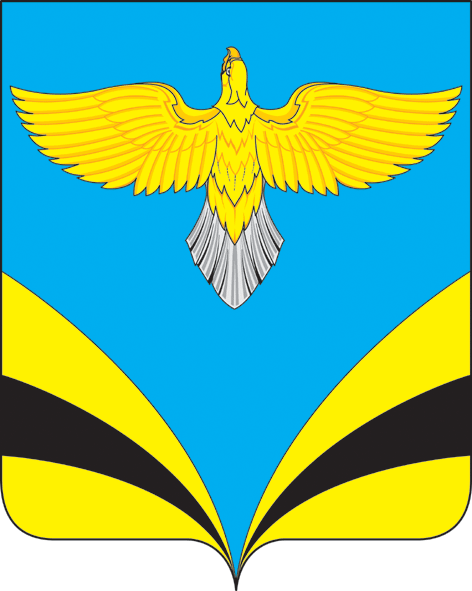 